Aanwinstenlijst Brailleboeken 2022Bevat alle brailleboeken die in de periode januari t/m juni 2022 aan de collectie van Bibliotheekservice Passend Lezen zijn toegevoegd. Over deze aanwinstenlijstDeze aanwinstenlijst bevat de brailleboeken van Bibliotheekservice Passend Lezen die van januari t/m juni 2022 aan de collectie zijn toegevoegd. De lijst bevat romans, informatieve boeken voor volwassenen, leesboeken voor de jeugd en informatieve boeken voor de jeugd. De boeken zijn gesorteerd in verschillende categorieën. Binnen de categorie romans zijn de boeken gesorteerd op auteur. De leesboeken voor de jeugd zijn binnen de leeftijdscategorieën - AK A B C D - op auteur gesorteerd. De informatieve boeken zijn binnen het onderwerp op auteur gesorteerd. Voor het selecteren van boekenAan gegevens zijn opgenomen:auteur en titeleen korte inhoudomschrijvingde plaats van uitgavede uitgeverhet jaar van uitgaveeventuele oorspronkelijke titeleventueel oorspronkelijk jaar van uitgavehet boeknummer (de t voor het boeknummer is een aanduiding voor tekst)genreaanduiding(en)aanduiding V of J in combinatie met AK, A, B, C of D	V 	boeken voor volwassenen	J 	boeken voor de jeugd	AK 	leeftijdscategorie 0 tot 6 jaar	A 	leeftijdscategorie 6 tot 9 jaar	B 	leeftijdscategorie 9 tot 12 jaar	C 	leeftijdscategorie 12 tot 15 jaar	D 	leeftijdscategorie 15 jaar en ouderaantal braillebanden waaruit het boek bestaatDe genreaanduiding geeft het soort roman aan. Zie ook lijst van afkortingen.Sommige boeken zijn zowel bij de romans als bij de informatieve boeken ingedeeld. Ook komt het voor dat titels zowel bij de volwassenen als bij de jeugd opgenomen zijn. Samenstellen van wenslijstenDe gewenste boeknummers kunt u telefonisch of via de e-mail doorgeven aan de afdeling Klantencontact.Indien u hulp nodig heeft bij het samenstellen van de wenslijst kunt u contact opnemen met afdeling Klantencontact, telefoon: 070 – 3381 500. Bibliotheekservice Passend LezenWenslijstPostbus 840102508 AA Den HaagE-mail: klanten@passendlezen.nlLijst van gebruikte afkortingen die het genre van de roman aangeven  Inhoud:
Over deze aanwinstenlijst	IIRomans volwassenen	1Anderstalige romans	36Duits	36Informatieve boeken voor volwassenen	37Algemeen	37Wijsbegeerte	37Godsdienst	38Sociale wetenschappen	39Economie	42Rechtswetenschap	43Psychologie - Occulte wetenschap	44Opvoeding - Onderwijs - Vorming	46Wiskunde - Informatica - Natuurwetenschappen	46Menskunde - Geneeskunde - Gezondheidszorg - Lichaamsoefening en sport	48Bord-, denk- en kansspelen enz. - Handenarbeid enz. Huishoudkunde enz.	49Land- en tuinbouw - Jacht en visserij	50Techniek	50Kunst; algemeen - Beeldende kunst	51Muziek - Dans - Toneel - Film	51Taal- en letterkunde	52Geschiedenis	53Land- en volkenkunde	58Romans voor de jeugd	59AK = 0 tot 6 jaar	59A = 6 tot 9 jaar	60B = 9 tot 12 jaar	65C = 12 tot 15 jaar	73D = 15 jaar en ouder	76Anderstalige romans	81Duits	81Informatieve boeken voor de jeugd	82Godsdienst	82Sociale wetenschappen	82Psychologie - Occulte wetenschap	82Opvoeding - Onderwijs - Vorming	82Bord-, denk- en kansspelen enz. - Handenarbeid enz. Huishoudkunde enz.	83Romans volwassenenVallen in verse sneeuw
Door kerst geïnspireerde verhalen van diverse auteurs en met uiteenlopende inhoud.
Woerden : Mira Loves Books, 2021
t340022 kers verh - V - 8br 
____________________________Zonnegloren
Verhalenbundel van de CPNB ter gelegenheid van Zomerlezen 2022.
Amsterdam : Stichting Collectieve Propaganda van het Nederlandse Boek, 2022
t341750 verh - V - 4br 
____________________________Abbott, Jeff / Woede
Als tijdens hun huwelijksreis zijn vrouw, die hij heeft leren kennen bij de CIA, wordt vermoord, gaat een man op onderzoek uit.
Amsterdam : Boekerij, 2012
Vert. van: Collision - 2008
t340501 thri - V - 20br 
____________________________Abdolah, Kader / Op zoek naar Ramona
Pieter Rademaker, Amsterdamse schilder, komt op zijn zoektocht naar zijn dochter Ramona in contact met uiteenlopende personen.
Amsterdam : Prometheus, 2021
t340470 soci - V - 15br 
____________________________Adler-Olsen, Jussi / Natriumchloride
Op haar zestigste verjaardag pleegt een vrouw zelfmoord. Haar dood leidt tot de heropening van een onopgeloste zaak uit 1988. Vervolg op: t328056
Amsterdam : Prometheus, 2022
Vertaling van: Natrium chlorid - 2021
t341519 thri - V - 24br ____________________________Al Galidi, Rodaan / De onbekende belevenissen van prins Willem-Alexander
Prins Willem-Alexander zoekt naar een manier om te ontsnappen aan de opgelegde regels en protocollen van het Koninklijk paleis en sluit een bijzondere vriendschap in de straten van Den Haag.
Zwolle : Uitgeverij De Kade, 2022
t342063 lite humo - V J D - 6br ____________________________Allende, Isabel / Violeta
Vluchtelingenroman deels gebaseerd op Allende's eigen geschiedenis.
Amsterdam : Wereldbibliotheek, 2022
Vertaling van: Violeta. - Barcelona : Penguin Random House Grupo Editorial, 2022
t341317 hist psyc - V - 18br 
____________________________Allende, Isabel / Zorro
Schets van de jeugdjaren van de gemaskerde bestrijder van onrecht.
Amsterdam : Wereldbibliotheek,  2005
Vert. van: El Zorro : comienza la leyenda. - Barcelona : Plaza & Janés, 2005
t340886 hist - V - 27br 
____________________________Almuli, Tatjana / Ik zal je nooit meer
Een dochter die op 16-jarige leeftijd haar moeder verliest, gaat op zoek naar wie haar moeder was voor zijzelf werd geboren.
Amsterdam : Nijgh & Van Ditmar, 2022
t342065 psyc - V - 12br 
____________________________Alsterdal, Tove / Stormval
Als een man, die 23 jaar eerder de moord op een tienermeisje bekende, zijn vader vermoord vindt, wordt rechercheur Eira Sjödin op de zaak gezet.
Amsterdam : Cargo, 2022
Vertaling van: Rotvälta - Stockholm : Lind & Co, 2020
t341312 thri - V - 17br 
____________________________Archem, van, Johanne A. / Een nieuwe wereld
Als een pas getrouwd stel in 1847 naar Amerika emigreert, weten ze nog niet welke barre omstandigheden daar wachten.
Amsterdam : Zomer & Keuning familieromans, 1997
t340392 hist fami prot - V - 12br 
____________________________Armstrong, Addison / Het licht van Luna Park
De levens van een verpleegster die zich in 1926 hard maakt voor premature baby's en een vrouw wiens wereld instort in 1950 zijn met elkaar verweven.
Amsterdam : The House of Books, 2021
Vertaling van: The light of Luna Park. - New York : G.P. Putnam's Sons, 2021
t340003 hist - V - 16br 
____________________________Bakker, Gerbrand / De kapperszoon
Roman over rouwverwerking en de niet te vermijden kracht van familiebanden.
Amsterdam : Cossee, 2022
t341043 psyc - V - 12br 
____________________________Bakker, Klaske / Het verlaten tuinhuis
Een echtpaar heeft een vakantiehuis in Griekenland, na een ongeluk van hun kleindochter verandert alles
Leeuwarden : Elikser Uitgeverij, 2021
t341470 fami - V - 12br 
____________________________Baldacci, David / Spiegelbeeld
FBI-agente Atlee Pine heeft eindelijk bewijs gevonden dat haar tweelingzus, die op 6-jarige leeftijd werd ontvoerd, nog leeft. Vervolg op: t334223
Amsterdam : A.W. Bruna Uitgevers, 2021
Vertaling van: Mercy. - 2021
t340239 thri - V - 19br 
____________________________Barclay, Linwood / Ik zal je vinden
Een miljonair heeft niet lang meer te leven en hij gaat op zoek naar de kinderen die hij als spermadonor heeft verwekt om zijn geld aan hen na te laten. Het is de start van een reeks ijzingwekkende verwikkelingen.
Amsterdam : Boekerij, 2021
Vertaling van: Find you first. - London : HQ, 2021
t340182 thri - V - 20br 
____________________________Beek, van der, Ina / Paarse wolken, zwarte zon
Voor een meisje dat opgroeit met een verstandelijk beperkte moeder, is het leven gecompliceerd.
Utrecht : Uitgeverij Zomer & Keuning, 2022
t340923 fami - V - 12br 
____________________________Bengtsdotter, Lina / De man die een vreemde was
Rechercheur Charlie Lager onderzoekt de ontvoering van een baby uit een welgesteld gezin.
Amsterdam : HarperCollins, 2021
Vertaling van: Beatrice. - Stockholm : Bokförlaget Forum, 2020
t339669 thri - V - 14br 
____________________________Berg, Sandra / De kat van de buren
Na het overlijden van haar man probeert een vrouw elders een nieuw leven op te bouwen.
Soest : Uitgeverij Cupido, 2021
t341139 lief - V - 9br 
____________________________Berg, Sandra / Schaduw in het hart
Als de zestienjarige Alex als taakstraf in een verpleeghuis moet werken leert hij daar de eigenzinnige drieëntachtigjarige Sofie kennen. Wanneer Sofie het verpleeghuis ontvlucht en Alex haar achterna gaat zal hij zijn eigen keuzes onder ogen moeten komen.
Utrecht : Uitgeverij Zomer & Keuning, 2022
t341708 fami - V - 12br 
____________________________Berg, van den, Greetje / Glazen deuren
Na de dood van haar ouders is Marcella opgevoed door haar grootouders. Nadat ze is getrouwd gaat ze samen met haar man op de boerderij van haar oma wonen. Maar oma Pleun wordt vergeetachtig en heeft steeds meer tijd en aandacht nodig. Naar een verpleeghuis wil ze niet en hulp van buitenaf is ook niet welkom. Hoe moet dit opgelost worden?
Kampen : VCL West Friesland,  2000
t340424 fami - V - 11br 
____________________________Bijlo, Vincent / Het instituut
Autobiografisch getint relaas van het leven van een blinde jongen op een blindeninstituut in de jaren zeventig.
London : Holland Park Press, 2017
Oorspronkelijke uitgave: Amsterdam : Uitgeverij De Arbeiderspers, 1998
t340527 blin biog - V - 6br 
____________________________Bjørk, Samuel / Sneeuwwit
Als in een buitenwijk van Oslo de lijken van twee 11-jarige jongens worden aangetroffen, onderzoekt het team van Holger Munch de zaak.
Amsterdam : Uitgeverij Luitingh-Sijthoff, 2021
(Munch & Krüger)
Vertaling van: Ulven. - 2021
t341061 thri - V - 19br 
____________________________Bley, Mikaela / De meisjes zonder naam
Tv-misdaadverslaggeefster Ellen Tamm ontrafelt de moord op twee meisjes en ontdekt wantoestanden op een internaat.
Amsterdam : A.W. Bruna Uitgevers, 2020
Vertaling van: Flickorna utan namn. - 2019
t342271 thri - V - 13br 
____________________________Bloem, Marion / Geen gewoon Indisch meisje
Een jonge vrouw van Indische afkomst wordt voortdurend geconfronteerd met haar anders zijn.
Utrecht : Uitgeverij De Arbeiderspers, 2015
Oorspronkelijke uitgave: Haarlem : In de Knipscheer, 1983
t340519 indo psyc - V - 9br 
____________________________Boekestein, Jaap / De dodenleefster
Een geheimzinnig wezen beschikt over de gave om steeds voor één avond en één nacht te veranderen in een vrouw die is overleden.
Rijen : Uitgeverij MACC, 2021
t339549 grie - V - 12br 
____________________________Boersma, Marelle / Het Moezelmeisje
Een getraumatiseerde maar sterke vrouw wil haar passie ontdekken in Duitsland en daar tegelijkertijd afrekenen met onrecht uit haar verleden.
Laren (NH) : De Crime Compagnie, 2021
t339392 thri - V - 16br 
____________________________Bolton, Sharon / Die zomer
Een roekeloos rijspelletje van zes jongeren kosten de levens van een vrouw en twee kinderen; een van de jongeren neemt de schuld op zich in ruil voor niet onderhandelbare gunsten bij haar vrijlating uit de gevangenis.
Amsterdam : A.W.Bruna Uitgevers, 2021
t340914  - V - 14br 
____________________________Bomann, Corina / Sophia's wens
De jonge Duitse Sophia, die in New York woont en werkt, krijgt een anonieme brief waarin staat dat haar zoontje Louis nog leeft en ze gaat terug naar Parijs om hem te zoeken. Vervolg op: t336853 Wordt gevolgd door: t341136
Amsterdam : Boekerij, 2021
Vertaling van: Sophias Träume. - Berlin : Ullstein, 2020. - (Die Farben der Schönheit)
t339802 hist psyc - V - 25br 
____________________________Bomann, Corina / Sophia's triomf
De getrouwde Sophia woont in New York en wil haar studie scheikunde afmaken om een eigen cosmeticabedrijf te beginnen, maar de Tweede Wereldoorlog verstoort haar plannen. Vervolg op: t339802
Amsterdam : Boekerij, 2022
Vertaling van: Sophias Triomph. - Berlin : Ullstein, 2021. - (Die Farben der Schönheit)
t341136 hist psyc - V - 24br 
____________________________Bomans, Godfried / In alle ernst
Selectie columns en essays van Godfried Bomans (1913-1971).
Amsterdam : Meulenhoff, 2021
t340559 verh - V - 10br 
____________________________Boomstra, Marja / Verbroken verleden
Als tijdens een luxecruise twee mensen worden vermoord, ligt de verdenking bij een jonge vrouw, de vriendin van het eerste slachtoffer.
Weert : M-B publishing, 2021
t341712 thri - V - 12br 
____________________________Bourdin, Françoise / Water en vuur
Een jonge Schot is er niet blij mee dat zijn vader (60) een jonge Française met vier kinderen trouwt.
Amsterdam : Van Holkema & Warendorf, 2014
Vertaling van: D'eau et de feu. - Paris : Belfond, 2013
t340514 fami - V - 16br 
____________________________Bruinenberg, Marion / Nieuweling
Een portret van een hechte vriendschap, terwijl een dreiging continu sluimert.
Amsterdam : Uitgeverij Podium, 2022
t341711 psyc - V - 13br 
____________________________Bryndza, Robert / Vallend duister
Wanneer Kate Marshall opdracht krijgt een 13 jaar geleden verdwenen onderzoeksjournaliste op te sporen, leggen zij en haar partner verband met eerder onverklaarde doden en een recente moord.
Amsterdam : Boekerij, 2021
Vertaling van: Darkness falls. - 2021
t342219 thri - V - 18br 
____________________________Buchanan, Greg / Zestien paarden
De vondst van zestien afgehakte paardenhoofden brengt in een afgelegen dorp meer misdaden aan het licht.
Amsterdam : HarperCollins, 2021
Vertaling van: Sixteen horses. - Londen : Mantle, 2021
t340471 thri - V - 15br 
____________________________Burgers-Drost, Julia / Een hart ontdekt zichzelf
De jongste dochter uit een gezin voelt zich vaak een Assepoester, maar als zij op zich zelf gaat wonen, verandert dat langzaam maar zeker.
Hoorn  : Westfriesland, 2003
t340493 fami prot - V - 11br 
____________________________Caboni, Cristina / De magie van het parfum
Elena woont en werkt in Parijs als designer van parfums maar als ze haar vermogen om nieuwe parfums te maken verliest, vreest ze voor haar toekomst. Haar moeder neemt haar mee op reis en Elena hoort een pijnlijk familiegeheim.
Haarlem : Xander, 2021
Vertaling van: Il profumo sa chi sei. - Milano : Garzanti, 2021
t339546 fami - V - 14br 
____________________________Cain, Matt / Het geheime leven van Albert Entwistle
Een Engelse homoseksuele man gaat op zoek naar zijn jeugdliefde.
Utrecht : De Fontein, 2022
Vertaling van: The secret life of Albert Entwistle. - Headline Review, 2021
t341559 lief - V - 18br 
____________________________Carrasco, Jesús / Terug naar huis
Juan keert terug naar Spanje vanwege de dood van zijn vader. Hij is van plan een week te blijven maar zijn leven neemt een onverwachte wending.
Amsterdam : Meulenhoff, 2021
Vertaling van: Llévame a casa. - Barcelona : Seix Barral, 2021
t339672 psyc - V - 12br 
____________________________Chabot, Splinter / Als de Hemel genoeg ruimte heeft
Twee vrienden zijn elkaars tegenbeeld: de een leeft in het midden van de aandacht, de ander observeert. Op reis moeten ze belangrijke keuzes maken over hun leven, en hun verlangens.
Amsterdam : Uitgeverij Podium, 2022
t341840 psyc - V - 24br 
____________________________Chiavaroli, Heidi / Het huis tussen de appelbomen
Als twee zussen 150 jaar oude gedichten van de vriendin van een beroemde schrijfster Louisa May Alcott (Little Women) vinden, besluiten ze zich erin te verdiepen en dan blijken ze een bijzondere uitwerking te hebben.
Utrecht : KokBoekencentrum Uitgevers, 2021
Vertaling van: The orchard house. - Tyndale House Publishers, 2021
t339848 hist prot - V - 20br 
____________________________Child, Lee / Liever dood dan levend
Jack Reacher gaat samen met Michaela Fenton, een legerveteraan en ex-FBI agent ,op zoek naar haar vermiste tweelingbroer en ontmoeten daarbij de ontvoerder die zich bezig blijkt te houden met het smokkelen van bommen.
Amsterdam : Uitgeverij Luitingh-Sijthoff, 2021
Vertaling van: Better of death. - 2021
t340702 thri - V - 16br 
____________________________Christie, Agatha / Moord in de pastorie
Miss Marple gaat samen met de dorpsdominee op zoek naar de moordenaar van een oude kolonel.
Amsterdam : The House of Books, 2014
Oorspronkelijke Nederlandse uitgave: Leiden : Sijthoff, 1959.
Vertaling van: The murder at the vicarage. - London : Collins, 1930
t340441 dete - V - 13br 
____________________________Claes, Catalijn / Het bruidsboeket
Een alleenstaande jonge vrouw is zwanger van een oudere getrouwde man die weigert van zijn vrouw te scheiden.
Utrecht : Westfriesland,  2012
Oorspr. uitg.: Hoorn  : Westfriesland, 1997
t340394 fami strk - V - 9br 
____________________________Clark, Mary Higgins / Hartendief
Als een jongetje verdwijnt, verandert een prachtige stranddag in een nachtmerrie.
Haarlem : Xander, 2022
Vertaling van: Piece of my heart. - Simon and Schuster, 2020
t341457 thri - V - 14br 
____________________________Clayton, Meg Waite / De postbezorgster van Parijs
Jonge Amerikaanse vrouw blijft tijdens de Tweede Wereldoorlog in Frankrijk om het Franse verzet te helpen.
Amsterdam : HarperCollins, 2022
Vertaling van: The postmistress of Paris. - New York : HarperCollins Publishers LLC, 2021
t342197 oorl - V - 20br 
____________________________Clinton, Hillary Rodham / Staat van terreur
De kersverse minister van Buitenlandse Zaken van Amerika moet na een reeks bomaanslagen een nucleaire catastrofe proberen te voorkomen.
Amsterdam : A.W. Bruna Uitgevers, 2021
Vertaling van: State of terror. - New York : Simon & Schuster, 2021
t339803 thri - V - 27br 
____________________________Coben, Harlan / Levenslijn
Sportagent Myron Bolitar krijgt van een voormalig tennissterretje opdracht haar verdwenen man op te sporen, hetgeen hem confronteert met problemen binnen zijn eigen familie.
Amsterdam : Boekerij,  2011
Vert. van: Live wire. - New York : Dutton, 2011
t340506 thri - V - 19br 
____________________________Coelho, Paulo / De vijfde berg
De Bijbelse profeet Elia leert door dramatische gebeurtenissen de antwoorden op de vele vragen die hem achtervolgen.
Amsterdam : De Arbeiderspers, 1998
Vert. van: A quinta montanha. - Barcelona : Sant Jordi, 1996
t340596 hist - V - 10br 
____________________________Coelho, Paulo / De Zahir
Als de vrouw van een succesvolle schrijver plotseling verdwijnt, wordt zijn zoektocht naar haar tevens een pelgrimstocht.
Amsterdam : Uitgeverij De Arbeiderspers, 2018
1e druk Nederlandse uitgave: 2005
Vertaling van: O Zahir. - Rio de Janeiro : Rocco, 2005
t340496 psyc - V - 14br 
____________________________DeMille, Nelson / Het spel van de leeuw
De leden van een anti-terroristisch team zijn op jacht naar een Libische terrorist die hen telkens een stap voor is.
Vianen : The House of Books,  2001
Vert. van: The lion's game. - New York : Warner Books, 2000
t339668 thri - V - 34br 
____________________________Derous, Samuel / Als liefde wringt
Als Arnold op 5-jarige leeftijd zijn moeder verliest, is dit het begin van een dwaaltocht.
Breda : Ambilicious, 2021
t340283 psyc - V - 10br 
____________________________Dieudonné, P. / Rechercheur De Klerck en het doodvonnis
De Rotterdamse rechercheur De Klerck en zijn assistent Klaver worden geconfronteerd met een reeks zelfmoorden.
Doorn : E-Pulp Publishers, 2019
t341131 dete - V - 11br 
____________________________Dijk, van, Marijke / Ontwaken
Journalist Ezra Jennings krijgt uit de V.S. een verzoek om hulp en komt op het spoor van plannen van geheimzinnige groeperingen voor een wereldregering. Vervolg op: t334713
Zwolle : Scholten Uitgeverij, 2021
t341319 thri prot - V - 23br 
____________________________Dis, van, Adriaan / Vijf vrolijke verhalen
Vijf verhalen over actuele thema's, o.a. de koloniale geschiedenis, die tot nadenken aanzetten.
Amsterdam : Uitgeverij Augustus Atlas Contact, 2021
t340114 verh - V - 5br 
____________________________Ditlevsen, Tove / Jeugd
Als poëzieschrijvend buitenbeentje vindt tiener Tove moeilijk aansluiting bij vrienden, maar haar prachtige gedichten vallen langzaamaan op en een wordt in een literair tijdschrift opgenomen. Vervolg op: t336637 Wordt gevolgd door: t342070
Amsterdam : Das Mag Uitgevers, 2020
Vertaling van: Ungdom. - Kopenhagen : Tove Ditlevsen & Hasselbalch, 1967
t340864 hist soci - V - 7br 
____________________________Ditlevsen, Tove / Afhankelijkheid
Tove Ditlevsen beschrijft haar vier huwelijken, waaronder die met de arts die haar van verslavende pijnstillers voorzag, waardoor ze in een ontwenningskliniek moest worden opgenomen. Vervolg op: t340864
Amsterdam : Das Mag Uitgevers, 2020
Vertaling van: Gift. - Kopenhagen : Hasselbalch, 1971
t342070 hist soci - V - 8br 
____________________________Donnelly, Jennifer / De theeroos
Een jonge vrouw, levend onder armoedige omstandigheden in Londen aan het einde van de negentiende eeuw, is vastbesloten zich uit de armoede omhoog te werken. Wordt gevolgd door: t230943
Amsterdam : Boekerij, 2021
1e druk Nederlandse uitgave: Houten : Van Holkema & Warendorf, 2003
Vertaling van: The tea rose. - New York : St. Martin's Press, 2002
t340491 lief hist - V - 30br 
____________________________Dorrestein, Renate / Een hart van steen
Een 37-jarige zwangere patholoog-anatoom wordt achtervolgd door de dramatische gebeurtenissen in haar jeugd na de geboorte van een zusje.
Amsterdam : Em. Querido's Uitgeverij BV, 2018
1e druk: Amsterdam : Contact, 1998
t340588 lite psyc - V - 11br 
____________________________Dros, Imme / Gisterland
Portret van William Shakespeare en zijn vrouw Anne Hathaway gezien vanuit een nieuw perspectief.
Amsterdam : Uitgeverij Van Oorschot, 2021
t340008 hist biog - V - 13br 
____________________________Dumas, Alexandre / De graaf van Monte-Christo
Aan het begin van de negentiende eeuw weet een Franse zeeman, die ten onrechte onder onmenselijke omstandigheden op een eilandje gevangen wordt gehouden, na jaren te ontsnappen.
Amsterdam : Reader's Digest,  1999
Vert. van: Le Comte de Monte-Christo. - Oorspr. uitg.: 1844-1845
t340431 avon hist - V - 34br 
____________________________Eger, Edith Eva / De keuze
In De keuze deelt dr. Eger haar oorlogsherinneringen en de opmerkelijke verhalen van hen die zij sindsdien heeft geholpen.
Amsterdam : Lev., 2018
Met register
Vertaling van: The choice. - London : Rider, 2017
t339670  waar oorl - V - 19br 
____________________________Enquist, Anna / Sloop
Een componiste die de veertig nadert, heeft een bijna perfect leven, het enige wat ze mist, is een kind.
Amsterdam : Uitgeverij De Arbeiderspers, 2021
t340626 psyc - V - 11br 
____________________________Faber, Kim / Winterland
Als Kopenhagen wordt opgeschrikt door een terreuraanslag waarbij 19 doden vallen tast het team van Signe Kristiansen aanvankelijk in het duister terwijl kort daarna de terzijde geschoven inspecteur Martin Juncker te maken krijgt met een dubbele moord en een brand in een asielzoekerscentrum.
Amsterdam : HarperCollins, 2020
Vertaling van: Vinterland. - Kopenhagen : Politikens Forlag, 2019
t340868 thri - V - 24br 
____________________________Faggiani, Franco / Soms zou ik de wind willen zijn
Een geologe, hoofd van een brandweerteam in Rome, wordt naar een berggebied ten noorden van de hoofdstad gestuurd waar een zware aardbeving heeft plaatsgevonden. Tijdens de reddingsoperatie komt ze een oude jeugdliefde tegen.
Amsterdam : Signatuur, 2022
Vertaling van: Tutto il ciello che serve - Rome : Fazi Editore, 2021
t340924 avon - V - 12br 
____________________________Fields, Helen / Perfecte stilte
Rechercheurs Luc Callanach en Ava Turner krijgen te maken met de ontvoering van en moord op enkele jonge vrouwen.
Amsterdam : Ambo|Anthos, 2021
Vertaling van: Perfect silence. - London : Avon, 2018
t339445 thri - V - 23br 
____________________________Folkers, Marina / Het hart van Weshley Castle
Als een bende een rondtrekkend volk overvalt, weten alleen een jonge vrouw en een vriend te ontkomen.
Utrecht : Uitgeverij Zomer & Keuning, 2021
t340811 lief hist - V - 16br 
____________________________Franck, Julia / Werelden uit elkaar
Julia groeit met haar zusjes en alleenstaande, excentrieke moeder op in het Oost-Duitsland van de jaren '70. Het vertrek van het gezin, eind jaren '70, naar West-Duitsland is van grote invloed op het beschadigde meisje, dat daar haar schrijverschap ontdekt.
Amsterdam : Wereldbibliotheek, 2021
Vertaling van: Welten auseinander. - Frankfurt am Main : S. Fischer Verlag GmbH, 2021
t339924 psyc - V - 16br 
____________________________Franssen, Yvonne / Oscar
Na de verdwijning van een vier maanden oude baby uit een auto start de politie een uitgebreid onderzoek, waarbij een verband ontdekt wordt met een soortgelijke zaak van 10 jaar geleden.
Amsterdam : Futuro Uitgevers, 2021
t339393 psyc thri - V - 14br 
____________________________French, Nicci / De gunst
Een vrouw ontmoet een vroegere geliefde en verleent hem een gunst, waarna ze haar leven niet meer zeker is.
Amsterdam : Ambo|Anthos, 2022
Vertaling van: The favour. - London : Simon & Schuster, 2022
t342013 thri - V - 16br 
____________________________Gardam, Jane / Hoogachtend, Eliza Peabody
Een sjieke buurt in London in de jaren '90, gezien door de ogen van één van de bewoonsters, die haar eigen geestelijke problemen van zich af schrijft in een lange reeks steeds persoonlijkere brieven aan een buurvrouw die man en kinderen heeft verlaten.
Amsterdam : Cossee, 2021
Vertaling van: The queen of the tambourine. - London : Sinclair-Stevenson, 1991
t340318 psyc - V - 14br 
____________________________George, Elizabeth / Iets te verbergen
Wanneer een detective van de beademing wordt gehaald, onthult de autopsie een gewelddadige dood. De zaak leidt naar een speciale taskforce in de Nigeriaanse gemeenschap van Noord-Londen waar gruwelijke geheimen aan het licht komen.
Amsterdam : A.W. Bruna Uitgevers, 2022
Vertaling van: Something to hide. - 2022
t341710 dete - V - 40br 
____________________________George, Margaret / Dochter van de Farao
Cleopatra (68-30 v.Chr.) vertelt over haar leven als laatste koningin/farao van Egypte. Wordt gevolgd door: t27953
Utrecht : Het Spectrum, 1998
Vert. van: The memoirs of Cleopatra. - New York : St. Martin's Press,  1997
t340396 hist - V - 36br 
____________________________Giordano, Mario / Tante Poldi en de hemelse vruchten
Wanneer de waterleiding is afgesloten, gaat een ontstemde tante Poldi op onderzoek uit en belandt in een veel grotere zaak. Vervolg op: t338555 Wordt gevolgd door: t342265
Utrecht : De Fontein, 2021
t341134 humo - V - 15br 
____________________________Giordano, Mario / Tante Poldi en de knappe Antonio
Een gepensioneerde vrouw raakt verwikkeld in een vermissingszaak in Sicilië. Vervolg op: t341134
Utrecht : De Fontein, 2022
Vertaling van: Tante Poldi und der schöne Antonio. - Köln : Bastei Lübbe AG, 2019
t342265 humo - V - 16br 
____________________________Giphart, Ronald / Nachtangst
In nachtelijke e-mails aan zijn literair agente vertelt een door angst bevangen Nederlandse schrijver in New York over belangrijke gebeurtenissen in zijn leven en schrijverschap.
Amsterdam : De Bezige Bij, 2021
t340261 psyc - V - 8br 
____________________________Goethe, Johann Wolfgang / Door de Fransen opgejaagd
Nadat een Duitse adellijke familie door Napoleon uit hun huis is verdreven en ze over de Rijn onderdak vinden, breekt ruzie uit tussen de familieleden, waarop de barones de lieve vrede hoopt te bewaren door iedereen een verhaal te laten vertellen.
Benthuizen : Astoria Uitgeverij, 2021
Vertaling van: Unterhaltungen deutscher Ausgewanderten
t339550 lite verh - V - 7br 
____________________________Gorssel, van, Jolande / Een splinter in de ziel
Sophie probeert te achterhalen of haar grootouders terecht vervolgd zijn voor collaboratie en medewerking aan de Jodenvervolging tijdens de Tweede Wereldoorlog, maar dat is niet zonder gevaar.
Soesterberg : Uitgeverij Aspekt, 2021
t340184 oorl - V - 15br 
____________________________Govaarts, Jos / De man met de rieten reiskoffer
In de herfst van 1942 komt een man met een rieten reiskoffer aan in Zweeloo. In 1959 wordt zijn stoffelijk overschot ontdekt. In dit, fictieve, verhaal wordt verteld wat er voorafgaand aan zijn overlijden gebeurd kan zijn.
Hoorn : Godijn Publishing, 2020
t339847 oorl - V - 4br 
____________________________Graaf, de, Anke / Glimlach van geluk
Bundeling van twee familieromans.
Kampen : Kok, 1993
t340525 fami - V - 24br 
____________________________Groen, Hendrik / Rust en Vreugd
Als Emma Quaadvliegh een tuin-met-huisje koopt op volkstuincomplex Rust en Vreugd, blijken de rust en vreugd nogal tegen te vallen door het tirannieke optreden van de voorzitter en komen zij en haar tuinvrienden in het geweer.
Amsterdam : Meulenhoff, 2021
t340119 humo - V - 11br 
____________________________Gulik, van, Robert / Halssnoer en kalebas
Incognito en dit maal zonder hulp van zijn trouwe vazallen probeert rechter Tie in een afgelegen stad een moord en een parelroof op te lossen.
Amsterdam : Pantheon, 2015
1e Nederlandse uitgave: Den Haag : Van Hoeve, 1967
Vertaling van: Necklace and calabash. - London : Heinemann, 1967
t340517 dete hist - V - 9br 
____________________________Harmel, Kristin / Zolang er sterren aan de hemel staan
Op verzoek van haar grootmoeder gaat een jonge Amerikaanse vrouw naar Parijs om uit te zoeken wat er is geworden van de mensen die op een lijst met namen staat.
Amsterdam : Boekerij, 2019
Vertaling van: The sweetness of forgetting. - New York : Gallery Books, 2012
t336808 fami psyc - V - 16br 
____________________________Hartman, Corine / De dode die niet werd gemist
Na de verdwijning van een rijke baron gaat zijn buurvrouw op zoek naar de waarheid. Een moordmysterie in de Achterhoek.
Amsterdam : Cargo, 2022
t341717 thri - V - 12br 
____________________________Harwicz, Ariana / Sterf, liefste
Een jonge moeder in psychische nood geeft uiting aan wat ze meemaakt en voelt.
Bleiswijk : Uitgeverij Vleugels, 2021
Vertaling van: Matate, amor, 2012
t339547 psyc - V - 6br 
____________________________Haughton, Emma / Het donker
Een labiele vrouw neemt een baan aan als arts op een onderzoeksstation op Antarctica waar haar voorganger onder mysterieuze omstandigheden de dood vond.
Amsterdam : Uitgeverij Luitingh-Sijthoff, 2021
Vertaling van: The dark. - London : Hodder & Stoughton, 2021
t340480 thri - V - 19br 
____________________________Heiligers, Bernadette / Van zo ver gekomen
Een arm Dominicaans meisje weet zich op Curaçao staande te houden in uiterst complexe familieverhoudingen.
Haarlem : In de Knipscheer, 2021
t340262 soci - V - 6br 
____________________________Herriot, James / Alle dieren van het land
Verhalen uit de praktijk van een dierenarts.
Amsterdam : De Boekerij, 1996
Vert. van: Every living thing. - London : Joseph, 1992
t340391 dier verh - V - 22br 
____________________________Hislop, Victoria / Een avond in augustus
De terugkeer van de genezen bewoners van een leprakolonie op een Grieks eiland naar het vasteland in 1957 gaat gepaard met een moord. Vervolg op: t228271
Amsterdam : Boekerij, 2021
Vertaling van: One August night. - London : H Review, 2020
t339679 hist lief - V - 13br 
____________________________Hoek, van den, Jacobine / De roos van Napoleon
Marie-Josèphe-Rose vlucht vanwege de slavenopstanden van Martinique naar Parijs, maar daar is net de Franse Revolutie begonnen. Als ze in de gevangenis belandt, maakt ze kennis met de jonge militair Napoleon Bonaparte.
Amsterdam : HarperCollins, 2022
t342068 hist - V - 19br 
____________________________Hollander, den, Loes / Je bent aan de beurt
Een vrouw raakt na een ongelukkig huwelijk in de ban van een charmante man.
Laren, (NH) : De Crime Compagnie, 2021
t340197 thri - V - 11br 
____________________________Hollander, Wilma / Kus in het maanlicht
Als een jonge vrouw een verwaarloosde herberg in Cornwell erft, besluit ze deze nieuw leven in te blazen.
Soest : Uitgeverij Cupido, 2021
t341310 lief - V - 10br 
____________________________Horst, Lier, Jørn / Rookgordijn
Rechercheur Alexander Blix en journaliste Emma Ramm krijgen te maken met een bomaanslag op oudjaarsavond 2018, waarbij de vriend van Emma om het leven komt. Vervolg op: t329145 Wordt gevolgd door: t342064
Amsterdam : A.W. Bruna Uitgevers, 2021
Vertaling van: Røykteppe. - Oslo : Capitana forlag, 2019
t340039 thri - V - 14br 
____________________________Horst, Jørn Lier / Slagzij
Een inspecteur wordt in koelen bloede neergeschoten, afrekening of waarschuwing? Wie is nog te vertrouwen? Vervolg op: t340039
Amsterdam : A.W. Bruna Uitgevers, 2022
Vertaling van: Slagside. - 2020
t342064 thri - V - 14br 
____________________________Howard, Catherine Ryan / Je liet mij leven
Al 20 jaar is de seriemoordenaar van Cork, Ierland, niet meer actief maar als Eve, een van de overlevers, besluit een boek over hem te publiceren met als doel hem op te sporen, krijgt ze hulp van een rechercheur en sluit het net rondom de dader.
Amsterdam : Boekerij, 2022
Vertaling van: The nothing man. - 2020
t341132 thri - V - 15br 
____________________________Huff, Philip / Wat je van bloed weet
Roman over machteloosheid in familieverhoudingen en over de vraag of je jezelf ooit uit die verhoudingen kunt bevrijden.
Amsterdam : Prometheus, 2022
t341316 psyc - V - 11br 
____________________________Hulst, Auke / De Mitsukoshi Troostbaby Company
Een aangrijpende mix van memoires, robotverhaal, tijdreisverhaal en alternate history over verlies, schuld en ouderschap.
Amsterdam : Ambo|Anthos, 2021
t340680 fant - V - 33br 
____________________________Irving, John / Bidden wij voor Owen Meany
Twee bijzondere Amerikaanse jongens groeien op in de schaduw van de Vietnamese oorlog.
Baarn : Anthos, 1990
Vert. van: A prayer for Owen Meany. - New York : Morrow,  1989
t339397 psyc - V - 42br 
____________________________Jacobs, Anne / Storm rond het landhuis
Na de val van de Berlijnse Muur keert Franziska terug naar landgoed Dranitz, dat ze wil ombouwen tot een luxueus hotel. Ze vindt opnieuw de liefde bij en trouwt met haar jeugdliefde Walter. Vervolg op: t334225 Wordt gevolgd door: t343252
Haarlem : Xander, 2021
Vertaling van: Das Gutshaus : stürmische Zeiten. - München : Blanvalet Verlag, 2018. - (Die Gutshaus-Saga) 
t339453 fami hist - V - 22br 
____________________________James, Peter / Ik volg jou
Valentine, een medisch specialist op weg naar zijn werk, rijdt bijna een jogger aan die als twee druppels water op een jeugdvriendin lijkt, hij raakt geobsedeerd door haar en zet alles op alles om haar voor zich te winnen.
Utrecht : De Fontein,  2021
Vertaling van: I follow you. - London : Macmillan, 2020
t340828 thri - V - 19br 
____________________________Jansma, Linda / Slaap maar zacht
Op de IC-afdeling van een Amsterdams ziekenhuis ligt een man in coma; zijn identiteit is onbekend, maar er blijkt iemand te zijn die wil dat deze man dood gaat.
Laren (NH); De Crime Compagnie, 2021
t340479 thri - V - 13br 
____________________________Jansma, Linda / Verlos ons van het kwade
De geheimen en problemen binnen een rijke advocatenfamilie in Laren worden gevaarlijk groot. Vervolg op: t320794
Laren (NH) : De Crime Compagnie, 2021
t341044 thri - V - 13br 
____________________________Janssen, Roel / De witwasser
Een officier van Justitie onderzoekt de dood van een Nederlandse bankier in Frankrijk waarbij zij een verband ontdekt tussen deze man en een extremistische organisatie.
Amsterdam : Cargo, 2021
t341430 thri poli - V - 19br 
____________________________Johnson, Tara / Zingen in het maanlicht
Als een jonge vrouw geen baan weet te krijgen als verpleegster besluit ze te gaan zingen voor de gewonde soldaten van de Amerikaanse Burgeroorlog.
Utrecht : KokBoekencentrum Uitgevers, 2021
Vertaling van: All through the night. - Tyndale House Publishers, Inc., 2020
t340808 hist lief prot - V - 18br 
____________________________Jón Kalman / Jouw afwezigheid is duisternis
Een caleidoscopische generatieroman van de IJslandse meester.
Amsterdam : Ambo|Anthos, 2022
Met discografie
Vertaling van: Fjarvera Þín er myrkur. - Reykjavik : Benedikt, 2020
t341556 psyc - V - 25br 
____________________________Joshi, Alka / De geheimen van Jaipur
In het Indiase Jaipur van de jaren zestig mag een voormalig straatkind in opdracht van het paleis een moderne bioscoop opzetten. Al snel merkt hij dat zich vanuit het paleis een web van leugens en geheimen over de stad uitstrekt. Vervolg op: t338755
Amsterdam : Cargo, 2022
Vertaling van: The secret keeper of Jaipur. - Toronto : Mira, 2021
t342209 hist - V - 18br 
____________________________Joubert, Irma / Een thuis in Afrika
De Engelse Charles en de Duitse Oswald willen na de oorlog allebei een nieuw bestaan opbouwen in Zuid-Afrika. Vervolg op: t315958
Utrecht : Uitgeverij Mozaïek, 2021
Vertaling van: Na 'n plaas in Afrika. - Pretoria, Zuid-Afrika : LAPA uitgewers, 2021
t340023 hist - V - 28br 
____________________________Kamp, van de, Lody B. / De nacht die mijn leven voorgoed veranderde
Novelle over een Joodse jongen die na de oorlog verder moet met een levenslang trauma, gebaseerd op een waargebeurd verhaal.
Utrecht : KokBoekencentrum Uitgevers, 2022
t341047 oorl  waar - V - 4br 
____________________________Keegan, Claire / Dit soort kleinigheden
Als in het katholieke Ierland van 1985 ongehuwde moeders en andere 'moeilijke' meisjes, door de kerk worden uitgebuit, stelt een man een moedige daad.
Amsterdam : Nieuw Amsterdam, 2021
Vertaling van: Small things like these. - London : Faber & Faber, 2021
t341707 soci - V - 4br 
____________________________Keuls, Yvonne / Gemmetje Victoria
Het levensverhaal van Gemmetje Victoria, de pleegdochter van de auteur.
Amsterdam : Ambo|Anthos, 2021
t340419 humo psyc - V - 10br 
____________________________Keuls, Yvonne / Jan Rap en z'n maat
Persoonlijke ervaringen - in dagboekvorm - van een medewerkster van een opvanghuis voor merendeels uit kindertehuizen weggelopen jongeren.
Amsterdam : Ambo|Anthos, 2021
1e druk: Baarn : Ambo, 1977
t340563  waar - V J D - 14br 
____________________________Kind, van der, Michelle / Sea, seks & witlof
Twintig korte verhalen waarin mensen vanuit een alledaagse situatie plotseling voor vreemde en absurde verrassingen komen te staan.
Amsterdam : Gibbon Books, 2021
t341682 verh - V - 8br 
____________________________Kingsbury, Karen / Waar ik voor leef
Twee jonge geliefden, Tommy en Annalee, worden geconfronteerd met tegenslagen: hij moet zijn beroepskeuze bevechten, zij wordt getroffen door kanker en ondergaat een lang, pijnlijk ziekteproces. Vervolg op: t335214
Utrecht : KokBoekencentrum Uitgevers, 2021
Vertaling van: Truly, madly, deeply. - New York : Atria Books, 2020
t342014 lief prot - V - 14br 
____________________________Kinsella, Sophie / De partycrasher
Effie (26) krijgt de schok van haar leven als ze hoort dat haar ouders, die altijd gelukkig leken te zijn, gaan scheiden en dat het huis waar zij, haar zus en broer hun kinderjaren hebben doorgebracht, wordt verkocht.
Amsterdam : The House of Books, 2022
Vertaling van: The party crasher. - Londen : Bantam Press, 2021
t341843 fami lief humo - V - 16br 
____________________________Knoope, Els / Vincent was onze broer
Het leven van de drie zussen van Vincent van Gogh.
Goirle : SKRPT, 2019
t341774 hist - V - 19br 
____________________________Koch, Natalie / Buiten is de wereld normaal
Een jonge vrouw die moeite heeft relaties aan te gaan, laat haar baan aan de universiteit achter zich, gaat werken als taxichauffeur en trekt zich steeds verder terug.
Amsterdam : Em. Querido's Uitgeverij BV, 2021
t341140 psyc lief - V - 14br 
____________________________Kooten, van, Kees / De tachtigjarige vrede
Uit de 28 boeken die van hem zijn verschenen bij de Bezige Bij selecteerde Kees van Kooten (1941) zelf de tachtig meest wezenlijke columns, verhalen en gedichten.
Amsterdam : De Bezige Bij, 2021
t339509 verh - V - 15br 
____________________________Kovach, Carla / Stil maar
Deborah Jenskins wordt al jaren vermist en dood gewaand als er een pasgeboren baby te vondeling wordt gelegd met haar DNA.
Amsterdam : Boekerij,  2021
Vertaling van: The next girl. - London : Storyfire Ltd, 2018
t342291 thri - V - 15br 
____________________________Kranenborg, Jaap / De ontgroening van een eerstejaars gepensioneerde
Oud-leraar Maarten beschrijft zijn wel en wee gedurende het eerste jaar van zijn pensioen.
Amsterdam : Spectrum, Uitgeverij Unieboek | Het Spectrum bv, 2022
t341709 humo - V - 14br 
____________________________Krijger, Femke / De evenwichtskunstenaar
Levensverhaal van een jonge vrouw die langzaam doof en blind wordt, en zo haar hele leven dreigt te verliezen.
Utrecht : Ten Have, 2022
t342359 biog psyc - V - 10br 
____________________________Kroon, Lex / Ik lach om niet te huilen
Autobiografie van een Rotterdamse taxichauffeur, die in korte stukjes zijn leven van twaalf ambachten en dertien ongelukken beschrijft.
Amsterdam : Prometheus, 2021
Oorspronkelijke uitgave: Weesp : De Haan, 1984
t339398  waar - V - 8br 
____________________________Krupitsky, Naomi / De familie
Twee dochters uit verschillende maffiafamilies blijven beste vriendinnen ondanks teleurstellingen, wanhoop en verlies in het New York van rond de Tweede Wereldoorlog.
Amsterdam : Ambo|Anthos, 2022
Vertaling van: The Family. - New York : Putnam, 2021
t340843 hist - V - 17br 
____________________________Kuipers, Hillie / Kèlenòh
Wanneer de hogepriesteres van Samos plotseling sterft, wordt een jonge priesteres uit Egypte teruggeroepen om haar op te volgen.
Leeuwarden : Elikser, 2008
t341431 hist - V - 16br 
____________________________Läckberg, Camilla / Box
Als inspecteur Mina Dabiri wordt geconfronteerd met een moord die het gevolg lijkt van een mislukte goocheltruc, schakelt ze de hulp in van mentalist Vincent Walder.
Amsterdam : The House of Books, 2021
Vertaling van: Box. - Stockholm : Bokförlaget Forum, 2021
t339678 thri - V - 31br 
____________________________Ladd, Sarah / Een vreemdeling op Wyndcliff Hall
Als er een schip vastloopt voor de kust, vangen een jongeman en vrouw de schipbreukelingen op, wat tot gevolg heeft dat ze verwikkeld raken in een web van bedrog en intrige.
Utrecht : KokBoekencentrum Uitgevers, 2020
Vertaling van: The light at Wyndcliff. - Nashville, TN : Thomas Nelson, 2020
t339545 hist lief - V - 16br 
____________________________Lagercrantz, David / Obscuritas
Wanneer de Zweedse politie de hulp inroept van psycholoog Rekke bij het onderzoek naar de moord op een Pakistaanse voetbalscheidsrechter, vindt hij samen met politieagente Vargas diverse verbanden.
Amsterdam : Signatuur, 2021
Vertaling van: Obscuritas. - Stockholm : Norstedts, 2021
t340537 thri - V - 20br 
____________________________Lamballe, Marie / Hildes beproeving
Wiesbaden, 1951: in Café Engel van de familie Koch probeert men zich aan de veranderende tijden aan te passen. Vervolg op: t335801 Wordt gevolgd door: t342296
Amsterdam : Boekerij, 2021
Vertaling van: Schicksallhafte Jahre. - Köln : Bastei Lübbe AG, 2019
t340040 fami hist - V - 27br 
____________________________Lamballe, Marie / Hildes geluk
Een vrouw wordt de nieuwe eigenaar van een café, maar de problemen stapelen zich op als de klanten wegtrekken, haar man te druk is en een werknemer haar het hof probeert te maken. Vervolg op: t340040
Amsterdam : Boekerij, 2022
Vertaling van: Töchter der Hoffnung. - Köln : Bastei Lübbe AG, 2020. - (Café Engel)
t342296 fami hist - V - 24br 
____________________________Lapidus, Jens / Paradijs
Als een minister wordt ontvoerd in een achterstandswijk van Stockholm met veel Arabische inwoners, schakelt de veiligheidsdienst een van hen, de tot levenslang veroordeelde Emir Lund, in om de minister te bevrijden.
Amsterdam : A.W. Bruna Uitgevers, 2022
Vertaling van: Paradise City. - 2021
t340925 thri - V - 19br 
____________________________Laren, van, Jackie / Twee prinsen
Madelon, studente culturele antropologie, komt tijdens haar afstudeeronderzoek in aanraking met twee steenrijke mannen.
Amsterdam : Boekerij, 2021
t341555 lief - V - 18br 
____________________________Larsson, Åsa / De zonden van onze vaders
Een openbaar aanklager wordt door een bevriend forensisch patholoog gevraagd om een verjaarde moordzaak te onderzoeken.
Amsterdam : Ambo|Anthos, 2022
Vertaling van: Fädernas missgärnigar. - Albert Bonniers, 2021
t341844 thri psyc - V - 30br 
____________________________Laszlo, Carl / Vakantie aan de Waldsee
Beschrijving van herinneringen aan specifieke belevenissen en ontmoetingen tijdens het verblijf van de auteur in verschillende concentratiekampen tijdens de Tweede Wereldoorlog en van de visie op het leven die hij ontwikkelde.
Zorgvlied : Uitgeverij Van Maaskant Haun,  2021
Vertaling van: Ferien am Waldsee. - Wenen : DVB Verlag, 1955
t341432 oorl biog - V - 6br 
____________________________Lennox, Judith / Dubbelleven
De twee zussen Rowan en Thea ontdekken kort na het overlijden van hun vader dat hij er een dubbelleven op na hield maar veel tijd om te rouwen en zijn tweede gezin te leren kennen hebben ze niet omdat de Tweede Wereldoorlog uitbreekt.
Amsterdam : Boekerij, 2021
Vertaling van: The secrets between us. - London : Headline Review, 2020
t339973 fami hist - V - 23br 
____________________________Lescroart, John / De woekeraar
Wanneer twee voormalige officieren van justitie worden bedreigd door een net vrijgekomen misdadiger en één van hen verdwijnt spoorloos, valt de verdenking in eerste instantie op de misdadiger.
Houten : Van Holkema & Warendorf,  2003
Vert. van: The vig. - London : Headline Feature, 1990
t340448 thri - V - 19br 
____________________________Link, Charlotte / Moordenaar
In Yorkshire worden twee meisjes vermist, van wie er later één vermoord wordt gevonden. Kate Linnville van Scotland Yard gaat op eigen houtje op zoek naar de dader
Haarlem : Xander, 2021
Vertaling van: Die Suche. - München : Blanvalet, 2018
t342067 dete - V - 28br 
____________________________Lykke, Nina / Wildgroei
Een huisarts in Oslo ziet in een jaar haar hele leven compleet veranderen.
Amsterdam : Uitgeverij Atlas Contact, 2021
Vertaling van: Full spredning. - Oslo : Forlaget Oktober AS, 2019
t340913 psyc - V - 10br 
____________________________Mak, Geert / Hoe God verdween uit Jorwerd
Beschrijving van de veranderingen die zich met name in de periode 1945-1995 voordeden in en rond het Friese dorp Jorwerd.
Amsterdam : Olympus,  2019
t340590 hist - V - 18br 
____________________________Maljers, Margreet / Retourtje Elzas
In plaats van op wereldreis te gaan tijdens haar sabbatical, schiet Jany een jeugdvriendin met een gastenverblijf in de Elzas te hulp.
Utrecht : Uitgeverij Zomer & Keuning, 2021
t339849 lief prot - V - 14br 
____________________________Manen-Pieters, van, Jos / Scharnier in de tijd
Als hulp bij een ongeneeslijk zieke oudere man leert een jonge vrouw, haar moeizame verhouding met haar vader verwerken.
Amsterdam : Zomer & Keuning, 1993
t340592 fami prot - V - 13br 
____________________________Manen-Pieters, van, Jos / Dat lieve, gevaarlijke leven
Lief en leed van een jong echtpaar en van de bij hen inwonende broer die een moeilijk karakter heeft. Vervolg op t12683. Wordt gevolgd door: t13791.
Wageningen : Zomer en Keuning, 1985
t340520 prot fami - V - 10br 
____________________________Marshall, Roz / Sneeuwblind
Het wel en wee van enkele personen bij een skischool in Schotland. Vervolg op: t338595
Den Haag : DVP,  2021
Vertaling van: Snow blind
t340821 lief - V - 6br 
____________________________McDermid, Val / De vervangster
Het team van DCI Jordan is uiteengevallen maar komt stiekem weer samen wanneer Tony Hill als verdachte van een aantal brute moorden wordt opgepakt.
Amsterdam : Uitgeverij Luitingh-Sijthoff, 2014
Vertaling van: Cross and burn. - London : Little, Brown, 2013
t340511 thri - V - 24br 
____________________________McFly, Winchester / Verdwaald
Als in de Limburgse mergelgrotten verminkte lichamen worden gevonden, onderzoeken rechercheur Detta en zijn partner De Winter of dit het werk is van een monster of van iemand die de mythe van het monster in stand wil houden. Vervolg op: t335866
Amsterdam : Uitgeverij Luitingh-Sijthoff, 2021
t341060 thri grie - V - 8br 
____________________________McManus, Karen M. / Jij wordt nog eens mijn dood
Ivy, Mateo en Cal waren ooit in de brugklas dikke vrienden en deden alles samen. Als ze elkaar weer tegenkomen, besluiten ze net als vroeger een dagje te spijbelen van school. Die dag eindigt echter met een afschuwelijk drama. Vanaf ca. 15 jaar.
Amsterdam : Van Goor, 2021
Vertaling van: You'll be the death of me. - New York : Delacorte Press, 2021
t340825 thri - V J D  - 16br 
____________________________Meacham, Leila / Rozen
De rijke eigenares van een katoenplantage in Texas brengt door haar testament drie families die met elkaar zijn verweven, in grote problemen.
Utrecht : De Fontein, 2021
1e druk Nederlandse uitgave: Baarn : De Kern, 2010
Vertaling van: Roses. - New York : Grand Central, 2010
t341172 fami - V - 32br 
____________________________Meacham, Leila / Somerset
Drie pioniers smeden hun eigen toekomst, en die van generaties na hen, tegen de achtergrond van de Amerikaanse Burgeroorlog en de dreiging van WOI.
Utrecht : De Fontein, 2014
Vertaling van: Somerset. - New York : Grand Central Publishing, 2013
t341411 fami hist - V - 31br 
____________________________Medema, Marlies / Papieren paradijs
Een predikantsvrouw gaat in 1845 tegen haar zin met haar man mee naar Suriname op een missie van boeren om een plantage te stichten.
Utrecht : KokBoekencentrum Uitgevers, 2020
t340149 hist - V - 20br 
____________________________Meer-Prins, van der, L. / Doktersliefde
Trilogie over een verpleegster die doktersassistente wordt in de praktijk van een jeugdvriend.
Hoorn  : Westfriesland, 1997
t340587 dokt lief - V - 26br 
____________________________Middendorp, Peter / Neven
Roman over de vernietigende kracht van schuld.
Amsterdam : De Bezige Bij, 2022
t341471 psyc - V - 6br 
____________________________Miller, Madeline / Een lied voor Achilles
De Griekse mythologische held Achilles vat een bijzondere vriendschap op voor een jongeling die door zijn vader op ca. 12-jarige leeftijd is opgenomen na door zijn eigen vader te zijn verbannen.
Amsterdam : Meulenhoff,  2012
Vert. van: The song of Achilles. - London  : Bloomsbury, 2011
t340512 hist - V - 18br 
____________________________Mollenhauer, Patricia / Het beest van Bakendorp
Een vrouw ontdekt dat zij verwant is aan een bekende familie met een donker verleden.
Arnhem : Ellessy Crime, 2021
t341435 thri - V - 8br 
____________________________Monroe, Mary Alice / Dromen van het strandhuis
Een alleenstaande moeder werkt in een schildpaddenopvang en krijgt gevoelens voor haar baas. Vervolg op: t331590
Haarlem : Xander, 2021
Vertaling van: Swimming lessons. - Mira Books, 2007
t341520 fami - V - 21br 
____________________________Montefiore, Santa / De vergeten Deverill
Kasteel Deverill, 1892. De zeventienjarige Arethusa Deverill is een ongetemde schoonheid. Ze weigert zich erbij neer te leggen dat vrouwen alleen maar geschikt zijn om te trouwen en kinderen te krijgen. Vervolg op: t313144 Wordt gevolgd door: t335606
Amsterdam : Boekerij, 2020
Vertaling van: The forgotten Deverill. - 2019
t339548 lief fami - V - 26br 
____________________________Montefiore, Santa / Een tijdloze liefde
Een Italiaanse vrouw verliest haar geliefde tijdens de Tweede Wereldoorlog en vertrekt naar Amerika om een nieuw leven op te bouwen.
Amsterdam : Boekerij, 2022
Vertaling van: An Italian girl in Brooklyn. - 2022
t342012 lief - V - 19br 
____________________________Montefiore, Santa / Het vlinderkistje
Wederwaardigheden van vier generaties Chilenen, die beginnen bij een Chileense schrijver wiens Engelse vrouw met de kinderen terugkeert naar Engeland.
Amsterdam : Boekerij, 2019
1e druk Nederlandse uitgave: 2002
Vertaling van: The butterfly box. - London : Hodder & Stoughton, 2002
t340256 fami lief - V - 32br 
____________________________Möring, Marcel / Familiewandeling
Autobiografische vertelling van de schrijver (1957) over onder andere zijn familiegeschiedenis naar aanleiding van zijn terugkeer, na een halve eeuw, naar de omgeving waar hij als klein kind opgroeide.
Amsterdam : Bezige Bij, 2021
t340810 biog - V - 5br 
____________________________Morris, Heather / Het meisje dat twee kampen overleefde
Cilka Klein is een jonge Joodse vrouw die Auschwitz weet te overleven maar daardoor als een verrader wordt gezien en naar een Siberisch werkkamp wordt gestuurd waar haar eenzelfde lot wacht. Eerder verschenen onder de titel ‘Cilka’s keuze’.
Amsterdam : HarperCollins, 2020
Vertaling van: Cilka's journey. - London : ZAFFRE, 2019
hist - V - 14br 
____________________________Mulder, Bertina / De Veluwse verdwijning
Een man en zijn vriendin gaan samen op zoek naar de waarheid achter de mysterieuze verdwijning van zijn oom en tante.
Bodegraven : Paris Books,  2019
t339972 thri - V - 10br 
____________________________Muus, Dries / De afwijking
Een jong voetbaltalent wordt na een bepaalde gebeurtenis mikpunt van treiterijen, op school en in het veld.
Amsterdam : Ambo|Anthos, 2021
t340478 psyc - V - 10br 
____________________________Nesser, Håkan / Herfst op Gotland
Inspecteur Barbarotti en zijn partner Backman zijn op vakantie op Gotland als zij een man ontdekken die jaren geleden op een veerboot spoorloos verdwenen leek te zijn.
Amsterdam : De Geus, 2021
Vertaling van: Den sorgsne buschauffören från Alster. - Stockholm : Albert Bonniers Förlag, 2020
t340548 dete - V - 15br 
____________________________Nieuwehuijse-Thijsen, Monica / Al zou de vijgenboom niet bloeien
Boudewijn is directeur van een internationale bloemenhandel. Zijn leven draait om zakelijk succes en hij geniet ervan om zijn vrouw iedere vrijdag royaal van bloemen te voorzien. Totdat een onzichtbaar virus een pandemie veroorzaakt. De bloemenexport stort volledig in en Boudewijn moet machteloos toezien hoe zijn zaak in korte tijd ten onder gaat.
Houten : Den Hertog Uitgeverij En Boekhandel, 2020
t339927 psyc - V - 5br 
____________________________Noordervliet, Nelleke / Het wonder van Rotterdam
Essays, herinneringen, een gedicht en een novelle van de meervoudig bekroonde auteur over het Rotterdam van na de oorlog, waar ze opgroeide voor ze vertrok om te gaan studeren.
Rotterdam : De Meent Uitgeverij, 2021
t339969 hist - V - 10br 
____________________________Noordervliet, Nelleke / Wij kunnen dit
Liefdesgeschiedenis spelend tegen de achtergrond van Rotterdam, New York en met de coronapandemie als gamechanger.
Amsterdam : Uitgeverij Augustus Atlas Contact, 2022
t340865 lief psyc - V - 19br 
____________________________Norebäck, Elisabeth / Nadia
Na een levenslange veroordeling voor de moord op haar man wordt een vrouw steeds nieuwsgieriger naar wat er nu echt gebeurd is.
Amsterdam : Prometheus, 2021
Vertaling van: Nadia. - 2020
t340704 thri - V - 11br 
____________________________O'Leary, Beth / De roadtrip
Twee zussen, die op weg zijn naar Schotland om daar de bruiloft van een vriendin bij te wonen, krijgen in hun kleine auto onverwacht drie passagiers erbij.
Utrecht : De Fontein,  2021
Vertaling van: The road trip. - Quercus Editions Ltd, 2021
t339675 lief - V - 18br 
____________________________Pagie, Nathalie / Camping Oosthoek
Een vrouw gaat illegaal aan de slag om losgeld bij elkaar te krijgen voor de vrijlating van haar verdwenen man.
Amsterdam : Boekerij, 2021
t340829 thri - V - 13br 
____________________________Pamelen, van, Frank / De Vliegende Hollander
Professor Olivier Huizinga treft in Terneuzen een dode collega aan naast een fragment van de legende van De Vliegende Hollander. Amsterdam : Ambo|Anthos, 2018
t340193 thri hist - V - 11br 
____________________________Pamelen, van, Frank / Het derde boek
Als de Leidse professor Huizinga in Italië een magisch vierkant in handen krijgt, leidt dat tot een zoektocht naar het derde, verloren gegane boek van Plato, maar hij ondervindt daarbij ook de nodige concurrentie. Vervolg op: t340193
Amsterdam : Ambo|Anthos, 2021
t341422 thri - V - 12br 
____________________________Paqualin, Björn / Waar rook is
Tijdens het blussen van een enorme bosbrand wordt in de buurt van Ystad het in stukken gesneden lichaam van een psychologe die al zes jaar wordt vermist, gevonden.
Amsterdam : Volt, 2021
Vertaling van: Låt det brinna. - Stockholm : Piratförlaget, 2020
t340194 thri - V - 11br 
____________________________Patterson, James / Oorverdovend
Een oorverdovend geluid maakt van een grote groep mensen een horde die alles vernietigend door het noorden van de VS trekt.
Amsterdam : Boekerij, 2022
Vertaling van: The noise. - London : Century, 2021
t341588 thri - V - 19br 
____________________________Peters, Karin / Geef je dromen niet op
Wanneer Alice Scholtens na een korte relatie met Richard zwanger blijkt te zijn, wordt ze door haar ouders niet gesteund. Dan ontmoet ze een boswachter, die haar ten huwelijk vraagt. Omdat ze beseft dat dit de enige oplossing is voor haar en haar zoon, stemt ze toe. Toch is ze Richard niet vergeten.
Kampen : Kok, 1999
t340423 fami prot - V - 10br 
____________________________Pfeijffer, Ilja Leonard / Monterosso mon amour
Carmen, een kinderloze vrouw van iets meer dan middelbare leeftijd, waagt de gok en reist af naar Monterosso om herinneringen op te halen aan haar eerste liefde.
Amsterdam : Stichting Collectieve Propaganda van het Nederlandse Boek, 2022
t340316 lief - V - 5br 
____________________________Pilátová, Markéta / De held van Madrid
Een Spaanse studente gaat op zoek naar linksgeoriënteerde Tsjechoslowaakse veteranen die als vrijwilliger deelgenomen hebben aan de Spaanse Burgeroorlog in de strijd tegen Franco.
Amsterdam : Voetnoot,  2021
Vertaling van: Hrdina od Madridu. - 2016
t341715 lite - V - 3br 
____________________________Posthuma de Boer, Eva / De hand van Mustang Sally
Auteur laat zien hoe tragische gebeurtenissen vele generaties kunnen doorwerken.
Amsterdam : Ambo|Anthos, 2022
t341462 fami psyc - V - 12br 
____________________________Pötzsch, Oliver / Het boek van de doodgraver
Een jonge, hoogopgeleide politie-inspecteur komt werken in het Wenen van eind 19e eeuw en bij het onderzoek naar de gruwelijke moorden op jonge meisjes, ontmoet hij een belezen doodgraver die alles over dood en ontbinding weet en hem helpt.
Amsterdam : Boekerij, 2021
Vertaling van: Das Buch des Totengräbers. - Berlin : Ullstein Buchverlage GmbH, 2021
t340476 dete hist - V - 22br 
____________________________Pouw, Garvin / Schervengodin
De Lichtstad, het laatste nog niet veroverde bolwerk van Valta en bevolkt door nimfen, probeert met alle middelen de aanval van een kwaadaardige krijgsheer af te slaan. Vervolg op: t326755
Hoorn : Godijn Publishing, oktober 2021
t340700 sfic - V - 32br 
____________________________Prose, Nita / Het kamermeisje
Als een kamermeisje in een luxe hotel in de VS een dode gast vindt tijdens haar schoonmaakronde, wordt zij al snel van moord verdacht, maar misschien is zij wel slachtoffer van andere ongure zaken die in het hotel spelen.
Amsterdam : Ambo|Anthos, 2022
Vertaling van: The maid. - UK : HarperCollins, 2022
t341924 dete - V - 16br 
____________________________Quinn, Julia / De ongetrouwde hertog
Belevenissen van de rijke familie Bridgerton in het negentiende eeuwse Londen. Wordt gevolgd door: t342072
Amsterdam : Boekerij,  2021
Vertaling van: The duke and I. - London : avon books, 2000
t340875 lief hist - V - 21br 
____________________________Quinn, Julia / De verliefde graaf
Een jonge vrouw wordt verliefd op een beruchte rokkenjager die aanvankelijk voor haar jongere zus lijkt te kiezen. Vervolg op: t340875
Amsterdam : Boekerij, 2019
Vertaling van: The viscount who loved me. - Londen : avon books, 2000
t342072 lief hist - V - 21br 
____________________________Rezazadeh, Sholeh / De hemel is altijd paars
Een eenzame vrouw uit Iran probeert nieuwe liefde en vriendschap te vinden in Nederland.
Amsterdam : Ambo|Anthos, 2021
t335535 lief psyc - V - 7br 
____________________________Rijn, van, Linda / Sneeuwblind
Als een Nederlandse vrouw voor de liefde naar Oostenrijk verhuist, burgert ze al snel in, maar wanneer er vreemde gebeurtenissen plaatsvinden, twijfelt ze of ze de juiste keuze heeft gemaakt.
Baarn : Uitgeverij Marmer, 2021
t340831 thri - V - 11br 
____________________________Rijneveld, Marieke Lucas / Het warmtefort
Boekenweekessay met als thema : De eerste liefde.
Amsterdam : Stichting voor de Collectieve Propaganda van het Nederlandse Boek, 2022
t340314 lief - V - 3br 
____________________________Roberts, Nora / Ontluiken
Breen gaat terug naar het magisch Talamh waar ze wordt opgeleid voor de strijd tegen haar kwaadaardige grootvader. Vervolg op: t334808
Amsterdam : Boekerij, 2021
Vertaling van: The becoming. - 2021. - (Dragon heart legacy 
t340705 fant - V - 27br 
____________________________Roberts, Nora / Vuurdoop
Een team brandweerlieden, dat bosbranden bestrijdt in de wildernis van Montana, wordt bedreigd door sabotage.
Amsterdam : Boekerij, 2014
Vertaling van: Chasing fire. - New York : G.P. Putman's Sons, Penguin, 2011
t340508 avon lief - V - 28br 
____________________________Robotham, Michael / Als je van mij bent
Nadat een politieagente een mishandelde vrouw te hulp is geschoten, krijgt ze te maken met een aanklacht wegens het toebrengen van lichamelijk letsel en met de verstikkende dankbaarheid van de vrouw die zij hielp.
Amsterdam : Cargo, 2021
Vertaling van: When you are mine. - London : Sphere, 2021
t340608 thri - V - 19br 
____________________________Rollins, James / Het zesde uitsterven
Commandant Pierce en zijn Sigma-Team worden naar een afgelegen militaire basis in de woestijn geroepen waar een geheim experiment uit de hand is gelopen.
Amsterdam : Uitgeverij Luitingh-Sijthoff, 2021
Vertaling van: The sixth extinction. - 2014
t340611 thri - V - 25br 
____________________________Römer, Peter / De Cock en moord op stand
De Cock gaat op onderzoek uit als er een lijk aangetroffen is in het Paleis op de Dam.
Utrecht : De Fontein, 2022
t340922 dete - V - 7br 
____________________________Rose, Karen / Op de vlucht
Een FBI-agent met een getroebleerde jeugd onderzoekt de zaak van de aanval op een jonge vrouw met een even ingewikkeld leven. Al snel springt de vonk over terwijl het onderzoek naar de seriemoordenaar onverminderd verder gaat.
Utrecht : De Fontein, 2021
Vertaling van: Say you're sorry. - London : Headline, 2019
t340005 dete lief - V - 34br 
____________________________Rose, Karen / Uit de schaduw
Een dokter neemt twee broers in bescherming die opgejaagd worden door een seriemoordenaar.
Utrecht : De Fontein,  2022
Vertaling van: Into the dark. - Berkley, 2019
t341428 thri - V - 34br 
____________________________Rosenfeldt, Hjorth / De oogst
Psycholoog Sebastian Bergman wordt ingeschakeld als vlak na elkaar drie moorden zijn gepleegd in de Zweedse stad Karlshamn. Vervolg op: t324460
Amsterdam : Cargo, 2021
Vertaling van: Som man sår. - Stockholm : Norstedts, 2021
t340046 thri - V - 20br 
____________________________Ross, Tomas / De man zonder gezicht
Zoektocht van de oud-verzetsman Jonker naar de Oost-Duitse topspion Alleman.
Amsterdam : De Bezige Bij, 2022
t341713 thri - V - 24br 
____________________________Rozemond, Truus / Weg uit de armoede
Een echtpaar vertrekt van Groningen naar Limburg om daar een nieuw bestaan op te bouwen, maar merken hoe moeilijk het is om in een vreemde omgeving te aarden.
Utrecht : Uitgeverij Magonia, 2021
t341414 fami hist - V - 12br 
____________________________Safier, David / Miss Merkel en een onverwachte wending
Angela Merkel gaat na haar pensioen achter een moordenaar aan.
Utrecht : De Fontein, 2021
Vertaling van: Mord in der Uckermark. - Hamburg : Rowohlt Verlag, 2021. - (Miss Merkel)
t340806 dete - V - 13br 
____________________________Saris, Leni / Zoals de zeemeeuw vliegt
Een aantrekkelijk, artistiek begaafd meisje wordt door een vriendelijke oude dame in staat gesteld om te studeren.
Utrecht : Uitgeverij Zomer & Keuning, 2017
Oorspronkelijke uitgave: Hoorn : West-Friesland, 1959.
t341714 oudm - V - 10br 
____________________________Schepper, de, Teske / Nachtvlinder
Ontboezemingen in proza en poëzie van de influencer en internetpersoonlijkheid over haar persoonlijke ontwikkeling.
Amsterdam : Xander, 2020
t340610  waar - V J D - 5br 
____________________________Schwab, V.E. / Gallant
Olivia heeft geen familie, geen stem en één groot geheim. Het enige wat haar leven draaglijk maakt, is het dagboek van haar verdwenen moeder, Grace.
Amsterdam : Boekerij, 2022
Vertaling van: Gallant. - 2022
t341706 fant - V - 13br 
____________________________Shteyngart, Gary / Onze vrienden
Een nagenoeg failliete Russische psychiater en auteur nodigt een kleurrijk stel vrienden van middelbare leeftijd uit om op een landgoed het door covid geteisterde Manhattan te ontvluchten.
Amsterdam : Spectrum, Uitgeverij Unieboek|Het Spectrum bv, 2021
Vertaling van: Our country friends. - New York : Random House, 2021
t341313 soci humo - V - 21br 
____________________________Siebelink, Janneke / Soms sneeuwt het in april
Een dochter groet op met het gewicht van het oorlogstrauma van haar moeder op haar schouders. Als ze op een kruispunt staat in haar leven, dringt het verleden zich op.
Amsterdam : Ambo|Anthos,  2021
t342255 psyc - V - 13br 
____________________________Siegmann, Machteld / Wachter op de morgen
Een man op leeftijd vertelt, nadat hij noodgedwongen zijn huis heeft moeten verlaten, zijn levensgeschiedenis.
Amsterdam : Ambo|Anthos, 2022
t342066 psyc - V - 9br 
____________________________Simenon, Georges / Maigret in New-York
Maigret betreurt het zeer dat hij zijn geliefde Frankrijk tijdelijk voor Amerika heeft moeten inruilen, na het aanhoren van een verward verhaal van een jonge student over zijn Amerikaanse vader.
Leeuwarden : Bruna Pockethuis, 1981
1e dr. Nederlandse uitg.: Utrecht : Bruna, 1961
Vert. van: Maigret à New York. - 1953.
t342212 dete - V - 10br 
____________________________Simenon, Georges / Maigret komt te laat
Commissaris Maigret wordt op straat aangesproken door een oude dame die hem vraagt eens bij haar thuis te komen omdat er in haar spulletjes gesnuffeld wordt, maar voordat hij naar haar toe kan gaan wordt zij vermoord.
Utrecht : Bruna, 1993
Vert. van: La folle de Maigret. -  1971
t340151 dete - V - 7br 
____________________________Sindelárová, Ema / Tranen van een feniks
Autobiografisch relaas van een Tsjechische vrouw die in de jaren negentig naar Nederland emigreerde.
Breda : Ambilicious, 2021
t341554 biog - V - 13br 
____________________________Slaughter, Karin / Mooie meisjes
De vrouw van wie de man is doodgestoken, ontdekt dat hij liefhebber van snuff movies was
Amsterdam : Cargo, 2015
Vertaling van: Pretty girls. - London : Century, 2015
t340516 thri - V - 26br 
____________________________Slot, Myra / Alles naar wens
Een jonge vrouw, die een hotel runt in Duitsland, komt naar Nederland om op haar halfbroer en -zus te passen; de vondst van een brief brengt een familiegeheim aan het licht.
Rotterdam : Dutch Venture Publishing, 2021
t341716 lief fami - V - 15br 
____________________________Smiley, Jane / Een winter in Parijs
Een jong renpaard komt in Parijs terecht, ontmoet daar vrienden als hond Frida en raaf Raoul en wordt mee naar huis genomen door een jongetje dat bij zijn overgrootmoeder woont.
Amsterdam : Nieuw Amsterdam, 2021
Vertaling van: Perestroika in Paris. - New York : Alfred A. Knopf, 2020
t341433 lite - V - 12br 
____________________________Spaan, Henk / Stappen tellen
Een gepensioneerde, alleenstaande man probeert plezier in zijn leven te houden door met een medebewoner te wandelen, reacties te schrijven op e-mails en door zich de liefde van zijn leven te herinneren, ook al speelt daar een onopgeloste kwestie.
Amsterdam : Ambo|Anthos, 2021
t340737 psyc - V - 9br 
____________________________Spit, Lize / Ik ben er niet
De wereld van een jonge vrouw in Brussel stort in wanneer haar vriend een psychiatrische stoornis krijgt.
Amsterdam : Das Mag, 2020
t336809 psyc - V - 21br 
____________________________Spurr, Emily / Al die dingen nu jij er niet meer bent
Een tienjarig meisje houdt wekenlang voor haar omgeving geheim wat er met haar moeder is gebeurd.
Utrecht : Uitgeverij Mozaïek, 2021
Vertaling van: A million things. - Melbourne : The Text Publishing Company, 2021
t340809 psyc - V - 14br 
____________________________Steel, Danielle / Charles Street 44
De eigenares van een kunstgalerie kan doordat haar partner is vertrokken, niet langer de hypotheek van haar huis betalen en neemt daarom drie huurders in huis.
Amsterdam : Sijthoff,  2012
Vert. van: 44 Charles Street. - London  : Bantam Press, 2011
t340504 lief - V - 15br 
____________________________Steel, Danielle / Door dik en dun
Een jonge Amerikaanse vrouw voelt zich minderwaardig aan haar ouders en jongere zus doordat zij niet op hen lijkt en verwaarloosd wordt.
Amsterdam : Sijthoff,  2011
Vert. van: Big girl. - New York : Delacorte Press, 2010
t340505 fami psyc - V - 17br 
____________________________Steel, Danielle / Verleiding
Een Amerikaanse huisvrouw begint na haar scheiding een heel nieuw leven waarin ook ruimte is voor een nieuwe liefde.
Amsterdam : Poema Pocket,  2008
Vert. van: Dating game. - New York : Delacorte Press, 2003
t340494 lief - V - 21br 
____________________________Swarup, Shubhangi / Breuklijnen van begeerte
Een botanist en zijn vrouw krijgen te maken met aardverschuivingen, smeltende gletsjers en tsunami's, terwijl er tegelijkertijd geesten en demonen verschijnen in de dromen van mensen.
Amsterdam : Hollands Diep, 2021
Vertaling van: Latitudes of longing. - HarperCollins Publishers, 2018
t341434 lite - V - 17br 
____________________________Swieringa, Paula / Toen & nu Utrecht
Verhalen, gemaakt aan de hand van historisch beeldmateriaal over Utrecht, over de veranderingen door de tijd heen.Utrecht : in eigen beheer, 2020
t340186 hist - V - 3br 
____________________________Tahtahi, Mounhim / Amarok
Een Marokkaanse man die naar Nederland emigreerde, maar later weer naar Marokko vertrok, vertelt over zijn ervaringen aan zijn zoon.
Utrecht : 3Rocks Publishing, 2021
t341141 soci - V - 9br 
____________________________Tellegen, Toon / De egel, dat ben ik
Verhalen over de egel, die graag op zichzelf is en dan de meest opmerkelijke dingen bedenkt, die voor het grootste deel in zijn hoofd blijven, maar soms tot onverwachte actie leiden.
Amsterdam : Em. Querido's Uitgeverij BV, 2021
t340549 dier verh - V - 4br 
____________________________Thijssing-Boer, Henny / Kinderen van het dorp
Een Groningse boerin, een buitenbeentje in het dorp omdat zij twee zoons van verschillende vaders heeft, heeft veel zorgen om haar oudste kind.
Haarlem : Gottmer,  1986
t340399 strk - V - 14br 
____________________________Thijssing-Boer, Henny / Viermaal is scheepsrecht
Een vrouw, Liselore Langeveld, moet voor de derde keer een groot verlies verwerken. Ook haar derde man blijkt een ernstige ziekte te hebben. Vervolg op: t28905
Haarlem : Gottmer,  1992
t340594 fami - V - 12br 
____________________________Tremayne, Peter / De bloedkelk
Zuster Fidelma, non en rechtsgeleerde, en haar partner monnik Eadule onderzoeken de raadselachtige dood van een briljante kloosterling.
Zelhem : De Leeskamer, 2020
Vertaling van: The chalice of blood. - 2010
t342071 dete hist - V - 20br 
____________________________Tremayne, Peter / De duif des doods
In het 7-eeuwse Bretagne onderzoeken Zuster Fidelma, non en rechtsgeleerde, en haar echtgenoot enkele moorden.
Zelhem : De Leeskamer, 2019
Vertaling van: The dove of death. - 2009
t340862 dete hist - V - 20br 
____________________________Velde, van de, Jacodine / Bagels en een bakkie troost
Als de zorgen van het dagelijks leven een jonge vrouw te veel worden, besluit ze het roer om te gooien en te gaan daten. Vervolg op: t336822
Den Haag : Dutch Venture Publishing, 2022
t341589 lief - V - 12br 
____________________________Ven-Rijken, van der, Ria / Vormloos begin
Uit angst hun dochter te verliezen verzwijgt een echtpaar tegenover haar dat ze geadopteerd werd. Wordt gevolgd door: t70833
Kampen : Kok,  1998
t340400 fami prot - V - 14br 
____________________________Verhoef, Esther / Close-up
Nadat haar relatie na zeven jaar op de klippen is gelopen, leert een jonge vrouw tijdens een korte vakantie in Londen een fotograaf kennen: haar leven komt in een gevaarlijke stroomversnelling terecht.
Amsterdam : Ambo|Anthos, 2021
1e druk: 2007
t340498 thri - V - 17br 
____________________________Verhulst, Dimitri / In weerwil van de woorden
Tandarts Pol Verholst lijdt aan postvrees en door het langdurig niet openen van zijn post leeft hij in isolement en wacht hij op het moment dat ze hem komen halen en daarmee verlossen.
Amsterdam : Uitgeverij Pluim,  2021
t336807 psyc - V - 3br 
____________________________Vermeer, Suzanne / Nachtvorst
Als een 15-jarige jongen in Noorwegen verdwijnt, net als zijn oom 25 jaar eerder, starten twee vriendinnen een onderzoek.
Amsterdam : A.W. Bruna Uitgevers, 2021
t340336 thri - V - 14br 
____________________________Vis, Jacob / De muur
Een groepje mensen weigert zich neer te leggen bij de versterking van een oude stadsmuur in IJsselmonde als bescherming tegen overstromingen en zint op wraak.
Arnhem : Ellessy Crime,  2003
t340443 dete - V - 11br 
____________________________Vlautin, Willy / De nacht valt altijd
Een jonge vrouw, samenwonend met haar moeder en verstandelijk gehandicapte oudere broer, doet verwoede pogingen om het geld bij elkaar te krijgen voor een aanbetaling van het huis waarin ze wonen.
Amsterdam : Meulenhoff, 2021
Vertaling van: The night always comes. - London : Faber, 2021
t340045 fami - V - 11br 
____________________________Vlugt, van der, Simone / De zonde waard
Als een vrouw een vermiste kleuter vastgebonden op de achterbank van een auto vindt, is dat het begin van rollercoaster aan gebeurtenissen.
Amsterdam : Prometheus, 2021
t340187 thri - V - 11br 
____________________________Vuuren, van, Jet / De verrassing
Als drie volwassen kinderen worden uitgenodigd door hun moeder, blijkt die niet thuis te zijn en wacht hun een verrassing.
Amsterdam : Ambo|Anthos, 2021
t340879 thri - V - 12br 
____________________________Wagendorp, Bert / Phoenix
Roman over landverhuizers, vriendschap, het noodlot en de tragische gebeurtenissen in het Amerika van de tweede helft van de negentiende eeuw.
Amsterdam : Uitgeverij Pluim,  2022
t341329 hist - V - 18br 
____________________________Wageningen, van, Gerda / Daar komt de dokter
Een dokter in een klein dorpje in de Hoekse Waard in de 19e eeuw stuit aanvankelijk op veel wantrouwen. Wordt gevolgd door: t28151
Baarn : Mingus,  1994
t340598 strk hist dokt - V - 13br 
____________________________Wageningen, van, Gerda / De zussen Verschoor
Aan het begin van de 20e eeuw probeert een jonge vrouw uit Puttershoek tegen de zin van haar familie in, te kiezen voor haar eigen geluk.
Utrecht : Uitgeverij Zomer & Keuning, 2022
t341681 fami hist - V - 12br 
____________________________Wageningen, van, Marianne / Verwondering
Innerlijk gevecht van de auteur na seksueel geweld.
Heerenveen : Groen, 2021
t339925 biog - V - 10br 
____________________________Waterdrinker, Pieter / Biecht aan mijn vrouw
Relaas over de zin van het leven, over liefde, kinderen, trouw en ontrouw, over het verstrijken van de tijd en het onherroepelijke ouder worden.
Amsterdam : Nijgh & Van Ditmar, 2022
t342073 psyc - V - 14br 
____________________________Weeda, Lisa / Aleksandra
Kleindochter Lisa beschrijft de geschiedenis van haar Oekraïense familie, waarin haar grootmoeder Aleksandra en haar neef Kolja centraal staan, tegen de achtergrond van circa honderd jaar geschiedenis van de Oekraïne.
Amsterdam : De Bezige Bij, 2021
t340183 fami hist - V - 13br 
____________________________Wharton, Edith / Het rif
Een man op weg naar zijn jeugdliefde om haar alsnog te trouwen, komt onderweg een aantrekkelijke jonge vrouw tegen.
Zorgvlied : Uitgeverij van Maaskant Haun, 2021
Vertaling van: The reef. - 1912
t339544 lite lief - V - 18br 
____________________________White, Roseanna M. / Een ongegund uur
In de eerste wereldoorlog wekt de man die leerling wordt bij de klokkenmaker de belangstelling van de dochter van de klokkenmaker op. Vervolg op: t333427
Doorn : Uitgeverij Het Zoeklicht, 2022
t342300 lief hist prot - V - 23br 
____________________________Whitehead, Colson / Harlem shuffle
Ray Carney probeert een fatsoenlijk leven te leiden, maar zijn neef Freddie sleurt hem steeds dieper de Harlemse onderwereld in.
Amsterdam : Uitgeverij Atlas Contact, 2021
Vertaling van: Harlem shuffle. - New York : Doubleday, 2021
t339400 soci - V - 20br 
____________________________Windmeijer, Jeroen / De stenen goden
Bij het opzetten van een tentoonstelling over Paaseiland in het Zeeuws Museum gebeuren er mysterieuze dingen. Vervolg op: t333853
Amsterdam : HarperCollins, maart 2022
t341475 thri - V - 23br 
____________________________Wisse, Clemens / De keus van de boerenzoon
Aan het eind van de 19e eeuw denken een herenboer en een dekenfabrikant te kunnen beslissen over het leven van hun zoons.
Utrecht : Uitgeverij Zomer & Keuning, 2021
t340807 strk lief hist - V - 11br 
____________________________Wisse, Clemens / Het omstreden erfdeel
Als vijf kinderen uit een rijk boerengezin eerst hun moeder en dan hun vader verliezen, bewijzen ze sterk genoeg te zijn om hun leven invulling te geven.
Utrecht : Uitgeverij Zomer & Keuning, 2021
t341772 strk - V - 11br 
____________________________Witteman, Sylvia / Visgraatjas met haaiengrijns
Bundel met persoonlijke columns en columns over klein en groot leed en over plezier.
Amsterdam : Nijgh & Van Ditmar, 2021
Eerder verschenen in de Volkskrant
t341311 humo verh - V - 8br 
____________________________Wittlin, Józef / Het zout der aarde
Nadat in 1914 de keizer van Oostenrijk-Hongarije de oorlog heeft verklaard aan Servië, wordt een eenvoudige man opgeroepen dienst te doen in het leger en wordt hij klaargestoomd voor de strijd.
Amsterdam : Wereldbibliotheek, 2020
Vertaling van: Sól ziemi. - Frankfurt am Main : S. Fischer Verlag GmbH
t340703 oorl lite - V - 15br 
____________________________Yanagihara, Hanya / Naar het paradijs
Epos over familie, verlies en de zoektocht naar liefde, spelend in Amerika in de 19e, 20e en 21e eeuw.
Amsterdam : Nieuw Amsterdam, 2022
Vertaling van: To paradise. - New York : Doubleday, 2022
t340822 psyc fami - V - 46br 
____________________________Yrsa Sigurdardóttir/ De donkere dag
Een team gaat op onderzoek uit als bij een mijn op Groenland twee moorden zijn gepleegd; de plaatselijke bewoners lijken betrokken te zijn, maar zwijgen als het graf.
Amsterdam : The House of Books, 2014
Vertaling van: Auðnin. - 2008
t342216 thri - V - 16br 
____________________________Zeh, Juli / Onder buren
De min of meer gedwongen verhuizing naar het platteland wordt voor stadsmens Dora een nog grotere uitdaging als haar buurman een nazi (b)lijkt te zijn.
Amsterdam : Ambo|Anthos, 2021
Vertaling van: Über Menschen. - München : Luchterhand, 2021
t339673 lite psyc - V - 17br 
____________________________Anderstalige romansDuitsArjouni, Jakob / Ein Mann, ein Mord
Een Duits-Turkse privé-detective is op zoek naar de verblijfplaats van een Thais meisje, dat waarschijnlijk in de prostitutie terecht is gekomen.
Zürich : Diogenes, 1993
Oorspr. geb. uitg.: 1991
t340447 dete - V J D - 9br 
____________________________Informatieve boeken voor volwassenenAlgemeenFresen, Ron / Acht jaar Achtuur
Memoires van de Nederlandse journalist (1958) die acht jaar werkte als politiek commentator voor het Achtuurjournaal van de NOS.
Amsterdam : Uitgeverij Balans, 2021
t341183 poli biog - V - 13br 
____________________________Kooten, van, Kees / Lachen is gezond
Heruitgave van het eerste boek uit 1970 van het bekende Nederlandse komische duo.
Amsterdam : De Harmonie, 2022
Oorspronkelijke uitgave: Amsterdam : Rap, 1970
t341842 humo - V - 16br 
____________________________Poel, de, Fons / Willibrord
Biografie van journalist en televisiepresentator Willibrord Frequin (1941-2022).
Hilversum : FC Klap, 2022
t341521 biog - V - 14br 
____________________________WijsbegeerteAkong Tulku Rinpoche, Chöje / Leven in balans
Boeddhistische aanwijzingen voor herstel van evenwicht in het leven, door middel van acceptatie aan de stroom van veranderende omstandigheden.
Deventer : Edicola Publishing b.v., 2020
Vertaling van: Restoring the balance. - Dzalendara Publishing, 2005
t341839 filo - V - 6br 
____________________________Lips, Roek / Wie kies je om te zijn
Speurtocht naar de zin en waarde van het leven in de vorm van gesprekken met bekende en minder bekende personen.
Amsterdam : Ambo|Anthos, 2021
t340195 filo - V - 18br 
____________________________Obbema, Fokke / Een zinvol leven
Gesprekken met Nederlanders met uiteenlopende achtergronden over wat voor hen een zinvol leven is.
Amsterdam : Uitgeverij Atlas Contact, 2021
t339680 filo - V - 16br 
____________________________Shah, Rani / Wijsheid van de stoere octopus
Eigenschappen van flora en fauna als metaforen voor de menselijke natuur. Een steuntje in de rug om lief te zijn voor jezelf, aan de hand van o.a. de avocadoboom en zonnebloem en van axolotl tot wombat.
Utrecht : Kosmos, 2021
Vertaling van: Wisdom from a humble jellyfish and other self-care rituals from nature. - Dey Street Books, 2020
t341189 filo - V - 4br 
____________________________Shumsky, Susan / I am
243 gebeden en affirmaties om jezelf of anderen te helen.
Utrecht : AnkhHermes, 2020
Vertaling van: Instant healing. - Pompton Plains : The Career Press, 2013
t340885  - V - 16br 
____________________________Tuitert, Mark / DRIVE
Tien praktische lessen en de achtergrond daarvan waarmee een op het oud Griekse stoïcijnse denken gebaseerde mindset kan worden getraind.
Amsterdam : Maven Publishing, 2021
t341314 filo - V - 5br 
____________________________Unmani / De moed om tot leven te komen
Beschrijving, aan de hand van de eigen spirituele weg van de auteur, van wat ontwaken is: het ontdekken van je ware aard, niet versluierd door identiteiten waarin je houvast zoekt.
Amsterdam : Samsara, 2021
Vertaling van: The courage to come alive. - 2021
t340244  - V - 13br 
____________________________GodsdienstMeganck, Erik / Religieus atheïsme
Bespreking van twaalf invloedrijke (post)moderne filosofen die elk in meer of mindere mate atheïst worden genoemd.
Eindhoven : Damon, 2021
t341566  - V - 18br 
____________________________Pagels, Elaine / Waarom religie blijft
Persoonlijke memoires van de internationaal erkende geleerde op het gebied van het vroege christendom, apocriefe en gnostische geschriften, over haar worsteling met het christelijk geloof, haar spirituele zoektocht en haar omgang met het dramatische verlies van haar zoontje en echtgenoot.
Utrecht : Ten Have, 2019
Vertaling van: Why religion?. - New York : HarperLuxe, 2018
t341563  - V - 13br 
____________________________Velde, van der, Paul / In de huid van de Boeddha
Inleiding tot het boeddhisme met aandacht voor praktijken en voorstellingen, bezien vanuit Aziatische en westerse culturen.
Amsterdam : Uitgeverij Balans, 2021
t339979  - V - 20br 
____________________________Wetering, van de, Janwillem / De lege spiegel
Ervaringen van de Nederlandse auteur (1931-2008) die in een boeddhistisch klooster leerling wordt van een zenmeester.
Voorburg : Asoka, 2021
Oorspronkelijke uitgave: Amsterdam : De Driehoek, 1971
t341834  - V - 9br 
____________________________Ghazali, al-, / Verlost van onzin
Autobiografie van de islamitische denker en jurist (1058-1111).
Amsterdam : Boom, 2021
t340920 biog isla - V - 10br 
____________________________Harskamp, van, Anton / Terreur van God?
Speurtocht naar de betekenis van het verhaal over het offer van Abraham in de Thora, de Bijbel en de Koran, en naar de betekenis daarvan voor hedendaagse niet-gelovigen.
Utrecht : Eburon, 2021
t341564  - V - 21br 
____________________________Fratelli tutti
Handreiking bij de derde encycliek van Paus Franciscus : lezen, meedenken en inspireren.
Baarn : Adveniat, 2021
t339981  - V - 4br 
____________________________Franciscus, Paus / Een vreugdevolle opdracht
Toespraken van paus Franciscus over de missie van christenen en kerk in de samenleving.
Utrecht : Uitgeverij KokBoekencentrum, 2021
Vertaling van: La gioia della missione. - Milano : Edizioni San Paolo s.r.l., 2019
t340780  - V - 6br 
____________________________Margry, Peter Jan / Vurige liefde
Onderzoek naar de Jezus- en Mariaverschijningen aan de Brabantse Janske Gorissen (1906-1960), haar hierbij behorende stigmatisaties en de verering die naar aanleiding daarvan ontstond.
Amsterdam : Prometheus, 2021
t341565 hist - V - 27br 
____________________________Brinkman, Martien E. / Hoe mijn God veranderde
Persoonlijke beschrijving van hoe het godsbeeld in de afgelopen vijftig jaar veranderde.
Utrecht : KokBoekencentrum Uitgevers, 2022
t341837  - V - 21br 
____________________________Samyn, Wilma / Vrouw vandaag
Geloofs-ethische gids voor (conservatief) protestants-christelijke vrouwen.
Heerenveen : Royal J/groen, 2021
t339893  - V - 14br 
____________________________Bunyan, John / Eén ding is nodig
Dagboek samengesteld uit de nagelaten geschriften van de vermaarde Britse prediker (1629-1688) en begaafde schrijver, op wiens werk de zegen van de Heere ook na zijn overlijden zeer groot is geweest.
Houten : Den Hertog, 2009
1e dr. Nederlandse uitg.: 1999
t339894  - V - 22br 
____________________________Sociale wetenschappenKaag, Sigrid / De roeping van mijn generatie
Lezing door de D66-politica over een aantal actuele politieke thema's.
Diemen : EW,  2021
t340918  - V - 2br 
____________________________Schutte, Astrid / De laatste heer
Geschiedenis van twee families uit het Gelderse dorp Baak, die aan den lijve ondervonden welke sociale mobiliteit, zowel opwaarts als neerwaarts, mogelijk was in de twintigste eeuw.
Amsterdam : Ambo|Anthos, 2021
t340867 fami hist - V - 18br 
____________________________Luyendijk, Joris / De zeven vinkjes
Journalistieke analyse van de relatief kleine groep mensen die op grond van afkomst en achtergrond de lakens uitdeelt in de Nederlandse samenleving.
Amsterdam : Uitgeverij Pluim,  2022
Met register
t341168 soci - V - 8br 
____________________________Mesters, Bas / Het herstel van Nederland
Gesprekken met twaalf deskundigen over de moeilijkheden en crisissituaties op diverse gebieden in het huidige Nederland.
Amsterdam : Uitgeverij Balans, 2021
t340795  - V - 9br 
____________________________Rotmans, Jan / Omarm de chaos
Visie op de grote maatschappelijke en economische veranderingen in Nederland en op een nieuwe ruimtelijke indeling, en hoe daarmee om te gaan.
Amsterdam : De Geus,  2021
t340246  - V - 16br 
____________________________Gabriel, Markus / Morele vooruitgang in duistere tijden
Verdediging van de morele vooruitgang die de mensheid sedert de Verlichting heeft doorgemaakt.
Amsterdam : Boom, 2021
Vertaling van: Moralischer Fortschritt in dunklen Zeiten Universale Werte für das 21. Jahrhundert. - Berlin : Ullstein Verlag, 2020
t340245  - V - 21br 
____________________________Hochstenbach, Cody / Uitgewoond
De auteur bespreekt en verklaart de factoren die hebben geleid tot de huidige wooncrises, die volgens hem het gevolg is van bewuste politieke keuzes.
Amsterdam : Das Mag Uitgevers,  2022
t342194  - V - 18br 
____________________________Staats, Liesbeth / Waarom vrouwen minder werken dan mannen (en dat ook jouw probleem is)
Analyse van de rolverdeling, vastgeroeste denkbeelden en conservatieve patronen tussen mannen en vrouwen op de arbeidsmarkt.
Amsterdam : De Bezige Bij, 2021
t340628  - V - 6br 
____________________________Jongebloed, Jantine / Wie zette mijn naaktfoto's online?
Toen Jantine 16 jaar was, verspreidden enkele klasgenoten naaktfoto's van haar. Jaren later gaat ze op onderzoek uit. Wat is er nou precies gebeurt en wie heeft de foto's online gezet? Tussendoor wordt ook jouw mening gevraagd. Waargebeurd verhaal over sexting. Vanaf ca. 15 jaar.
Utrecht : Blossom Books, 2021
t340796  - V J D - 6br 
____________________________Koetsenruijter, Caroline / Het agressieparadijs
Pleidooi om een halt toe te roepen aan agressief gedrag.
Baarn : S2uitgevers, 2021
t340917  - V - 8br 
____________________________Boomstra, Maaike / Zin in je pensioen
Praktische adviezen aan mensen die op het punt staan met pensioen te gaan, om te wennen aan het idee te stoppen met werken en om een passend pensioenplan te maken.
Utrecht : BigBusiness Publishers, 2022
t341415  - V - 6br 
____________________________Toebes, Teun / VerpleegThuis
Ervaringsverhaal van een verpleger die ging wonen in een verpleeghuis met mensen met dementie, waarin hij pleit voor een eerlijker beeldvorming en menswaardiger beleid.
Amsterdam : Uitgeverij De Arbeiderspers, 2021
t340255 verh - V - 7br 
____________________________Verheijen, Melisa / Onbeperkt Moustafa
Het verhaal van een voormalig Europees kampioen karate die in zijn sportschool met name mensen met een beperking traint.
Hilversum : GrowingStories, 2022
t342204 geha - V - 7br 
____________________________Magendane, Kiza / Met Nederland in therapie
Bezinning door een immigrant op het Nederlandse burgerschap.
Amsterdam : Prometheus, 2021
t340181 verh - V - 10br 
____________________________Wagemakers, Joas / De Moslimbroederschap
Inleiding in de ideologie en geschiedenis van de Moslimbroederschap.
Amsterdam : Amsterdam University Press, 2021
Met index, literatuuropgave
t341835  - V - 27br 
____________________________Witteman, Lise / Sluiproute Brussel
Reconstructie over de doorwerking van de Rutte-doctrine in Europa.
Amsterdam : Ambo|Anthos, 2021
t339375  - V - 8br 
____________________________Braak, ter, Menno / Het nationaalsocialisme als rancuneleer
Essay uit 1937 door de Nederlandse journalist en literator (1902-1940) over de nationaalsocialistische rancuneleer als voortbrengsel van democratische teleurstelling, met een inleiding waarin de inzichten van Ter Braak worden geactualiseerd.
Amsterdam : Prometheus, 2022
t340892  - V - 3br 
____________________________Knegt, Daniel / Fascisme
Overzicht van fascistische bewegingen vanuit hun negentiende-eeuwse wortels en van de relatie met hedendaags rechts-extremisme in Europa en de Verenigde Staten.
Amsterdam : Athenaeum-Polak & Van Gennep, 2022
t341186  - V - 7br 
____________________________Weeda, Arnout / Markt als mythe
De verborgen geschiedenis van het neoliberalisme.
Amsterdam : Boom, 2021
t340633  - V - 17br 
____________________________Meulen, van der, Tony / Russenangst
Persoonlijke en journalistieke herinneringen aan de Hongaarse Opstand van 1956 en de daaruit voortkomende angst voor een Russische invasie in Nederland.
Leiden : Uitgeverij Brooklyn, 2021
t340562  - V - 12br 
____________________________Sadée, Tijn / Het Brusselse moeras
Schets van de alledaagse praktijk van de politiek van de Europese Unie, met nadruk op de persoonlijke verhalen van politici, lobbyisten en journalisten.
Amsterdam : Prometheus, 2021
Met register
t341522  - V - 12br 
____________________________EconomieSlagter, Bert / Ons geld is stuk
Praktische uitleg van Bitcoin als digitale munt en mondiaal betaalmiddel.
Amsterdam : Hollands Diep, 2021
t340565  - V - 14br 
____________________________Koster, Mark / Peter Gillis
In 42 schetsen wordt het leven van ondernemer en campinghouder Peter Gillis beschreven.
Amsterdam : Vesper,  2021
t340738 biog - V - 11br 
____________________________Covey, Stephen R. / De zeven eigenschappen van effectief leiderschap
Een inspiratiebron voor iedereen en leert ons hoe we de kwaliteit van ons persoonlijk leven, diensten en organisaties kunnen verbeteren.
Amsterdam  : Business Contact, 2010
1e dr. Nederlandse uitg. vert. door Paul Duchateau: Amsterdam  : Contact, 1993 - Met register
Vert. van: The seven habits of highly effective people : restoring the character ethic. - New York  : Simon & Schuster, 1989
t339794  - V - 19br 
____________________________Geus, de, Hans / Hoe ik toch huisjesmelker werd
Analyse van de problemen op de Nederlandse woningmarkt en de daaruit voortvloeiende maatschappelijke ongelijkheid.
Amsterdam : Wereldbibliotheek, 2021
t339396  - V - 14br 
____________________________Kaastra, Wybrich / Een paradijs met zorgen
Een kijkje achter de voordeur van een chambres d'hôtes in Frankrijk.
Leersum : Uitgeverij Grenzenloos, 2021
t341836  - V - 10br 
____________________________RechtswetenschapDerksen, Ton / Het falen van de Hoge Raad
Kritische analyse van de wijze waarop de Hoge Raad functioneert bij herzieningsprocedures in strafzaken.
Gorredijk : Noordboek, 2021
t341190  - V - 14br 
____________________________Lust, Ellie / Mijn jaren bij de politie
De vrouwelijke politie-agent vertelt over haar persoonlijke leven, haar ervaringen tijdens ruim dertig jaar dienst bij het Amsterdamse politiekorps en haar werk voor de televisie.
Amsterdam : Ambo|Anthos, 2019
t340799 biog - V - 7br 
____________________________Pel, John / Sporen liegen niet
Boek over forensisch onderzoek, criminaliteit en politiezaken, geschreven door voormalig forensisch rechercheur bij de politie.
Amsterdam : Ambo|Anthos, 2022
t342082  waar - V - 16br 
____________________________Boellaard, George / Bloedgabbers
De criminele jaren 1977-1982 van de Heinekenontvoerders. Hoe een criminele club jeugdvrienden zich ontwikkelt tot een professionele misdaadorganisatie. Vervolg op: t338459.
Meppel : Just Publishers, 2022
t341330  waar - V - 17br 
____________________________Vries, de, Peter R. / De ontvoering van Alfred Heineken
De bekende misdaadjournalist beschrijft hoe de ontvoerders van de Nederlandse biermagnaat en zijn chauffeur hun misdaad voorbereidden, uitvoerden en werden ontdekt en berecht. Gebaseerd op gegevens van een der daders, Cor van Hout (1957-2003).
Utrecht : De Fontein, 2013
1e druk: Baarn : In den Toren, 1987
t340020  waar - V - 33br 
____________________________Psychologie - Occulte wetenschapSaint-Thierry, van, Willem / Ziel
Uiteenzetting over monastieke psychologie aan de hand van teksten van drie cistercienzer auteurs uit de 12de eeuw: Willem van Saint-Thierry, Aelred van Rievaulx en Isaac van Stella.
Eindhoven : Damon, 2021
t339980  - V - 29br 
____________________________Lutke, Marion / Loskomen
Praktische vragen, bemoedigingen en tips om los te komen uit de greep van narcisme.
Heerenveen : Sestra, 2020
t334767  - V - 5br 
____________________________Maria-René / Mama liegt niet!
Het indringende verhaal van een meisje dat opgroeit met een moeder met een persoonlijkheidsstoornis.
Enschede : Boekengilde, 2020
t341412  waar - V - 6br 
____________________________Baarle, van, Joan / Hunkeren naar verbinding
Analyse van de oorzaken en vormen van eenzaamheid bij ouderen, met suggesties voor oplossingen.
Den Haag : EsGa,  2021
t340800 biog - V - 7br 
____________________________Ignatieff, Michael / Troost
Onderzoek naar mogelijke andere bronnen van troost in een wereld waaruit het geloof in God voorgoed lijkt te zijn verdwenen.
Amsterdam : Cossee, 2021
Vertaling van: On consolation : finding solace in dark times. - New York : Metropolitan Books, 2021
t340607  - V - 17br 
____________________________Laan, van der, Femke / Aan de randen van de dag
We leren de in 2017 overleden burgemeester Eberhard van der Laan kennen als man, mens en minnaar, als vader van vijf kinderen, als gehandicapte en langzaam aftakelende kankerpatiënt, door de ogen van zijn tweede, veel jongere vrouw.
Amsterdam : Nieuw Amsterdam, 2022
t340966 verh - V - 13br 
____________________________Verhaeghe, Paul / Intieme vreemden
Essay ter gelegenheid van de Maand van de Filosofie 2022. Hoe vertrouwd een vriend, geliefde, huisdier of huis ook is, op een dag kunnen zij toch vreemden voor ons zijn.
Rotterdam : Maand van de Filosofie, 2022
t342591 filo - V - 3br 
____________________________Bartens, Werner / Het geheim van lange liefde
Bespreking van de kunst om een relatie langdurig in stand te houden, met tips bij een dreigende crisis.
Amsterdam : Nieuw Amsterdam, 2021
Vertaling van: Lob der langen Liebe : Wie sie gelingt und warum sie unersetzbar ist. - Berlin : Rowohlt, 2020
t340289  - V - 14br 
____________________________Beurs, de, Derek / Is het leven een 7?
Praktische adviezen voor psychische problemen in de dagelijkse levenssfeer door een vader en zoon (psychiater en psycholoog).
Amsterdam : Boom, 2021
t339503  - V - 10br 
____________________________Chapman, Gary / Houvast voor je relatie
Vijf adviezen en tips om je huwelijk te verbeteren en de sleur te doorbreken, zeker in coronatijd.
Heerenveen : Ark Media, 2020
Vertaling van: 5 Simple ways to strengthen your marriage. - Chicago : Northfield Publishing, 2020
t339926  - V - 3br 
____________________________Hagen, Marie Lotte / Damn, honey
Pamflet waarin opvattingen over hoe vrouwen zouden moeten zijn, uitzien en zich moeten gedragen onderuit worden gehaald. Ondersteund door eigen ervaringen over het lichaam, seks en seksuele intimidatie, dragen de auteurs tips aan en roepen ze vrouwen op om vooral te doen waar ze zelf zin in hebben.
Amsterdam : Blossom Books, 2018
t340535 vrou - V - 3br 
____________________________Hoes, Isa / Je bent niet alleen
Een aangrijpend verhaal uit eigen ervaring van Isa Hoes en Merlijn Kamerling over het verlies van hun echtgenoot en vader, Antonie Kamerling, en een reflectie op het omgaan met het verlies van een dierbare.
Amsterdam : Boekerij, 2022
t342201  - V - 9br 
____________________________Kerr, Christopher / De dood is slechts een droom
Analyse van de belangrijke rol van dromen en visioenen van de stervende aan het einde van het leven en van de troost en zingeving die ze kunnen bieden aan de nabestaanden.
Amsterdam : Samsara, 2021
Vertaling van: Death is but a dream. - New York : Avery, 2020
t340566  - V - 13br 
____________________________Koole, Corine / Verstoord verlangen
Persoonlijke ervaringen over het leven tijdens de coronapandemie, in het bijzonder betreffende relaties en intiem contact.
Amsterdam : Ambo|Anthos, 2021
t339798  - V - 8br 
____________________________Vankersschaever, Sarah / Wat brengt u hier?
Vraaggesprek met de Belgische psychoanalyticus en hoogleraar (1955) over zijn gedachtegoed, academische loopbaan en persoonlijke ontwikkeling.
Amsterdam : De Bezige Bij, 2021
t340560  - V - 12br 
____________________________Opvoeding - Onderwijs - VormingDavies, Simone / De montessoribaby
Hoe je je baby omringt met liefde, respect en begrip.
Amsterdam : Uitgeverij Brandt, 2021
Met register
Vertaling van: The Montessori baby : a parent's guide to nurturing your baby with love, respect and understanding. - New York : Workman Publishing, 2021
t339946  - V - 19br 
____________________________Siljee, Kinge / Survivalgids voor autistische studenten
Praktische handleiding voor autistische studenten die ingaat op allerlei aspecten van het studentzijn: niet alleen het studeren zelf, maar o.a. ook wonen en het studentenleven.
Amsterdam : Amsterdam University Press, 2021
t341187  - V J D - 12br 
____________________________Osinga, Marijke / Gezien
Twintig verhalen van mensen met minder of geen zicht. Hun achtergronden en ervaringen zijn totaal verschillend, net als de manier waarop ze met hun beperking omgaan. Samen geven ze een uniek en rijkgeschakeerd perspectief op het leven in Nederland.
Hillegom : SAAM Uitgeverij, 2021
t340657 verh blin - V - 5br 
____________________________Wesemann, Johan / Virtueel dovendorp
Betoog waarin de positie van de dove mens in een (auto)biografisch historisch kader en als groep in de maatschappelijke context wordt geplaatst.
Twello : Van Tricht uitgeverij, 2021
t341526  - V - 5br 
____________________________Blokker, Jan / Het wonder van de hbs
Archiefonderzoek met conclusies over de ontstaansgeschiedenis en ontwikkeling van de hogere burgerschool (hbs).
Amsterdam : Em. Querido's Uitgeverij BV, 2021
t340805  - V - 22br 
____________________________Wiskunde - Informatica - NatuurwetenschappenWilczek, Frank / Fundamenteel
Inleiding tot de inzichten van de moderne natuurkunde.
Amsterdam : Uitgeverij Nieuwezijds, 2021
Met index.
Vertaling van: Fundamentals : ten keys to reality. - New York : Penguin Press, 2021
t340797  - V - 13br 
____________________________Boon, Kasper / Digitale weerbaarheid voor senioren
Overzichtelijke handleiding gericht op senioren over digitale veiligheid bij gebruik van laptop, tablet en smartphone. Met verwijzingen naar relevante informatieve websites.
Eindhoven : Albert Sickler,  2021
t340866  - V - 4br 
____________________________Bertone, Gianfranco / Tussen twee oneindigheden
De laatste ontwikkelingen op het gebied van het allergrootste (heelal) en het allerkleinste (quantum), en hoe die twee uitersten met elkaar samenhangen.
Utrecht : New Scientist, Verschenen 01-06-2022
t340921  - V - 10br 
____________________________Schatteleijn, Marieke / Natuurzin
Aan de hand van negen natuurgebieden in Nederland belicht een boswachter de positieve effecten van de natuur op ons mensen en geeft diverse tips.
Utrecht : Kosmos Uitgevers, 2021
t340243  - V - 11br 
____________________________Sverdrup-Thygeson, Anne / Op de schouders van de natuur
Over de verbondenheid van dier en plant voor de mens en de invloed van het vaak desastreuse menselijke handelen op de biodiversiteit.
Amsterdam : De Bezige Bij, 2021
Vertaling van: På naturens skuldre. - Oslo : Kagge Forlag, 2020
t339948  - V - 13br 
____________________________Attenborough, David / Over vogels
Vogels vormen met hun meer dan 9000 soorten de diergroep, die het meest verspreid voorkomt: op ijsbergen, in de Sahara, onder water of in de tuin. De auteur biedt in dit boek een kennismaking met het gedrag van vogels over de hele wereld. Hij kijkt naar iedere fase van het vogelleven en naar de problemen die vogels moeten oplossen.
Haarlem : Schuyt,  1999
t340427  - V - 16br 
____________________________Galloway, Laura / Winter
Een Amerikaanse vrouw krijgt een ander perspectief op de betekenis van 'ergens bij horen' wanneer ze voor de liefde verhuist naar een dorp in het Noordpoolgebied.
Amsterdam : HarperCollins,  2021
Vertaling van: Dálvi. - London : Allen & Unwin, 2021
t340869 biog - V - 15br 
____________________________Gerritsen, Gerrit / De hooivogel
Toelichting van een gruttobeschermer en -onderzoeker op zijn levenswerk, status en bedreigingen van deze vogelsoort, en maatregelen die nodig zijn om de soort voor Nederland te behouden.
Gorredijk : Noordboek Natuur, 2021
t340009  - V - 11br 
____________________________MacFarlane, Lisa / Omarm je darmen
Wetenschappelijke inzichten over het verbeteren van je darmgezondheid samengebracht en vertaald naar praktische tips voor dagelijks gebruik.
Amsterdam : Fontaine Uitgevers, 2021
Met index
Vertaling van: The gut stuff. - Pavilion, 2021
t341174  - V - 6br 
____________________________Menskunde - Geneeskunde - Gezondheidszorg - Lichaamsoefening en sportPortzky, Michael / Veerkracht
Populair wetenschappelijk boek over stress en de negatieve gevolgen hiervan, zoals burn-out, verslaving en depressie.
Tielt : Witsand Uitgevers, 2015
t336806  - V - 10br 
____________________________Bröcking, Bert / Leven met maculadegeneratie
Interviews met leden van de MaculaVereniging en uitleg van de verschillende vormen van maculadegeneratie.
Plaats van uitgave niet vastgesteld : MaculaVereniging, 2022
t342545  - V - 3br 
____________________________Swinkels, Marianne / Loslaten doet pijn
Persoonlijk verhaal waarin een moeder vertelt over haar zoon die geboren werd met een teratoom. De ervaring met ziekenhuizen en artsen en ook over de mooie momenten met Bryan.
Doornspijk : Marianne Swinkels, 2020
t339394  - V - 9br 
____________________________Heijde, van der, Dick / M'n ogen zeggen alles
Autobiografisch relaas van een man die door een hersenbloeding vrijwel geheel verlamd raakte en sindsdien alleen nog kan communiceren door met de ogen te knipperen.
Baarn : Ten Have,  2000
t340004 biog - V - 7br 
____________________________Oosterhoff, Menno / Ik zie anders niks aan je
Persoonlijke visie van een kinder- en jeugdpsychiater op de achtergronden van en vooroordelen over psychiatrische aandoeningen.
Amsterdam : Uitgeverij Lucht BV,  2021
t340887  - V - 11br 
____________________________Fogg, B.J / Kleine gewoontes
Stappenplan met praktijkvoorbeelden, illustraties, grafieken, gedragsmodellen en oefeningen om gedragsveranderingen in kleine stapjes aan te leren.
Amsterdam : HarperCollins, 2020
Vertaling van: Tiny habits. - Boston, U.S.A. : Houghton Mifflin Harcourt, 2019
t341468  - V - 20br 
____________________________Jansen, Gijs / Denk wat je wilt, doe wat je droomt
Zelfhulpgids om uit te stijgen boven je negatieve gedachten en gevoelens en in je leven het heft in handen te nemen.
Zaltbommel : Thema, uitgeverij van Schouten & Nelissen, 2019
t339543  - V - 5br 
____________________________Andel, van, Maarten / De groene illusie
Pleidooi om in het kader van de klimaatdoelstellingen anders te kijken naar de vraag hoe we onze welvaart die afhankelijk is van energie kunnen behouden en toch ons energieverbruik drastisch terugbrengen.
Zaltbommel : Dialoog,  2018
t339671  - V - 5br 
____________________________Désilets, Saida / De sensuele vrouw
Theorie en praktische oefeningen voor vrouwen om sensueler te worden.
Haarlem : Altamira, 2014
Vertaling van: Emergence of the sensual woman. - Jade Goddess Publishing, 2006
t342015  - V - 17br 
____________________________Smeets, Mart / Doorstart
In korte en langere stukken blikt de Nederlandse sportverslaggever en radio- en televisiepresentator terug op het sportjaar 2021 in coronatijd.
Amsterdam : De Kring, 2021
Eerder verschenen in: NPO Radio 1, Noordhollands Dagblad, De Muur, NLCoach
t340629 verh spor - V - 9br 
____________________________Baalen, van, Coby / Dressuur voor iedereen
Hoe je door kleine aanwijzingen meer controle over je paard krijgt.
Barneveld : Media Primair, 2020
t341771 spor - V - 10br 
____________________________Busken, van den, Yoeri / Wim Jansen
Over het leven en de loopbaan van de Nederlandse profvoetballer en voetbaltrainer Wim Jansen (1946).
Deventer : Edicola Publishing, 2021
t341184 spor biog - V - 12br 
____________________________Dijkshoorn, Nico / De mislukte omhaal en andere verhalen
Columns over voetbal, eerder verschenen in de periode 2017-2021 in het tijdschrift Voetbal International.
Amsterdam : Inside, 2021
t340534 spor verh - V - 16br 
____________________________Bord-, denk- en kansspelen enz. - Handenarbeid enz. Huishoudkunde enz.Bloemen, Karin / Haken à la Bloemen
Haakpatronen voor vesten, trui, jurk, tassen, omslagdoeken en extra’s op basis van granny squares.
Amsterdam : Uitgeverij Luitingh-Sijthoff, 2021
t340650  - V - 5br 
____________________________In de keuken
Bundel met verhalen, gedichten en poëzie over culinaire zaken en het leven.
Amsterdam : Das Mag Uitgevers, 2021
t340830  - V - 6br 
____________________________Het oog wil ook wat
Inspiratieboekje van gerenommeerde koks, die vrijwillig voor de Macula Vereniging recepten hebben gemaakt op basis van oogvriendelijke voedingsmiddelen.
Plaats van uitgave niet vastgesteld : MaculaVereniging, 2022
t342544  - V - 3br 
____________________________Beckerman, Carol / 500 gerechten voor 1 persoon
Dit boek biedt een nieuwe kijk op koken voor één persoon. Het bevat een uitgebreide collectie klassieke en moderne gerechten voor elke maaltijd.
Utrecht : Veltman Uitgevers, 2019
Met register
Vertaling van: 500 solo meals. - Sellers Publishing Inc., 2018
t340242  - V - 9br 
____________________________Excell, Becky / Hoe maak je alles glutenvrij
Kookboek dat je laat zien hoe je alles wat je wilt eten glutenvrij kunt bereiden zonder smaakverlies.
Antwerpen : Manteau, 2021
Met register
Vertaling van: How to make anything glutenfree. - Quadrille Publishing, 2021
t340919  - V - 12br 
____________________________Oakley, Gaz / Plants only kitchen
Meer dan 70 heerlijke, eenvoudige, krachtige & eiwitrijke vegan recepten.
Hilversum : Good Cook, 2020
Met register
Vertaling van: Plants only kitchen. - Quadrille Publishing (UK), 2020
t340247  - V - 6br 
____________________________Land- en tuinbouw - Jacht en visserijHerwijnen, van, Ineke / Hondengedrag begrijpen
Uitleg over natuurlijk gedrag van honden als hulp bij de opvoeding.
Zeewolde : Dog knows, 2021
t341188  - V - 11br 
____________________________TechniekVinne, van der, Vincent / 125 jaar auto in Nederland
Opkomst van het autobezit en autogebruik in Nederland en de grote veranderingen die plaatsvonden en nu op stapel staan.
Amsterdam : De Bataafsche Leeuw, 2021
t340021  - V - 46br 
____________________________Rijst, van der, Magda / Ik weet meer van wijn
Wijnboek met alle informatie voor het wijnexamen op SDEN-niveau 2.
Leidschendam : Stichting Wijnonderwijs Nederland, 2017
t339975  - V - 9br 
____________________________Swets, Olle / De wijnboer
Door de kennis over wijn van Olle en de prachtige verhalen van Charlotte, wordt de lezer meegenomen op wijnreis. Met register
Amsterdam : Nijgh & Van Ditmar, 2020
t341560  - V - 7br 
____________________________Kunst; algemeen - Beeldende kunstWithuis, Jolande / Geen tijd verliezen
Biografie van de succesvolle schilderes Jeanne Bieruma Oosting (1898-1994), die haar succes wel moest bevechten, eerst door gebrek aan steun van haar rijke vader, later door haar compromisloze leven als ongetrouwde vrouw.
Amsterdam : De Bezige Bij, 2021
t340288 biog vrou - V - 26br 
____________________________Muziek - Dans - Toneel - FilmKnockaert, Yves / Schubert
Biografie in zestien hoofdstukken over alle aspecten van Schuberts leven en werk.
Kalmthout : Polis, 2019
t343116 biog - V - 14br 
____________________________Keizer, Jan / Boek zonder naam
De herinneringen van de zanger van de succesvolle Volendamse popgroep BZN, met aandacht voor zijn jeugd, de belevenissen op de talloze buitenlandse tournees, grappige anekdotes met bandleden en managers, en zijn succesvolle carrière met Anny Schilder na BZN.
Amsterdam : Uitgeverij Unieboek | Het Spectrum bv, 2021
t341182 biog - V - 8br 
____________________________Kooten, van, Kasper / Van Kooten en de beat
Acteur, presentator en cabaretier Kasper van Kooten (1971) over de rol die muziek in zijn leven speelt.
Amsterdam : De Bezige Bij, 2022
t341469 verh  waar - V - 9br 
____________________________Logtenberg, Hugo / Achter De Dijk
Het voortbestaan van popgroep De Dijk heeft meerdere keren aan een zijden draad gehangen; Logtenberg onderzoekt waarom deze Amsterdamse band toch al die jaren is blijven bestaan.
Amsterdam, Uitgeverij Podium, 2021
t339804  - V - 13br 
____________________________O'Connor, Sinéad / Wat ik me herinner
Autobiografie van de Ierse zangeres Sinéad O’Connor, die eind jaren '80 stormachtig doorbrak met Troy en Nothing compares to you.
Amsterdam : Uitgeverij HetMoet, 2021
Vertaling van: Rememberings. - Universal Mother, Inc., 2021
t341557 biog - V - 12br 
____________________________Spits, Frits / Mijn West Side Story
Radiomaker en tv-presentator Frits Spits vertelt over de eerste film die hij en zijn in 2018 overleden vrouw hebben gezien, over componist Leonard Bernstein en over zijn vrouw, zijn muziekvoorkeuren en zijn eigen radioprogramma’s.
Amsterdam : Uitgeverij Luitingh-Sijthoff, 2021
t341133 verh  waar - V - 10br 
____________________________Nieuwkerk, van, Matthijs / Chansons!
Ontdekkingstocht naar het Franse lied van Rob en Matthijs door de straten van Parijs.
Amsterdam : Meulenhoff, 2021
t340677  - V - 7br 
____________________________Bijl, Martine / Van dit en dat en van alles wat
Bloemlezing van teksten die multitalent Martine Bijl (1948-2019) in de loop der jaren schreef: liedteksten, conferences, speeches, brieven, jeugdherinneringen, een novelle en een toneeltekst.
Amsterdam : Uitgeverij Atlas Contact, 2021
t339506  waar - V - 15br 
____________________________Kuizenga, Bert / Gewoon André
Geautoriseerde biografie van André van Duin (1947 - ).
Hilversum : FC Klap, 2021
t340010 biog - V - 10br 
____________________________Vriend, Jan / Wim Sonneveld
Rijk geïllustreerde beschrijving van diverse aspecten van het leven en werk van cabaretier Wim Sonneveld (1917-1974), met veel aandacht voor 'Het dorp'.
Baarn : Adveniat, 2021
t340833 biog - V - 4br 
____________________________Taal- en letterkundeTaal en taalwetenschap
Brede introductie in de taalwetenschap in al haar facetten.
Chichester : Wiley-Blackwell, 2016
t341562  - V - 31br 
____________________________Reve, Gerard / Zeer fijne boy
Brieven van Gerard Reve aan Jef Rademakers met wie hij tussen 1986 en 1997 zeven televisieprogramma's maakte.
Gent, België : Borgerhoff & Lamberigts, 2022
t341154  - V - 4br 
____________________________Solnit, Rebecca / Herinneringen aan mijn onzichtbaarheid
Solnit beschrijft haar ontwikkeling tot de schrijver, die zij nu is.
Amsterdam : Uitgeverij Podium, 2022
Vertaling van: Recollections of my nonexistence. - New York : Viking, 2020
t341173  waar lite - V - 12br 
____________________________Truijens, Aleid / Leven in de verbeelding
Biografie over het leven en werk van de schrijfster Hella S. Haasse (1918-2011).
Amsterdam : Em. Querido's Uitgeverij BV, 2022
t341118 biog lite - V - 45br 
____________________________Mouw, dèr, Johan Andreas / Mijn taalorkest
Ruime keuze uit de sonnetten van de unieke bundel van de dichter Johan Andreas dèr Mouw (1863-1919).
Nijmegen : Uitgeverij Vantilt, 2018
t340603  - V - 8br NL
____________________________Baqhiri, Shabnam / Kapot met een vleugje zachte handen
Gedichten in de vorm van korte en vlammende regels.
Zaandam : Uitgeverij Oevers, 2022
t341838  - V - 1br 
____________________________Nasr, Ramsey / Wij waren onder de betovering
Bundel met 10 gedichten naar aanleiding van het thema Natuur", van de Poëzieweek 2022. De gedichten zijn gebaseerd op de honderden brieven die Vincent van Gogh tijdens zijn leven schreef.
Gent : Poëziecentrum, 2022
t340530  - V - 1br 
____________________________GeschiedenisMantel, Hilary / Vorstelijke personages en andere geschriften
Essays over het leven van Franse en Britse politieke figuren uit heden en verleden en over leden van koninklijke families.
Amsterdam : Meridiaan Uitgevers, 2021
Vertaling van: Mantel pieces : royal bodies and other writings from the London Review of Books. - London : Fourth Estate, 2020
t339507 verh - V - 18br 
____________________________Wolffers, Ivan / Een kleine familie
Persoonlijk relaas van een half-joodse man (1948), zoon van overlevenden van de Tweede Wereldoorlog, die vertelt welke rol de oorlog in zijn leven speelde.
Amsterdam : De Arbeiderspers, 2021
t340536 biog jood - V - 13br 
____________________________Ebert, Lily / Lily's Belofte
Het verhaal van Holocaustoverlevende Lily Ebert, die 75 jaar na dato viral ging met de zoektocht naar haar bevrijder.
Amsterdam : Uitgeverij Luitingh-Sijthoff, 2022
Vertaling van: Lily's promise. - MacMillan, 2021
t341615 oorl  waar - V - 15br 
____________________________Mozes Kor, Eva / De tweeling van Auschwitz
Autobiografisch relaas van een joodse vrouw, die als kind samen met haar tweelingzus in Auschwitz werd onderworpen aan de wrede experimenten van dokter Mengele.
Utrecht : De Fontein, 2021
Vertaling van: The twins of Auschwitz. - Octopus Publishing Group, 2009
t339968  waar oorl jood - V - 7br 
____________________________Slotakkoord
Artikelen over Nederlandse politici die een abrupt en/of roemloos politiek afscheid moesten nemen.
Amsterdam : Spectrum, 2021
t341185  - V - 18br 
____________________________Broer, Thijs / Code rood
Journalistiek verslag over het beleid van de Nederlandse regering betreffende de corona-pandemie, met veel aandacht voor 'human interest'.
Amsterdam : Uitgeverij Pluim,  2021
t340112 poli - V - 12br 
____________________________Geel, van, Jessica / Truus van Lier
Biografie van de jonge verzetsvrouw (1921-1943) die in 1943 de Duitse hoofdcommissaris Kerlen om het leven bracht.
Amsterdam : Thomas Rap, 2022
t342254 oorl biog - V - 15br 
____________________________Goedkoop, Hans / Wat niet mag
4 mei-lezing van Hans Goedkoop en 5-mei-lezing van Gijs Tuinman.
Amsterdam : Nationaal Comité 4 en 5 mei, 2022
Keerdruk met: Vrijheid is een gevoel / Gijs Tuinman. - 14 pagina's
t341561  - V - 1br 
____________________________Hisschemöller, Fred / Dat deed je gewoon
De twintigste eeuw verteld door Fred Hisschemöller, een negenennegentigjarige gepensioneerde geschiedenisleraar.
Amsterdam : Meulenhoff, 2022
t341773  waar - V - 15br 
____________________________Iperen, van, Roxane / Brieven aan 't Hooge Nest
Reacties van lezers op het boek 't Hooge Nest, dat een episode uit de jodenvervolging tijdens de Tweede Wereldoorlog beschrijft, waarbij twee joodse zussen daadwerkelijk actie ondernamen tegen de Duitse bezetter.
Amsterdam : Lebowski Publishers, 2021
t339504 jood hist - V - 5br 
____________________________Krake, Frank / De grootste bankoverval aller tijden
Het waargebeurde verhaal van een groep heldhaftige verzetsvrienden.
Hengelo : Uitgeverij Achtbaan, 2022
t341845 oorl  waar - V - 16br 
____________________________Liempt, van, Ad / De roaring fifties
Ad van Liempt rekent aan de hand van een tiental pioniers af met het beeld dat niets gebeurde in de jaren vijftig.
Amsterdam : Uitgeverij Balans, 2022
t340842 hist - V - 15br 
____________________________Pleij, Herman / Met een scheef oog
De auteur schetst tijdsbeelden aan de hand van zijn eigen ervaringen.
Amsterdam : Prometheus, 2022
t341251 hist verh - V - 14br 
____________________________Schaap, Erik / De verraadster
Reconstructie van de gebeurtenissen rond een verzetsgroep in de Zaanstreek tussen 1942 en 1945, waarbij een vrouw haar man en andere leden van de groep verraadt omdat hij een geheime relatie met haar zus heeft.
Utrecht : Alfabet Uitgevers, 2022
t341523 oorl - V - 10br 
____________________________Sullivan, Rosemary / Het verraad van Anne Frank
Verslag van een onderzoek naar het antwoord op de vraag wie Anne Frank in 1944 verraadde.
Amsterdam : Ambo|Anthos, 2022
Vertaling van: The betrayal of Anne Frank : a cold case investigation. - New York, NY : Harper, 2022
t340891 oorl - V - 22br 
____________________________Breij, de, Claudia / Amalia
Portret van kroonprinses Amalia van Nederland (2003), ter gelegenheid van haar achttiende verjaardag en wettelijke meerderjarigheid.
Amsterdam : Uitgeverij Pluim, 2021
t340263 biog - V - 4br 
____________________________Dijk, van, Willemijn / De Italiaanse prinses
Geromantiseerde biografie van de Nederlandse prinses (1810-1883), dochter van koning Willem I.
Amsterdam : Ambo|Anthos, 2021
t340317 hist biog - V - 19br 
____________________________Rehwinkel, Peter / Amalia
Historische en juridische achtergronden bij het op 7 december 2021 staatsrechtelijk meerderjarig worden van de Nederlandse kroonprinses Amalia (2003).
Amsterdam : Prometheus, 2021
t339508  - V - 17br 
____________________________Vera Calderón, Rodolfo / Máxima
Biografie van de Nederlandse koningin (1971) vanuit Argentijns perspectief.
Amsterdam : Prometheus, 2021.
Met register.
Vertaling van: Máxima : la construcción de una reina. - 2021
t340798 biog - V - 11br 
____________________________Beyens, Nele / Els Borst
Biografie van de arts en D66-politica (1932-2014), van 1994 tot 2002 minister van Volksgezondheid.
Amsterdam : Wereldbibliotheek, 2021
t340189 poli biog - V - 40br 
____________________________Moorman, Marjolein / Rood in Wassenaar
Memoires van de PvdA-politica (1974), momenteel wethouder van Onderwijs, Armoede en Inburgering in Amsterdam.
Amsterdam : Ambo|Anthos, 2022
t341670  waar - V - 12br 
____________________________Versteegh, Kees / Schaduwleiders
Analyse van de wijze waarop regeringsleiders samenwerken met hun naaste politieke medewerkers, hun 'tweede man of vrouw'.
Amsterdam : Boom, 2021
t340561  - V - 19br 
____________________________Zijlstra, Suze / De voormoeders
Een Nederlands-Indische familiegeschiedenis verteld aan de hand van de levens van de Euraziatische voormoeders van de schrijfster.
Amsterdam : Ambo|Anthos, 2021
t340113 indo fami - V - 18br 
____________________________Kom, de, Anton / Wij slaven van Suriname
Geschiedenis van het lot van de slaven in Suriname en hun bestaan na de afschaffing van de slavernij (1863), beschreven door een Surinamer, die om zijn politieke activiteiten uit Suriname verbannen werd.
Amsterdam : Uitgeverij Atlas Contact, 2021
t341413 hist - V - 12br 
____________________________Zijl, van der, Annejet / Fortuna's kinderen
Geschiedenis van de Nederlandse families Herckenrath en De Fremery, die in de negentiende eeuw hun geluk in de Verenigde Staten beproefden.
Amsterdam : Hollands Diep, 2021
t339743 hist - V - 12br 
____________________________Aikins, Matthieu / De tolk van Kabul
Een Afghaanse tolk en een Canadese journalist vluchten uit Kabul.
Utrecht : Alfabet Uitgevers, 2022
Vertaling van: The naked don't fear the water : an underground journey with Afghan refugees. - HarperCollins, 2022
t341155  waar lief - V - 20br 
____________________________Dassen, Patrick / De Weimarrepubliek, 1918-1933
Geschiedenis van Duitsland vanaf het eind van de Eerste Wereldoorlog tot aan de machtsovername door Hitler.
Amsterdam : Uitgeverij Van Oorschot, 2021
t340717 hist - V - 56br 
____________________________Keidar, Amira / Het meisje uit het Joodse getto
Het waargebeurde verhaal van Rachel, die dankzij de moed van mensen om haar heen wordt gered van deportatie.
Utrecht : Uitgeverij Omniboek, 2021
Vertaling van: Lalechka. - 2011
t341525 biog - V - 16br 
____________________________Krielaars, Michel / Oorlog met Rusland
Verhandeling over de verslechterende verstandhouding tussen Rusland en het Westen in de 21e eeuw, tot en met de Russische invasie van Oekraïne.
Amsterdam : Uitgeverij Pluim, 2022
Geactualiseerde en uitgebreide editie van: Het kleine koude front. - Amsterdam : Stichting Collectieve Propaganda van het Nederlandse Boek, 2014
t341718  - V - 3br 
____________________________Marbe, Nausicaa / Wachten op het Westen
Terugblik op de jeugd van de auteur onder het communistische regime van dictator Ceausescu in Roemenië, getekend door de voortdurende angst voor willekeurige vervolging.
Amsterdam : Prometheus, 2022
t341119 verh  waar - V - 9br 
____________________________Niekerk, van, Annemarié / Om het hart terug te brengen
In romanvorm kijkt de Zuid-Afrikaanse schrijfster terug op haar leven in haar geboorteland tijdens en na de apartheid.
Amsterdam : Uitgeverij Atlas Contact, 2021
t340801  waar - V - 28br 
____________________________Urbach, Karina / Het geroofde kookboek
Persoonlijk verhaal over de joodse grootmoeder van de auteur, schrijfster van een succesvol kookboek dat in 1938 verscheen, maar door de nazi's werd 'gearificeerd'.
Amsterdam : Ambo|Anthos, 2021
Vertaling van: Das Buch Alice. - Berlin : Propylaën, 2020
t339505 jood hist - V - 23br 
____________________________Uitzinger, Marjolein / De zwijgende miljardairs
De duistere kant van de familie achter BMW.
Amsterdam : De Geus, 2022
t341416 hist  waar - V - 13br 
____________________________Dröge, Philip / Moederstad
Een geschiedenis van de stad Jakarta, waar de auteur op basis van archiefonderzoek belevenissen van zijn voorouders doorheen vlecht en die koppelt aan internationale ontwikkelingen als slavernij, crises en oorlogen.
Amsterdam : Spectrum, 2021
t340152 indo fami - V - 21br 
____________________________Land- en volkenkundeDalen, van, Denise / Het spoor van de tsaar
Verslag van een treinreis van de auteur en haar vriend, met persoonlijke belevenissen, ontmoetingen en (cultuur)historische beschouwingen.
Groningen : Uitgeverij Kleine Uil, 2020
t340564 reis - V - 8br 
____________________________Kester, Boris / De lange weg naar Cullaville
KLM-purser Boris Kester (1964) vertelt, bij het voltooien ervan, over de achtergronden van zijn missie om alle landen van de wereld te bezoeken; met een selectie van zijn spectaculairste belevenissen.
Delft Elmar 2021
t341524 reis - V - 16br 
____________________________Rombouts, Josephine / Het gevaar van Cliffrock Castle
Vierde en laatste deel van de boekenreeks over Cliffrock Castle en de tijd van de auteur als hoofd-huishouding aldaar. Vervolg op: t327782
Amsterdam : Em. Querido's Uitgeverij BV, 2022
t341429  waar - V - 14br 
____________________________Kleyn, Onno / Italië
Verhalen over gebruiken en achtergronden, over kooktechnieken en historie, in Toscane en de rest van de Italiaanse laars.
Amsterdam : Nijgh & Van Ditmar, 2019
Keuze uit: Ciao Toscane + en: De zon in de pot. - Utrecht : Kosmos-Z&K, 1995, - (Culinaire boekerij)
t340915  - V - 23br 
____________________________Kleyn, Onno / Mijn Frankrijk
Verhalen over Frankrijk en recepten van het Franse eten.
Amsterdam : Nijgh & Van Ditmar, 2021
Gedeeltelijk eerder verschenen in: Savoir vivre. - Utrecht : Het Spectrum, 2003
t340916  - V - 19br 
____________________________Romans voor de jeugdAK = 0 tot 6 jaarAakeson, Kim Fupz / Stefman
Stef besluit op een dag om superheld te worden, net zoals Superman en Batman. Met een lichtblauwe pyjama aan en een stuk rood laken als cape trekt hij er op uit om bankrovers en dieven te vangen. Vanaf ca. 5 jaar.
Esbeek : Mirran, 1998
Vert. van: Svendman. - Mallings,  1994
t340401 avon humo - J AK A - 2br 
____________________________Bon, Annemarie; Vroom, de, Pim / Honingtaart en muizenissen
Zeven dieren uit het bos maken allerlei grappige, spannende en zielige dingen mee. Vanaf ca. 5 jaar, zelf lezen vanaf ca. 7 jaar.
Amsterdam : Leopold,  1996
t340524 dier - J AK A - 1br 
____________________________Dokkum, van, Marius / Opa Jan viert Koningsdag
De koning viert zijn verjaardag in het huisje van Opa Jan.
Tolbert : Art Revisited, 2021
t342022 humo - J AK - 1br 
____________________________Hagen, Hans / Het grote boek van Jubelientje
Bundel met korte verhalen over de ondernemende Jubelientje en haar oma. Voorlezen vanaf ca. 4 jaar, zelf lezen vanaf ca. 7 jaar.
Amsterdam : Van Goor,  2003
t340445 verh - J AK A - 4br 
____________________________Houwelingen, van, Frans / Elke dag kinderdag
Bundel met honderd korte verhalen over drie kinderen uit een protestants-christelijk gezin. Vanaf ca. 4 jaar.
Utrecht : Uitgeverij Callenbach, 2018
1e druk: Kampen : Callenbach, 2001
t340597 prot verh - J AK - 13br 
____________________________Schmidt, Annie M.G. / Het grote De geit van dokter Sanders dierenvoorleesboek
Bundeling van verhalen, versjes en gedichten over dieren. Van Minoes en de beren van mevrouw Van Gelder tot de drie oude ottertjes en de geit van dokter Sanders. Voorlezen vanaf ca. 3 t/m 8 jaar.
Amsterdam : Em. Querido's Kinderboeken Uitgeverij, 2015
t340510 verh dier - J AK A - 6br 
____________________________Slee, Carry / Van oma mag dat wel
Merel en Koen 1 - Bundel met vijftien verhalen over Merel en Koen die hun eigen oma als oppas hebben gekregen. Vanaf ca. 4 jaar. Wordt gevolgd door: t222127
Vianen  : The House of Books,  2003
t340492 verh - J AK A - 5br 
____________________________Zoete, de, Hanneke / De zoete zusjes vieren Sinterklaas
De Zoete Zusjes Saar (9) en Janna (6) hebben veel zin in het Sinterklaasfeest. Op school doen ze pietengym, thuis mogen ze hun schoen zetten, bakken ze pepernoten en maken ze verlanglijstjes. Tien korte (voorlees)verhalen. Voorlezen vanaf ca. 5 jaar, zelf lezen vanaf ca. 8 jaar.
Utrecht : Kosmos Uitgevers, 2020
t340701 sint - J AK A - 3br 
____________________________A = 6 tot 9 jaarBird, Pip / De enorm eigenwijze eenhoorn
Mira mag eindelijk naar de eenhoornschool. Daar heeft ze altijd van gedroomd! Alle kinderen krijgen een eigen eenhoorn. Mira wil heel graag de magische speurtocht winnen. Maar zal dat lukken met haar eigenwijze eenhoorn Dirk? Vanaf ca. 7 jaar.
Utrecht : Veltman Uitgevers, 2019
Vertaling van: The naughtiest unicorn. - Egmont UK Limited, 2019
t340052 spro avon - J A - 3br 
____________________________Dekker, Femke / Bieb op stelten!
De magische bieb 1 - Jonas (8) houdt niet van lezen. Maar als hij vlucht voor een stel pestkoppen, komt hij per ongeluk in de bibliotheek terecht. Hij ontmoet Stan en Wilgje die er helpen. Dan blijken er vreemde dingen te gebeuren in de bieb. Vanaf ca. 7 jaar.
Amsterdam : Billy Bones,  2022
t341607 fant - J A - 2br 
____________________________De Pelseneer, Reine / De ontdekking van Fleur
Fleur (9, ik-figuur) verhuist van de stad naar een klein dorpje. Er is niks te beleven en haar buurjongen Sam vindt ze saai. Maar dan vindt ze een geheimzinnig opschrijfboekje. AVI-M5. Vanaf ca. 8 jaar.
Sint-Niklaas : Abimo, 2012
t340509 avon - J A B - 3br 
____________________________Dijk, van, Robert / Vrijdag kom ik weer thuis
Esi (9, ik-persoon) wil haar moeder graag gelukkig maken. Daarom wil ze stiekem naar Ghana reizen, om een nieuwe man voor mama te zoeken. Eentje die net zo knap is als Esis overleden vader Kabena. Maar alles gaat anders dan Esi had bedacht. Vanaf ca. 8 jaar.
Haarlem : Gottmer, 2020
t339391 avon - J A - 3br 
____________________________Diks, Fred / Samen sterk
De trainer van Koens club gaat op werkweek. Van de twee invalkrachten leren ze vooral trucjes. Maar kunnen ze daarmee de volgende wedstrijd winnen? AVI-M5. Vanaf ca. 8 jaar.
Alkmaar : Kluitman, 2014
t340325 spor avon - J A - 2br 
____________________________Diks, Fred / Monster in het meer
Als Hielke tijdens het vissen in het water wordt getrokken, denkt iedereen dat er een monster in het meer zwemt. Hielke en Sietse gaan op zoek naar het monster. Vanaf ca. 8 jaar.
Alkmaar : Kluitman, 2006
t340326 avon - J A - 2br 
____________________________Geest, van der, Simon / Wie is er bang voor de voetbalzombies?
Het voetbalteam van Ramon (ik-figuur) verliest alleen maar. Als zijn vader over twee weken komt kijken, wil Ramon per se winnen. Dan hoort hij van zijn oma over zombies, die helpen als je in nood zit. Ramon wil een zombie! Vanaf ca. 7 jaar.
Amsterdam : Em. Querido's Kinderboeken Uitgeverij, 2016
t342020 spor - J A - 3br 
____________________________Hanel, Wolfram / Mirjam vindt een zeehond en andere vakantieverhalen
Vijf verhalen over de vakantiebelevenissen van allerlei kinderen. Vanaf ca. 8 jaar.
Hilversum : Kwintessens,  2000
Vert. van: Miri findet einen Seehond. - Würzburg : Arena,  1998
t340425 dier verh - J A B - 1br 
____________________________Hogenbosch, Tim / Tim de kleine boswachter
Tim is gek op het bos en weet bijna net zo veel over de natuur als zijn vader, die boswachter is. Maar ook Tims nieuwe vriendin Tippi weet veel over het bos. Samen beleven ze veel avonturen, ook met kauwtje Hansje, Tims onafscheidelijke vriend. Vanaf ca. 7 jaar.
Amsterdam : Volt, 2020
t339390 dier avon - J A - 3br 
____________________________Hollander, den, Vivian / Goede reis, opa!
Mila en Tom mogen mee met opa Bak. Ze gaan een reis maken met een ballon. De ballon staat in de wei. Maar komen ze wel op tijd? AVI-M4. Vanaf ca. 7 jaar.
Houten : Van Holkema & Warendorf, 2019
t340823 avon reis - J A - 1br 
____________________________Hond, de, Marc / De fantastische scheve toren van Pisa
Stan zit in een rolstoel en daar schaamt zich voor. Maar alles verandert als hij met zijn ouders naar Pisa gaat en daar een scheve toren ziet. Vanaf ca. 5 jaar, zelf lezen vanaf ca. 7 jaar.
Apeldoorn : Uitgeverij Nanda, 2017
1e druk: 2016
t340477 geha - J A - 1br 
____________________________Jacobs, Annet / Het geheim van de zeemeermin
Raffie en Stijn hebben bij de vijver een vreemde ontmoeting met een zeemeermin! Ilva is op zoek naar de sleutel van Atlantis. Alleen daarmee kan zij haar 121 zussen bevrijden van hun leven als standbeeld. Raffie en Stijn gaan met Ilva in een rolstoel naar een sleutelmaker. Maar dan wordt Ilva ontvoerd. Vanaf ca. 8 jaar.
Amsterdam : Leopold, 2019
t340636 dete spro - J A - 3br 
____________________________Janssen, Mark / Bas is de baas
Bas is de baas. Jet is een fee. Wie is nu de baas? AVI-Start. Vanaf ca. 5 jaar.
Tilburg : Zwijsen, 2019
1e druk: 2012
t341331 spro - J A - 1br 
____________________________Laarakker, Esther / Zwem mee
Joets, Noa, Thijs en oma Samira gaan op zwemles bij juf Yasmine. Elke les leren ze wat bij, totdat ze mogen afzwemmen voor het A-diploma. Voorlezen vanaf ca. 5 jaar, zelf lezen vanaf ca. 7 jaar.
Goirle : SpecialBooX, 2021
t341608 spor - J A - 1br 
____________________________Loon, van, Paul / Maanrovers
Een vreemde figuur steelt midden in de nacht de maan! Zonder maan kan Dolfje geen weerwolfje meer zijn. Dan wordt opa weerwolf erg ziek. Dolfje gaat de maanrover zoeken in de duistere wereld van de Onderonsers. Vanaf ca. 8 jaar.
Amsterdam : Leopold, 2021
t339674 grie - J A - 5br 
____________________________Loon, van, Paul / Allemaal Onzin
In de kamer van Vladimir woont het vreemde mannetje Onzin achter het behang. Samen met Onzin beleeft Vladimir allerlei avonturen. Voorlezen vanaf ca. 5 jaar, zelf lezen vanaf ca. 7 jaar.
Amsterdam : Leopold, 2019
1e druk: 2010.
Eerder verschenen in: Wat ritselt daar? - Amsterdam : Elzenga, 2000 + en: Wie fluistert daar? - Amsterdam : Leopold, 2001
t340051 verh avon - J A - 4br 
____________________________Lootens, Ann / Haan naar de maan
Pim gooit met een bal. Zus Lot gooit met een beer. Boem, op de haan. De haan is stuk. Wat nu? AVI-Start. Vanaf ca. 6 jaar.
Hasselt : Clavis, 2008
t340502 verh - J A - 1br 
____________________________Nielandt, Dirk; Pottie, Marjolein / Ridder Muis
Muis & Draak : een ongewone vriendschap 1 - Vier verhalen over de slimme ridder Muis en haar beste vriendin Draak. AVI-M5. Voorlezen vanaf ca. 6 jaar, zelf lezen vanaf ca. 8 jaar.
Wielsbeke : De Eenhoorn, 2010
t340500 dier avon verh - J A - 1br 
____________________________Oomen, Francine / De computerheks ziet ze vliegen
De aardige heks Ursula wil haar toverspreuken in de computer zetten. Karel gaat er echter met haar toverboek vandoor. Vanaf ca. 8 jaar.
Houten : Van Holkema & Warendorf,  2003
t340446 spro - J A - 6br 
____________________________Reynolds, Peter H. / De stip
Floor denkt dat ze niet kan tekenen, maar als de juf haar leert beginnen met een stip, merkt ze dat ze veel meer kan dan ze dacht. Vanaf ca. 5 jaar.
Rotterdam : Lemniscaat, 2017
1e druk Nederlandse uitgave: 2003
Vertaling van: The dot. - London : Walker Books Limited, 2003
t341332 scho - J A - 1br 
____________________________Rowling, J.K. / Het kerstvarken
Jack is ontroostbaar als hij zijn allerliefste speelgoedknuffel Ut Varken verliest. Van zijn stieffamilie krijgt hij Kerstvarken, een irritante knuffel waar Jack niks van wil weten. Maar dan neemt Kerstvarken hem mee naar het magische Land van Verlies. Zul Jack daar Ut Varken kunnen terugvinden? Voorlezen vanaf ca. 7 jaar, zelf lezen vanaf ca. 9 jaar.kunnen terugvinden?
Amsterdam : De Harmonie, 2021
Vertaling van: The Christmas pig. - London : Little, Brown, 2021
t339928 kers - J A - 9br 
____________________________Schotveld, Janneke / Avonturen van de dappere ridster
Twaalf verhalen over de dappere ridster. Op haar fiets racet ze door de stad om anderen te helpen. Niet met spierballen, maar met moed en verstand. Ze brengt de verliefde bakker en fietsenmaker bij elkaar, helpt een gepest meisje en brengt een ontsnapte leeuw terug. Voorlezen vanaf ca. 6 jaar, zelf lezen vanaf ca. 8 jaar.
Houten : Van Holkema & Warendorf, 2020
t339389 verh spro - J A - 4br 
____________________________Sikkel, Manon / Slimpie Dimpie wonderkind
Darsie (9) is superslim en kan bijna alles. Hij is op school vaak ongelukkig, want hij heeft geen vrienden. Als zijn ouders hem naar een kinderasiel in Zwitserland willen sturen, vindt hij dat helemaal niet erg. Vanaf ca. 7 jaar.
Amsterdam : Uitgeverij Luitingh-Sijthoff, 2015
t340330 jepr - J A - 7br 
____________________________Sikkel, Manon / Verschrikkelijke vrienden
Negen gekke, grappige, vieze en spannende verhalen over vriendschappen, over o.a. een verdrietige giganotosaurus, Guusje Mandenpoep, Klaus Kettingzaag en Elif en Beppie. Met wereldrecords van bijzondere vriendschappen. Voorlezen vanaf ca. 7 jaar, zelf lezen vanaf ca. 8 jaar.
Amsterdam : Uitgeverij Luitingh-Sijthoff, 2018
t340609 avon humo verh - J A - 6br 
____________________________Snoeij, Marjolein / Heks in de klas
Heks Heksie maakt steeds fouten bij het lezen van toverspreuken. Daarom wordt ze naar mensenland gestuurd om goed te leren lezen. AVI-E5. Vanaf ca. 8 jaar.
Alkmaar : Kluitman, 2014
1e druk: 2005
t340635 scho spro - J A - 2br 
____________________________Våhlund, Elias / Het handboek
Handboek voor superhelden 1 - Lisa (9) wordt veel gepest omdat ze grote oren heeft. Maar op een dag vindt ze in de bibliotheek het Handboek voor Superhelden. Met behulp van het handboek en de prachtige rode pyjama die haar oma maakt, wordt Lisa een echte superheldin. Vanaf ca. 8 jaar
Hoorn : Hoogland & Van Klaveren, 2019
Vertaling van: Handbok för superhjältar. - Rabén & Sjögren
t340331 verh - J A - 2br 
____________________________Vanden Heede, Sylvia / Vos en Haas vieren feest
Vos en Haas geven een feestje. Ze vragen of Uil wil komen. Maar kun je wel feest 'vieren' als je maar met z'n drieën bent? AVI-M4. Vanaf ca. 7 jaar.
Tielt : Lannoo, 2016
Oorspronkelijke uitgave: @2014
t340215 dier - J A - 1br 
____________________________Velden, van der, Myron / Het knettergekke plan van Noor & Mila
Noor is vrolijk want Mila komt logeren. Maar al hun leuke plannen gaan niet door, want Noors moeder zegt overal nee op. Noor en Mila beloven elkaar dat zij nooit zo zullen worden. Voortaan zeggen zij overal ja op. Dat is leuk, maar soms ook best lastig. Vanaf ca. 8 jaar.
Amsterdam : Leopold, 2021
t341326 scho humo - J A - 3br 
____________________________Visser, Rian / Blitz!
Blitz! 1 - Blitz woont op bol Nul. Op een dag krijgt hij bezoek van Tjilp. Blitz gaat met Tjilp mee naar de aarde. Woont daar iemand die op Blitz lijkt? AVI-E3 t/m AVI-M4. Vanaf ca. 6,5 jaar. In lettertype Dyslexie. Wordt gevolgd door: t342292
Haarlem : Gottmer, 2020
1e druk: 2013
t341050 fant - J A - 2br 
____________________________Visser, Rian / De jacht op het monster
Blitz! 4 - Blitz woont met Priet op bol Nul. Priet heeft daar een monster gezien. Blitz vraag hulp aan zijn vrienden op aarde, Rob en Moes. Ze gaan op zoek naar het monster. AVI-E4. Vanaf ca. 7,5 jaar.
Haarlem : Gottmer, 2017
t340007 fant - J A - 2br 
____________________________Zoete, de, Hanneke / De Zoete Zusjes zoeken een schat
De Zoete Zusjes Saar en Janna willen heel graag een schat vinden. Ze verzinnen wat ze dan allemaal gaan doen. Wonen in een kasteel of lekker zwemmen in een eigen zwembad. Maar schatzoeken is helemaal niet zo eenvoudig. Tien korte (voorlees)verhalen. Voorlezen vanaf ca. 5 jaar, zelf lezen vanaf ca. 8 jaar.
Utrecht : Kosmos, 2020
t340634 verh avon - J A - 3br 
____________________________Zoete, de, Hanneke / De Zoete Zusjes vieren kerst
De Zoete Zusjes Saar (9) en Janna (6) zijn druk bezig met de voorbereidingen voor het kerstfeest. Ze kiezen een mooie kerstboom uit, luisteren naar een kerstverhaal, maken een hele grote sneeuwpop en gaan met hun slee de heuvel af. Elf korte (voorlees)verhalen. Voorlezen vanaf ca. 5 jaar, zelf lezen vanaf ca. 8 jaar.
Utrecht : Kosmos Uitgevers, 2021
t340832 kers verh - J A - 3br 
____________________________B = 9 tot 12 jaarOperatie kerstboom
Vijftien eigentijdse verhalen van verschillende auteurs die zich afspelen rond de kersttijd. Ook de christelijke betekenis van Kerstmis komt aan de orde. Voorlezen en zelf lezen vanaf ca. 9 jaar.
Heerenveen : Columbus, 2021
t340804 kers verh prot - J B - 4br 
____________________________Applegate, Katherine / Opgejaagd
Eindeling 1 - Byx is een Dariene, een hondachtig wezen, en de jongste van haar roedel. Vanwege de magische krachten die worden toegekend aan Darienes wordt haar soort opgejaagd in het door oorlog verscheurde koninkrijk van Nedarra. Vanaf ca. 10 jaar. Wordt gevolgd door t342069.
Amsterdam : Billy Bones,  2019
Vertaling van: The Last. - Pippin Properties Inc., 2018. - (The Endling)
t340827 fant - J B - 13br 
____________________________Applegate, Katherine / Ten strijde
Eindeling 2 - Byx (ik-persoon) gaat met haar vrienden Tobbel, Khara, Renzo en Gokker op zoek naar de verborgen darienekolonie. Daar hoopt Byx te ontdekken dat ze niet de laatste van haar soort is. Tijdens hun gevaarlijke tocht stuiten ze op een oorlogscomplot dat vele levens zal kosten. Vanaf ca. 10 jaar. Vervolg op: t340827
Amsterdam : Billy Bones,  2020
Vertaling van: The first. - London : Andersen Press, 2019. - (The Endling)
t342069 fant dier - J B - 13br 
____________________________Berends, Nienke / Aaf gaat ondergronds
Aaf ontdekt dat ze via een luik in de vloer onder de huizen in de straat kan komen. Samen met Tom gaat ze op onderzoek. In het laatste huis van de rij ontdekken ze iets spannends. Vanaf ca. 9 jaar.
Alkmaar : Clavis, 2020
t339388 dete - J B - 3br 
____________________________Cazemier, Caja / Vliegende start
Anne is net aan de middelbare school begonnen als zij met haar (brug)klas op kennismakingskamp gaat naar Ameland. Hoewel Anne zin heeft in het kamp, vindt ze het ook griezelig want hoe zouden haar klasgenoten zijn en kan ze wel goed meedoen? Vanaf ca. 11 jaar.
Amsterdam : Ploegsma, 2004
t340495 lief - J B - 7br 
____________________________De Pelseneer, Reine / De ontdekking van Fleur
Fleur (9, ik-figuur) verhuist van de stad naar een klein dorpje. Er is niks te beleven en haar buurjongen Sam vindt ze saai. Maar dan vindt ze een geheimzinnig opschrijfboekje. AVI-M5. Vanaf ca. 8 jaar.
Sint-Niklaas : Abimo, 2012
t340509 avon - J A B - 3br 
____________________________Dixon, F.W. / De Bombay-boemerang
Detective Hardy en zijn twee zoons raken betrokken bij de diefstal van kwik en de verdwijning van de gegevens over een geheim Amerikaans wapen. Vanaf ca. 12 jaar.
Den Haag : Van Goor, 1975
t340337 avon - J B - 7br 
____________________________Doyer, Theo / Rampspoed op Onbegonneneiland
Levensgenieter Karel de bassethond en harde werker Wilderik het schaap zijn behalve buren ook beste vrienden. En ze zijn ook goede speurneuzen, wat goed van pas komt als ze samen op vakantie naar Onbegonneneiland gaan. Vanaf ca. 10 jaar.
Amsterdam : Theo Doyer, 2020
t340824 dete dier - J B  - 5br 
____________________________Dragt, Tonke / Verhalen van de tweelingbroers
De tweelingbroers Jiacomo en Laurenzo lijken sprekend op elkaar, maar ze zijn heel verschillend van aard. Laurenzo is edelsmid en Jiacomo meesterdief. Samen beleven ze allerlei sprookjesachtige avonturen. Vanaf ca. 10 jaar.
Amsterdam : Leopold, 2011
1e dr.: Den Haag : H.P. Leopolds uitgeversmaatschappij, 1961
t340593 verh - J B - 17br 
____________________________Favilli, Elena / Bedtijdverhalen voor rebelse meisjes
Bedtijdverhalen voor rebelse meisjes zet sprookjes in een geheel nieuw daglicht met 100 voorleesverhalen over inspirerende vrouwen, die op hun eigen rebelse manier de wereld hebben veranderd. Vanaf ca. 9 t/m 14 jaar.
Amsterdam : ROSE stories, 2017
Vertaling van: Good night stories for rebel girls. - Timbuktu Labs, Inc., 2016
t340241 vrou verh – J B C - 7br 
____________________________Flanagan, John / De vlucht uit Falaise
De Grijze jager 16 - Maddie en Will, die gevangen genomen zijn door baron Lassigny, proberen te vluchten. Vervolg op: t335386
Haarlem : Gottmer, 2022
Vertaling van: Escape from Falaise. - Random House Australia, 2021. - (The ranger's apprentice : the Royal Ranger)
t341318 avon hist - J B - 13br 
____________________________Goris, Hilde / Om halfeen zingt de merel
Mats en zijn buurmeisje Elise waren bevriend, maar hun vriendschap is verwaterd. Als Elise in het ziekenhuis belandt, vraagt ze hem om hulp.
Amsterdam : Brave New Books, 2021
t342024 psyc - J B - 4br 
____________________________Griffiths, Andy / De waanzinnige boomhut van 26 verdiepingen
De waanzinnige boomhut 2 - De boomhut van Andy en Terry telt inmiddels 26 verdiepingen. Hun uitgever blijft zeuren om een nieuw boek en de bruut Kapitein Houthoofd heeft het op hen gemunt. Vanaf ca. 9 jaar. Vervolg op: t334892 Wordt gevolgd door: t340515
Tielt : Lannoo, 2014
Vertaling van: The 26-storey treehouse. - Pan Macmillan Australia, 2012. - (Treehouse books)
t340513 avon humo - J B - 3br 
____________________________Griffiths, Andy / De waanzinnige boomhut van 39 verdiepingen
De waanzinnige boomhut 3 - De boomhut van Andy en Terry telt inmiddels 39 verdiepingen. Ze hebben een machine uitgevonden die boeken kan schrijven. Maar deze reusachtige machine heeft een eigen wil en sluit de twee vrienden buiten. Vanaf ca. 9 jaar. Vervolg op: t340513 Wordt gevolgd door: t338250
Tielt : Lannoo, 2014
Vertaling van: The 39-storey treehouse. - Sydney : Pan Macmillan Australia, 2013. - (Treehouse books)
t340515 avon humo - J B - 3br 
____________________________Griffiths, Andy / De waanzinnige boomhut van 143 verdiepingen
De waanzinnige boomhut 11 - Er worden weer 13 nieuwe verdiepingen gebouwd met onder meer een klaagruimte en een toffee-appelboomgaard. Ondertussen beleven beleven Andy en Terry weer allerlei spannende en grappige avonturen. Vanaf ca. 9 jaar Vervolg op: t335083
Tielt : Lannoo, 2022
Vertaling van: The 143-storey treehouse. - Sydney : Pan Macmillan Australia, Pty Limited, 2021. - (Treehouse books)
t341137 avon humo - J B - 4br 
____________________________Haar, ter, Jaap / Ernstjan en Snabbeltje
Ernst-Jan en zijn vriendje, Snabbeltje de eend, beleven samen heel wat avonturen.
Bussum : Van Holkema & Warendorf, 1981
1e dr.: 1963
t340006 avon - J B - 3br 
____________________________Haayema, Mark / Onkruid
Sinds Milan in groep zes een spreekbeurt hield over duiven, is hij het slachtoffer van drie pesters, de wolven. Nu hij in groep acht zit, gaat het pesten nog steeds door. Als het uit de hand loopt, krijgt Milan hulp uit onverwachte hoek. Voorlezen vanaf ca. 8 jaar, zelf lezen vanaf ca. 9 jaar.
Amsterdam : Rubinstein, 2021
t341334 scho - J B - 2br 
____________________________Hassing, Kevin / Mus & kapitein Kwaadbaard en De 5 slangen
Mus & kapitein Kwaadbaard 1 - Weesmeisje Mus woont in Zeeburgerdam. Als het havenplaatsje wordt overvallen door de gemene piratenbende De 5 Slangen, weet Mus te ontsnappen. Ze gaat op zoek naar kapitein Kwaadbaard, die ooit lid was van De 5 Slangen. Wil hij haar helpen om Zeeburgerdam te bevrijden? Wordt gevolgd door: t341603. Voorlezen vanaf ca. 8 jaar, zelf lezen vanaf ca. 10 jaar.
Amsterdam : Uitgeverij Luitingh-Sijthoff, 2020
t340637 avon spro - J B - 9br 
____________________________Helden, van, Judith / Maffe meester Daan vliegt alle kanten op
Maffe meester Daan 2 - Meester Daan (ik-persoon) gaat dit jaar met zijn groep vijf op schoolreis naar Schiphol. Dus vliegen is het grote thema in zijn lessen. Ter voorbereiding moeten de kinderen leren het perfecte papieren vliegtuigje te vouwen. AVI-E5. Vanaf ca. 8 jaar.
Heerenveen : Columbus, 2020
t341055 scho humo - J B - 4br 
____________________________Huijstee, van, Maurits / Doe of sterf
In het hart van de beat 1 - Het leven van Donnie (ca. 12, ik-persoon) is totaal veranderd sinds zijn moeder is overleden, zijn broer niet meer thuis woont en hij met zijn vader is verhuisd. Donnie kan zich het beste uiten in rap. Op het stadsplein worden rapwedstrijden gehouden, maar zijn vader haat rap en verbiedt Donnie om mee te doen. Vanaf ca. 11 jaar.
Alkmaar : Kluitman, 2020
t341059 psyc - J B C - 5br 
____________________________Jonge, de, Harm / De vogeltjesklok
De opa van Josse (11, ik-persoon) bouwde een vogeltjesklok en wist heel veel van vogels. Maar nu ligt opa in het ziekenhuis en is zijn hoofd leeg. Van de hersendokter moet Josse op zoek gaan naar herinneringen om opa te helpen. Vanaf ca. 11 jaar.
Hoorn, (NH) : Uitgeverij Hoogland & Van Klaveren, 2022
t341609 psyc - J B  - 6br 
____________________________Kempen, van, Kelly / Het Boek der Veranderingen
De Sterrensteen 1 - De stoere Elfie schaamt zich vaak vreselijk voor haar alternatieve ouders en hun spirituele praktijk De Sterrensteen. Op een dag krijgt Elfie een oud Chinees boek van een onbekende man. Als blijkt dat een stel criminelen jacht maakt op het mysterieuze boek, gaat Elfie met haar buurjongen Mats op onderzoek uit. Vanaf ca. 10 jaar. Wordt gevolgd door: t342571
Amsterdam : Billy Bones, 2020
t340877 dete - J B - 10br 
____________________________Kinney, Jeff / Een episch avontuur
Het leven van een allerbeste vriend 2 - Theobald leefde in een tijd vol ogers en reuzen en toen er nog geen scholen waren. Als zijn moeder ontvoerd wordt, begint een spannend avontuur. Het verhaal van Theobald wordt verzonnen en verteld door Theo Thorbecke (ik-persoon), de beste vriend van Bram Botermans. Vanaf ca. 10 jaar. Vervolg op: t327984 Wordt gevolgd door: t341058
Utrecht : Uitgeverij De Fontein Jeugd, 2020
Vertaling van: Rowley Jefferson's awesome friendly adventure. - New York : Amulet Books, 2020
t340050 avon humo - J B - 3br 
____________________________Kinney, Jeff / Grappige griezels
Het leven van een allerbeste vriend 3 - Griezel mee en lees over het Mensenhoofd dat in Iepenburg woonde, over Tijn die rare geluiden in de kelder hoort en over mummies en levende skeletten. Dertien grappige griezelverhalen van Theo Thorbecke, en een verhaal over Theo zelf en zijn vriend Bram Botermans die in een demon verandert. Vanaf ca. 10 jaar. Vervolg op: t340050
Utrecht : Uitgeverij De Fontein Jeugd, 2021
Vertaling van: Rowley Jefferson's awesome spooky stories. - New York : Amulet Books, 2021
t341058 grie humo - J B - 3br 
____________________________Kromhout, Rindert / Wie achter deze deur verdwaalt
De verlegen Laurenzo gaat met klasgenote Teja op bezoek bij de beroemde schrijfster Lavinia. Bij haar thuis ontdekt hij een deur die altijd op slot zit. Wat zit daarachter en wie is de geheimzinnige ambassadeur? Ze gaan op onderzoek uit. Vanaf ca. 9 jaar.
Amsterdam : Leopold, 2021
t340196 avon - J B - 4br 
____________________________Landvreugd, Hermine / Kalle & het schotelvarken
Een ruimtevarken komt bij Kalle de schikkeldag opeisen. Maar er is een probleem. De andere varkens zijn zoek. Samen met Kalle gaat hij op zoek. Vanaf ca. 9 jaar.
Amsterdam : De Harmonie, 2013
t341595 avon - J B - 2br 
____________________________Leonard, M.G. / Gevaar op safari
Dader op het spoor 3 - Alex (12) maakt met zijn oom een treinreis door Zuid-Afrika. Als er een moord wordt gepleegd, gaat hij samen met zijn nieuwe vriend Winston op onderzoek uit. Vanaf ca. 10 jaar. Vervolg op: t335520
Utrecht : Uitgeverij De Fontein Jeugd, 2021
Vertaling van: Murder on the safari star. - Macmillan Children's Books, 2020. - (Adventures on trains)
t340627 avon - J B - 11br 
____________________________MacDonald, Alan / Operatie Drollenveger
Oscar 1 - Sam is dol op honden. Dus als er ineens eentje voor de deur staat, smokkelt Sam hem naar binnen. Oscar blijkt te kunnen praten. Samen willen ze buurman Zevenaar tegenhouden, die gemene hondenhater die de gemeente hondvrij wil maken. Tijd voor Operatie Drollenveger! Vanaf ca. 8 jaar.
Amsterdam : Billy Bones,  2019
Vertaling van: Ask Oscar. - Egmont UK, 2018
t340328 dier avon - J B - 3br 
____________________________Molen, van der, Janny / Vergeet mij niet
Twaalf verhalen over de vrienden en vriendinnen van Anne Frank, tegen de achtergrond van de Tweede Wereldoorlog.
Amsterdam : Uitgeverij Ploegsma, 2022
t342023 oorl - J B - 10br 
____________________________Noordraven, Tjerk / De kerkhofkrijgers
De engste serie ooit 5 - Nera en haar vrienden Eus (half jongen, half geit), mummie Prins Toet en de vriendelijke vampier Dragos gaan opnieuw de strijd aan met Graaf Dracula en zijn vampiersoldaten. Ze krijgen hulp van een groep circusartiesten. Vanaf ca. 9 jaar. Vervolg op: t329330
Amsterdam : Moon, 2021
t340794 grie - J B - 6br 
____________________________Oldenhave, Mirjam / De Scootmobiele Eenheid
Luca moet in de herfstvakantie naar een spijbelklasje. Dan komt Dylan in de spijbelklas en tovert deze binnen de kortste keren om tot een vrolijke Scootmobiele Eenheid. Maar na deze week moet Luca weer naar school en dat wil ze niet meer, nooit meer. Vanaf ca. 10 jaar.
Amsterdam : Maand van de Filosofie, 2022
t341417 avon - J B - 3br 
____________________________Postma, Jan / Wolf: Sporen in de sneeuw
Bij de inbraak in een villa worden twee dieven gearresteerd, maar Wolf wordt ingezet om nog meer sporen te vinden.
Alkmaar : Kluitman, 2001
1e dr.: Heerhugowaard : Kluitman Alkmaar, 1992.
t339796 dete dier - J B - 5br 
____________________________Postma, Jan / Wolf waakt in de nacht
Wanneer Arne en Paul samen met hun herdershond Wolf in de vakantie een huis bewaken, krijgen ze het drukker dan ze gedacht hadden. Vanaf ca. 10 jaar.
Heerhugowaard : Kluitman, 1994
1e dr.: Heerhugowaard : Kluitman Alkmaar, 1983. 
t339797 dete dier - J B - 6br 
____________________________Postma, Jan / Wolf weer in actie
Een autokraker en een fietsendief zorgen voor spannende momenten voor Wolf de herdershond en zijn twee baasjes. Vanaf ca. 10 jaar.
Alkmaar : Kluitman, 2002
1e dr.: Heerhugowaard : Kluitman Alkmaar, 1989.
t341042 dete dier - J B - 5br 
____________________________Postma, Jan / Wolf gaat mee kamperen
Twee broers worden tijdens een kampeertochtje bestolen. Met hun hond Wolf gaan ze samen op zoek naar de daders.
Heerhugowaard : Kluitman Alkmaar, 1989
1e dr.: 1984.
t341558 dete dier - J B - 5br 
____________________________Roos, de, H. / Trouwe vrienden van de Kameleon
De tweelingbroers Hielke en Sietse proberen voor de weesjongen Piet een vakantiebaantje te regelen. Vanaf ca. 9 jaar.
Alkmaar : Kluitman, 2010
Oorspr. uitg.: 1966
t340395 avon - J B - 6br 
____________________________Roos, de, H. / De Kameleon omnibus
Drie onafscheidelijke vrienden die aan één van de Friese meren wonen, beleven allerlei spannende en vrolijke avonturen met hun boot "De Kameleon" en steken waar ze kunnen de helpende hand toe. Vanaf ca. 9 jaar.
Hilversum : Just Publishers,  2007
Licentie-uitgave van: Kluitman Alkmaar
t340820 avon - J B - 11br 
____________________________Roos, de, H. / De Kameleon wint de prijs
Raadselachtige diefstallen in hun dorp en een nachtelijke roeitocht bezorgen Hielke, Sietske en knecht Gerben weer veel avonturen. Vanaf ca. 9 jaar.
Alkmaar : Kluitman, 2008
1e dr.: 1962. 
t341770 avon - J B - 5br 
____________________________Roos, de, H. / De Kameleon pakt aan!
Sietse en Hielke, de schippers van de Kameleon, vertrouwen de erfenis van de kleermaker niet. Daarom gaan ze weer op onderzoek uit.
Heerhugowaard : Kluitman, 1993
1e dr.: Alkmaar : Kluitman, 1968.
t342025 avon - J B - 6br 
____________________________Roos, de, M. / De Kameleon en de mysterieuze pup
Hylke en Sietse ontdekken een puppy in hun schuur. Maar er is iets vreemds aan het dier. Ze laten hem nakijken door de dierenarts. Het blijkt niet zomaar een hond te zijn. Ze gaan op zoek naar de moeder, die hen naar een boerderij leidt. Daar gebeuren vreemde dingen! Vanaf ca. 9 jaar.
Alkmaar : Kluitman, 2022
t341260 dete - J B - 6br 
____________________________Scherder, Erik / Professor S. en het geheime dagboek
Professor S. 3 - Brian, Zhé en professor S. reizen terug in de tijd naar 1918 om een meisje te redden en beleven spannende avonturen. Vanaf 9 jaar. Vervolg op: t333763
Amsterdam : Volt, 2022
t341841 avon - J B - 5br 
____________________________Schmitz, Jowi / Beste broers
Raf (9, ik-persoon) en zijn broertje Robbie (5) verhuizen naar de boerderij van opa en oma. Opa is 's nachts met iets geheimzinnigs bezig in het bos en oma is vaak heel moe. Ook hun ouders hebben weinig tijd voor hen, dus gaan ze zelf op ontdekkingstocht in het spannende bos. Vanaf ca. 9 jaar.
Hoorn : Hoogland & Van Klaveren, 2020
t340049 avon - J B - 7br 
____________________________Slee, Carry / Vervalst
Vier kinderen uit groep acht zien erg op tegen de Cito-toets. Vanaf ca. 9 jaar.
Houten : Van Holkema & Warendorf,  1997
t340390 avon - J B - 3br 
____________________________Visser, Rian / Sluipend kwaad
Robotoorlog 4 - In de stad is giftig eten en drinken opgedoken. Hebben de robots daar iets mee te maken? En wat is de rol van Tilia's ouders? Denny en Tilia gaan het onderzoeken. Ze krijgen te maken met gevaarlijke dieren, gruwelijke machines en bizarre robots. Vanaf ca. 10 jaar. Vervolg op: t335521 Wordt gevolgd door: t342019
Haarlem : Books2download, 2020
t340334 sfic - J B - 7br 
____________________________Visser, Rian / Verdwenen vijand
Robotoorlog 5 - Denny, Tilia en Arion achtervolgen Adulaar, de baas van het robotleger. Zij is gevlucht naar Pretparkeiland, waar ze zich verdedigt met gevaarlijke attracties en digitale aanvallen. Als Arion gevangen wordt genomen, moeten Denny en Tilia op zoek naar Sjamal, de broer van Adulaar die ergens als kluizenaar leeft. Vanaf ca. 10 jaar. Vervolg op: t340334
Haarlem : Books2download, 2021
t342019 sfic - J B - 9br 
____________________________White, E.B. / Charlotte's web
De spin Charlotte is voor het varkentje Wilbur niet alleen een lieve vriendin - doordat ze zo knap, moedig en trouw is, redt ze ook zijn leven.
Naarden : A.J.G. Strengholt's Boeken, 1978
Oorspronkelijke uitgave: 1953
Vertaling van: Charlotte's web
t340499 dier - J B - 7br 
____________________________Williams, Rhiannon / Ottilie en de welkende wereld
Ottilie 3 - Ottilie (12) ontdekt via de wraakzuchtige heks Fluiter wie haar ouders waren en wat Fluiters plannen zijn. Ze ontdekt ook hoe de kwaadaardige Vario Sol koning is geworden en welke rol kapitein Lier en zijn Jagers daarbij hebben gespeeld. Kan Ottilie haar vrienden en zichzelf in veiligheid brengen? Vanaf ca. 10 jaar. Vervolg op: t332328
Haarlem : Gotmmer, 2020
Vertaling van: Ottilie Colter and the withering world. - Hardie Grant Egmont, 2020
t342290 fant avon - J B - 14br 
____________________________Zuiderveld, Elly / BSO aan de kook!
De kinderen van BSO De Boei doen mee aan een kookworkshop. Ze bezoeken een zuivelboerderij en leren van de bekende chef-kok Bart van alles over koken, eten en smaken. Met recepten. Vanaf ca. 10 jaar.
Utrecht : KokBoekencentrum, 2021
t340057 scho - J B - 6br 
____________________________C = 12 tot 15 jaarAndré, Aletta / Het meisje dat door India fietste
Als Jyoti (15) naar het noorden van India reist vanwege haar gewonde vader, breekt het coronavirus uit en volgt een lockdown. Om haar vader thuis te krijgen, fietst ze meer dan 1000 kilometer met hem achterop. Tijdens die tocht leert ze veel over zichzelf en de Indiase cultuur. Gebaseerd op een waargebeurd verhaal. Vanaf ca. 15 jaar.
Amsterdam : Uitgeverij Luitingh-Sijthoff, 2021
t340826 soci - J C D - 8br 
____________________________Beckman, Thea / Stad in de storm
Als een jonge vrouw in 1672 te Oudewater heeft bewezen geen heks te zijn, wordt haar en haar dochtertje gastvrijheid verleend in het gezin van een Utrechtse drukker. Eensgezind wordt de roerige tijd tijdens het beleg van de Fransen beleefd.
Rotterdam : Lemniscaat, 2018
t340518 hist - J C - 18br 
____________________________Beckman, Thea / De doge-ring van Venetië
Een novice in een klein klooster in de Kempen gaat samen met een monnik naar het 14e eeuwse Venetië om daar een relikwie te kopen.
Rotterdam : Lemniscaat,  1994
t340522 hist - J C - 12br 
____________________________Curwood, James Oliver / De zoon van Kazan
Als wolfshond levert Baree, de zoon van Kazan, strijd tegen zowel de wolven als de mensen teneinde uiteindelijk zijn keus tussen beide te kunnen bepalen. Vervolg op: t342959
Rotterdam : Calbona Uitgeverij, 2017
Eerste druk Nederlandse uitgave. - Rotterdam : Nijgh & Van Ditmar, 1918
Vertaling van: Son of Kazan
t341325 dier - J C - 12br 
____________________________Fabricius, Johan / De scheepsjongens van Bontekoe
Tijdens de zeereis met een koopvaardijschip naar Oost-Indië rond 1620 beleven Hajo, Rolf en Padde veel avonturen en tegenslagen, waardoor zij dikke vrienden worden. Vanaf ca. 11 jaar.
Amsterdam : Leopold, 2020
1e druk: 's-Gravenhage : Leopold, 1924
t340430 hist avon - J C - 25br 
____________________________Favilli, Elena / Bedtijdverhalen voor rebelse meisjes
Bedtijdverhalen voor rebelse meisjes zet sprookjes in een geheel nieuw daglicht met 100 voorleesverhalen over inspirerende vrouwen, die op hun eigen rebelse manier de wereld hebben veranderd.
Amsterdam : ROSE stories, 2017
Vertaling van: Good night stories for rebel girls. - Timbuktu Labs, Inc., 2016
t340241 vrou verh – J B C - 7br 
____________________________Gemert, van, Gerard / Vastberaden
Vince (13, ik-persoon) woont in zijn derde pleeggezin, waar ook de geadopteerde Yara woont. Vince heeft zijn vader sinds zijn vierde niet meer gezien, maar heeft goede herinneringen aan hem. Als hij een brief vindt waarvan hij denkt dat die van zijn vader is, gaat hij naar hem op zoek, samen met Yara. Vanaf ca. 12 jaar.
Alkmaar : Clavis, 2021
t340638 psyc - J C - 6br 
____________________________Hichtum, van, Nynke / Afke's tiental
Alle kinderen van moeder Afke en vader Marten vinden hun huis het fijnste plekje, ook al moeten ze samen erg zuinig zijn om genoeg te eten te krijgen. Vanaf ca. 10 jaar.
Alkmaar : Gebr. Kluitman, 2014
1e druk: Groningen : Wolters, 1903.
t340429 fami strk - J C D - 8br 
____________________________Huizing, Gonneke / 4 Love
De 16-jarige Karin wordt gepest op haar nieuwe school om haar stadse accent. Dan ontmoet ze Joey die van haar niet alleen een fotomodel belooft te maken, maar ook een relatie wil. Vanaf ca. 14 jaar.
Haarlem : Holland,  2005
t340497 lief - J C - 5br 
____________________________Oppel, Kenneth / Woeker
De invasie 1 - Na een heftige regenbui raakt de wereld overwoekerd door giftige, vleesetende planten. Alleen Anaya, Seth en Petra lijken immuun voor het gif. Ze ontwikkelen alle drie vreemde krachten, en waarom dromen ze ineens hetzelfde? Lukt het hen de invasie te stoppen? Vanaf ca. 12 jaar. Wordt gevolgd door: t343590
Amsterdam : Condor, 2021
Vertaling van: Bloom. - New York : Alfred A. Knopf, 2020. - (Overthrow)
t335525 fant - J C - 13br 
____________________________Pool, Joyce / Stamppot met kogels
Hans en Herman worden in 1945 van Amsterdam naar Texel gestuurd. Zelfs als de oorlog bijna voorbij is, wordt het op Texel toch nog gevaarlijk. Vanaf ca. 10 jaar.
Rotterdam : Lemniscaat, 2022
t342299 oorl  waar - J C - 7br 
____________________________Riordan, Rick / Dochter van de diepzee
Ana (14, ik-persoon) is eerstejaars op een maritieme school, waar ook haar broer studeert. Daarmee volgen ze hun ouders, die verongelukten tijdens een wetenschappelijke expeditie in de oceaan. Maar tijdens Ana's eerste schooltrip gebeurt iets rampzaligs en ontdekt ze de waarheid over haar afkomst en het lot van haar ouders. Vanaf ca. 12 jaar.
Amsterdam : Van Goor, 2021
Vertaling van: Daughter of the deep. - New York : Hyperion Books, 2021
t340061 avon fant - J C - 16br 
____________________________Rood, Lydia / Ontsnapt uit het slot
Machteld is getrouwd met de verstandelijk beperkte zoon van de hertog. Als haar man sterft, eist de hertog Machtelds zoon Bertram op als opvolger en moet zij naar het klooster. Machtelds vriendin, jonkvrouw Jorinde, is vastbesloten het spel van de hertog te dwarsbomen. Moderne ridderroman met samenvatting in dichtvorm. Vanaf ca. 13 jaar.
Amsterdam : Leopold, 2021
t341333 hist - J C - 15br 
____________________________Samson, Gideon / Zwarte zwaan
De impulsieve en eigenzinnige Rifka (12) is bevriend met Duveke. Op een dag bedenkt Rifka een bizar plan waarmee ze haar ouders, school en het hele dorp om de tuin wil leiden. Vanaf ca. 12 jaar.
Amsterdam : Leopold,  2012
t340507 avon - J C - 9br 
____________________________Stead, Rebecca / Als je terugkomt
Miranda (12, ik-figuur) krijgt vreemde briefjes met vage opdrachten, briefjes waarin dingen staan die nog niet gebeurd zijn. Wat is er met de tijd aan de hand? En wat gebeurt er met haar vriendschap met Sal? Vanaf ca. 12 jaar.
Amsterdam  : Querido, 2010
Vert. van: When you reach me. - New York : Random House Children's Books, 2009
t340503 avon - J C - 7br 
____________________________Steeg, van de, Hanny / Brit geeft niet op
Vier vriendinnen 4 - Brit heeft het niet gemakkelijk thuis en op school omdat haar vader teveel drinkt. Maar ze gaat ook op werkvakantie in Oostenrijk en wordt verliefd. Vanaf ca. 13 jaar. Vervolg op: t336465
Houten : Den Hertog, 2020
t341138 lief - J C - 7br 
____________________________Terlouw, Jan / De uitdaging en andere verhalen
Bundel vrolijke, soms wat bizarre verhalen.
Rotterdam : Lemniscaat,  1993
t340420 verh - J C - 9br 
____________________________Terlouw, Jan / De kunstrijder
De vrienden Patrick en Tom zien een meisje een rechthoekig pak door een ingeslagen ruitje in de kelder van het museum zetten. Ze vertrouwen dat niet en gaan op onderzoek uit. Vanaf ca. 13 jaar.
Rotterdam : Lemniscaat, 2009
t340521 dete geha - J C - 10br 
____________________________Terlouw, Jan / Gevangenis met een open deur
De 17-jarige Céline sluit zich uit onvrede over haar situatie thuis aan bij een sekte, waarvan oud-commissaris Keizer zich afvraagt of er ook criminele dingen gebeuren. Vanaf ca. 13 jaar.
Rotterdam : Lemniscaat, 2015
1e druk: 1986
t340589 dete - J C - 10br 
____________________________Verne, Jules / De kinderen van kapitein Grant
Kapitein Grant 2 - Op zoek naar hun vermiste vader komen de kinderen van kapitein Grant in Australië. Vanaf ca. 13 jaar.
Amsterdam : Elsevier, 1977
Vertaling van: Les enfants du capitaine Grant . - 1868
t340397 avon - J C D - 14br 
____________________________Vlugt, van der, Simone / Bloedgeld
Amsterdam, 1653. Om uit de gevangenis te komen, gaat Reinout varen op een schip van de VOC. Na de dood van de kapitein neemt hij de leiding over en besluit zeerover te worden. Vanaf ca. 12 jaar.
Rotterdam : Lemniscaat, 2020
1e druk: 1996
t340393 hist - J C - 10br 
____________________________Vries, de, Anke / Blauwe plekken
Judith wordt door haar moeder mishandeld. Ze voelt zich zelf schuldig en durft er met niemand over te praten. Vanaf ca. 12 jaar.
Rotterdam : Lemniscaat, 2016
1e druk: 1992
t340595 jepr fami - J C - 9br 
____________________________Wild, de, Emiel / Toen mijn broer een robot werd
Tijs is zijn broer Dennie verloren, en zijn ouders halen een robot in huis die praat en beweegt zoals Dennie om de pijn te verzachten. Tijs bedenkt een plan om van de robot af te komen. Vanaf 10 jaar.
Amsterdam : Leopold, 2022
t342011 psyc - J C - 7br 
____________________________Woodrow, Margje / Buitenspel
Als Nynke en Jimmy op trainingsweekend gaan met hun voetbalteams gebeuren er duistere zaken.
Utrecht : Uitgeverij De Fontein Jeugd, 2019
t341324 thri spor - J C - 8br 
____________________________D = 15 jaar en ouderAl Galidi, Rodaan / De onbekende belevenissen van prins Willem-Alexander
Prins Willem-Alexander zoekt naar een manier om te ontsnappen aan de opgelegde regels en protocollen van het Koninklijk paleis en sluit een bijzondere vriendschap in de straten van Den Haag.
Zwolle : Uitgeverij De Kade, 2022
t342063 lite humo -V J D - 6br 
____________________________André, Aletta / Het meisje dat door India fietste
Als Jyoti (15) naar het noorden van India reist vanwege haar gewonde vader, breekt het coronavirus uit en volgt een lockdown. Om haar vader thuis te krijgen, fietst ze meer dan 1000 kilometer met hem achterop. Tijdens die tocht leert ze veel over zichzelf en de Indiase cultuur. Gebaseerd op een waargebeurd verhaal. Vanaf ca. 15 jaar.
Amsterdam : Uitgeverij Luitingh-Sijthoff, 2021
t340826 soci - J C D - 8br 
____________________________Bolt, Arienne / Ivoren maan
Roman over reizen, levenskeuzes en natuurbehoud. De lezer volgt het verhaal van de activistische Juno en de jager Jan. Ze ontmoeten elkaar in het vliegtuig op weg naar Zuid-Afrika.
Rotterdam : Lemniscaat, 2022
t342021 psyc - J D - 12br 
____________________________Claes, Erwin / De Lima-express
Als nieuwe feiten over de verdwijning van zijn vader opduiken, gaat Vigo met zijn vrienden Karen en Linux op onderzoek uit. En waar is toch de geheimzinnige Zwarte Adem? Tijdens een schoolreis naar Venetië komt het tot een climax. Vanaf ca. 15 jaar.
Amsterdam : Clavis, 2013
t341064 dete - J D - 9br 
____________________________Clare, Cassandra / Helderwitte macht
Vloeken uit het verleden 2 - Magnus en Alec zijn eindelijk gesetteld met hun zoontje Max als het Witte Boek uit hun huis wordt gestolen. Samen met hun Schaduwjagers vertrekken ze naar Shangai om het boek op te sporen. Tegelijkertijd blijkt een oude demon terug te zijn en wordt hun missie een stuk gevaarlijker dan ze dachten. Vanaf ca. 15 jaar. Vervolg op: t328032
Amsterdam : Moon young adult, 2021
Vertaling van: The lost book of the white. - Margaret K. McElderry books, 2020. - (The eldest curses)
t341425 fant - J D - 20br 
____________________________Clare, Cassandra / Ketting van goud
De laatste uren 1 - In Londen komt Cordelia haar oude jeugdvrienden James en zijn zus Lucie tegen. Dan vallen demonen op klaarlichte dag Schaduwjagers aan en hun vergif is dodelijk. Cordelia, James, Lucie en hun vrienden proberen met gevaar voor eigen leven uit te zoeken wie daarvoor verantwoordelijk is. Vanaf ca. 15 jaar. Wordt gevolgd door: t342017
Amsterdam : Uitgeverij Luitingh-Sijthoff,  2021
Vertaling van: Chain of gold. - New York : Margaret K. McElderry Books, 2020. - (The last hours) 
t340060 fant sfic - J D - 31br 
____________________________Clare, Cassandra / Ketting van ijzer
De laatste uren 2 - Het leek Cordelia voor de wind te gaan, maar haar geluk stort in als haar verloving vals blijkt, haar vrienden geheimen blijken te hebben en een moordenaar achter de Schaduwjagers aan zit. Vanaf ca. 15 jaar. Vervolg op: t340060
Amsterdam : Uitgeverij Luitingh-Sijthoff, 2022
Vertaling van: Chain of iron. - New York : Margaret K. McElderry Books, 2021. - (The last hours)
t342017 fant sfic - J D - 34br 
____________________________Kagawa, Julie / De IJzerprinses
The iron fey 2 - Als de Scepter van de Seizoenen in Winterland wordt gestolen, is Meghan (ik-persoon) de enige die weet wie erachter zit. Ze besluit de Scepter terug te halen. Vanaf ca. 15 jaar. Vervolg op: t338913 Wordt gevolgd door: t341593
Amsterdam : HarperCollins,  2021
1e druk Nederlandse uitgave: Amsterdam : H Young Adult, 2012
Vertaling van: The iron daughter. - Don Mills : Harelquin Enterprises, 2010
t340639 sfic - J D - 19br 
____________________________Kagawa, Julie / De IJzerkoningin
The iron fey 3 - Meghan (ik-persoon) woont samen met haar grote liefde Ash in de mensenwereld. Zijn thuisland Nimmernimmer wordt bedreigd door het IJzerrijk. Alleen Meghan kan het gevaar afwenden. Vanaf ca. 15 jaar. Vervolg op: t340639
Amsterdam : HarperCollins,  2021
1e druk Nederlandse uitgave: Amsterdam : H Young Adult, 2013
Vertaling van: The iron queen. - Don Mills : Harlequin Enterprises, 2011
t341593 sfic - J D - 18br 
____________________________Keuls, Yvonne / Jan Rap en z'n maat
Persoonlijke ervaringen - in dagboekvorm - van een medewerkster van een opvanghuis voor merendeels uit kindertehuizen weggelopen jongeren.
Amsterdam : Ambo|Anthos, 2021
1e druk: Baarn : Ambo, 1977
t340563  waar - V J D - 14br 
____________________________Marinus, Denise / Zoals u wenst
Jules (18) gaat werken als assistente van de kroonprinses van Fortura. Maar kroonprinses Constance zit niet te wachten op een assistente en maakt Jules het leven zuur. Wat begint met kleine pesterijen eindigt in een levensgevaarlijke situatie. Vanaf ca. 15 jaar. Wordt gevolgd door: t342211
Alkmaar : Clavis, 2020
t335517 fant - J D - 25br 
____________________________Marinus, Denise / Tot uw dienst
Jules vertrekt met kroonprinses Constance naar de prestigieuze universiteit van Yadiel. Daar duikt echter een verwoestend geheim op. Terwijl Constance zich laat meeslepen door een onmogelijke liefde, doet Jules er alles aan om de waarheid te achterhalen. Vanaf ca. 15 jaar. Vervolg op: t335517
Alkmaar : Clavis, 2022
t342211 fant - J D  - 22br 
____________________________Minkman, Jen / Koning van het Sintelwoud
Vasilisa woont met haar moeder en tweelingzus Morana aan de rand van het Sintelwoud. Volgens de legende, die jaarlijks tijdens de zonnewende verteld wordt, zal Morana op haar zeventiende trouwen met Jarilo, de koning van het woud. Vasilisa gaat dan trouwen met de houtsnijder. Maar klopt het verhaal van de legende wel? Vanaf ca. 15 jaar.
Sint-Amands : Hamley Books, 2021
t341592 fant - V J D - 7br 
____________________________Novik, Naomi / De laatste leerling
De Scholomance 2 - Voor El (17, ik-persoon) is het laatste jaar op de Scholomance anders dan de andere jaren. Om de school succesvol te kunnen verlaten, moeten ze monsters verslaan bij de poorten. Samen met haar vrienden bedenkt ze een strategie om te kunnen vertrekken. Vanaf ca. 15 jaar. Vervolg op: t334925
Amsterdam : Uitgeverij Luitingh-Sijthoff, 2021
Vertaling van: The last graduate. - London : Del Rey, 2020. - (lesson two of the Scholomance)
t340640 fant - J D - 24br 
____________________________Raatgever, Stefan / De jongen die van de klif sprong en zacht terechtkwam
Alec (19, ik-persoon) zit in het eindexamenjaar. Hij voelt zich sterk aangetrokken tot zijn nieuwe klasgenoot Björn. Hun vriendschap maakt Alec in de war en leidt tot een zoektocht naar zijn identiteit. Zal hij Björn durven vertellen wat hij voor hem voelt? Vanaf ca. 15 jaar.
Amsterdam : Uitgeverij Luitingh-Sijthoff, 2022
t341610 psyc homo - J D - 9br 
____________________________Sáenz, Benjamin Alire / Aristoteles & Dante duiken in de wateren van de wereld
Aristoteles (17, ik-persoon) en Dante zijn verliefd. In het laatste jaar van hun middelbare school krijgen ze te maken met weerstand van de omgeving tegen hun homoseksualiteit, met verlies maar ook met nieuwe vriendschappen. Vanaf ca. 15 jaar. Vervolg op: t319770
Utrecht : Blossom Books, 2021
Vertaling van: Aristotle and Dante dive into the waters of the world. - Simon & Schuster, 2021
t341594 lief homo - J D - 18br 
____________________________Schepper, de, Teske / Nachtvlinder
Ontboezemingen in proza en poëzie van de influencer en internetpersoonlijkheid over haar persoonlijke ontwikkeling.
Amsterdam : Xander, 2020
t340610  waar - V J D - 5br 
____________________________Stoffels, Maren / Escape room
Alissa, Milas, Mint en Sky (om de beurt ik-figuur) hebben elk hun eigen probleem of geheim. Ze geven zich op voor een uurtje in een escape room, maar de eigenaar heeft heel andere plannen. Vanaf ca. 15 jaar.
Amsterdam : Leopold, 2017
t340329 thri - J D - 6br 
____________________________Zuijlekom de Zeeuw, van, Annette / Alhara
De legende van Bilaneiland 1 - De jonge Alhara woont met haar ouders en zeven zussen op het magische Bilaneneiland, waar geen gewelddadigheden voorkomen en tevreden mensen wonen. Maar Alhara verbergt iets. Vanaf ca. 15 jaar.
Bodegraven : Paris Books, 2017
t341315 sfic - J D  - 17br 
____________________________Anderstalige romansDuitsArjouni, Jakob / Ein Mann, ein Mord
Een Duits-Turkse privé-detective is op zoek naar de verblijfplaats van een Thais meisje, dat waarschijnlijk in de prostitutie terecht is gekomen.
Zürich : Diogenes, 1993
Oorspr. geb. uitg.: 1991
t340447 dete - V J D - 9br 
____________________________Informatieve boeken voor de jeugdGodsdienstHelden, van, Petra / Kinderen van Adam
Lees hoe God aan Adam de opdracht gaf om goed voor de aarde te zorgen. En hoe Noeh een groot schip bouwde. In totaal worden zo'n tachtig verhalen uit de Koran kort naverteld. Voorlezen vanaf ca. 8 jaar, zelf lezen vanaf ca. 10 jaar.
Amsterdam : Uitgeverij Ploegsma, 2017
t339444  - J B - 9br 
____________________________Bentley, James / Kinderbijbel
56 bijbelverhalen uit het Oude en 60 uit het Nieuwe Testament waarin de auteur de verhalen beknopt en samenvattend vertelt. Vanaf ca. 9 jaar.
Amsterdam : Vroom & Dreesmann, 1984
Vert. van: Children's bible. - London : Kingfisher Books,  1983
t340591  - J B - 7br 
____________________________Sociale wetenschappenJongebloed, Jantine / Wie zette mijn naaktfoto's online?
Toen Jantine 16 jaar was, verspreidden enkele klasgenoten naaktfoto's van haar. Jaren later gaat ze op onderzoek uit. Wat is er nou precies gebeurt en wie heeft de foto's online gezet? Tussendoor wordt ook jouw mening gevraagd. Waargebeurd verhaal over sexting. Vanaf ca. 15 jaar.
Utrecht : Blossom Books, 2021
t340796  - V J D - 6br 
____________________________Psychologie - Occulte wetenschapJensen, Stine / Hoe voed ik mijn ouders op?
Heb jij ruzie-ouders, slordige, kleffe of overbezorgde? Lees hoe je het beste omgaat met twintig verschillende 'probleemouders'. Met tips van andere kinderen. Vanaf ca. 9 t/m 12 jaar.
Alkmaar : Kluitman, 2019
t340062  - J B - 3br 
____________________________Opvoeding - Onderwijs - VormingDam, van, Minke / Buiten spelen
Vind je het fijn om buiten te spelen? Lees hoe leuk dat kan zijn, waar je (veilig) kunt spelen en ook als het geen mooi weer is. Prentvertelling met grote kleurenfoto's en -tekeningen. Voorlezen vanaf ca. 4 jaar, zelf lezen vanaf ca. 7 jaar.
Groningen : Noordhoff Uitgevers, 2017
t341769  - J AK A - 1br 
____________________________Siljee, Kinge / Survivalgids voor autistische studenten
Praktische handleiding voor autistische studenten die ingaat op allerlei aspecten van het studentzijn: niet alleen het studeren zelf, maar o.a. ook wonen en het studentenleven.
Amsterdam : Amsterdam University Press, 2021
t341187  - V J D - 12br 
____________________________Gog, van, Marian / Logeren
Ga jij wel eens slapen bij opa en oma? Lees hoe leuk en spannend logeren kan zijn en wat je mee moet nemen. Voorlezen vanaf ca. 4 jaar, zelf lezen vanaf ca. 7 jaar.
Etten-Leur : Ars Scribendi Uitgeverij, 2018
t341767  - J AK A - 1br 
____________________________Gog, van, Marian / Haar
Haren groeien bijna overal op je lijf, maar vooral op je hoofd. Wat voor soorten haar hebben kinderen, hoe groeit het en wat doe je tegen hoofdluizen?  Voorlezen vanaf ca. 4 jaar, zelf lezen vanaf ca. 7 jaar.
Groningen : Noordhoff Uitgevers, 2015
t341766  - J AK A - 1br 
____________________________Gog, van, Marian / Met de tent
Veel mensen vinden het leuk om in hun vakantie te gaan kamperen. Op de camping speel je veel buiten en maak je snel vriendjes. Voorlezen vanaf ca. 4 jaar, zelf lezen vanaf ca. 7 jaar.
Groningen : Noordhoff Uitgevers, 2014
t341765  - J AK A - 1br 
____________________________Bord-, denk- en kansspelen enz. - Handenarbeid enz. Huishoudkunde enz.Woollard, Rebecca / Het lekkerste kinderkookboek (zonder te koken!)
Je hebt geen oven of fornuis nodig om zelf o.a. een smoothie, salades, soepen of een vrolijke koekjestaart te maken. Bijna 45 recepten worden stapsgewijs uitgelegd. Met hier en daar hulp, vanaf ca. 8 t/m 12 jaar.
Alkmaar : Kluitman, 2021
Met register
Vertaling van: The no-cook cookbook. - Dorling Kindersley Limited, 2021
t341062  - J B - 5br 
____________________________Ridder, de, Isabelle / Een huis bouwen
Een huis bouwen is een hele klus. Wat komt daar allemaal bij kijken en wie werken daaraan mee? Voorlezen vanaf ca. 4 jaar, zelf lezen vanaf ca. 7 jaar.
Etten-Leur : Schoolsupport, 2019
t341768  - J AK A - 1br 
____________________________Bibliotheekservice Passend LezenPostbus 840102508 AA Den HaagTel.: 	070 - 338 15 00E-mail: 	klanten@passendlezen.nlWebsite:	www.passendlezen.nl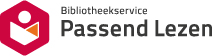 avonAvonturenromanbiogBiografieblinRoman over blindenbyblBijbelse romanchriChristelijk milieudeteDetectiveromandialRoman in dialectdierDierenlevendoktDoktersromanerotErotisch verhaalfamiFamilieromanfantFantasyfiloFilosofische romangehaRoman over gehandicaptengrieGriezelverhaalhistHistorische romanhomoRoman over homoseksualiteithumoHumoristische romanIndoIndonesisch milieuislaIslamitisch milieujeprJeugdproblemenjoodJoods milieukathRooms-katholiek milieukersKerstverhaalkindKinderlevenliefLiefdesromanliteLiteraire roman (klassiek/modern)meisMeisjesromannietOverige romans (niet ingedeeld)oorlOorlogsromanoudmOudere meisjesromanpaasPaasverhaalpoliPolitieke romanpornPornografische romanprotProtestants milieupsycPsychologische romanrassRoman over het rassenvraagstukrealRealistische romanreisReisverhaalschoSchoolverhaalsficScience fictionsintSinterklaasverhaalsociSociale romanspioSpionageromansporSportromansproSprookjesstrkStreek- en boerenromanthriThrillerverhVerhalen en novellenvrouVrouwenlevenwaarWaargebeurdwestWild-west romanzeelZeeleven